Załącznik nr … do Aneksu do Umowy Nr  00017-6933-UM0710005/16z dnia 17.05.2016 r. LOKALNA STRATEGIA ROZWOJUNA LATA 2014-2023Stowarzyszenie Lokalna Grupa Działania „Wszyscy Razem”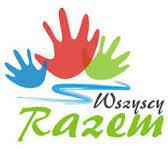 Opracowanie Stowarzyszenie Lokalna Grupa Działania „Wszyscy Razem”Maj 2021 r. Lokalna Strategia Rozwoju Lokalnej Grupy Działania „Wszyscy Razem” na lata 2014-20231Lokalna Strategia Rozwoju Lokalnej Grupy Działania „Wszyscy Razem” na lata 2014-20232Charakterystyka LGDLokalna Strategia Rozwoju opracowana przez członków Lokalnej Grupy Działania Stowarzyszenie „Wszyscy Razem” obejmuje swoim obszarem teren 10-ciu gmin województwa mazowieckiego, tj. Belsk Duży, Błędów, Gielniów, Klwów, Mogielnica, Nowe Miasto nad Pilicą, Odrzywół, Pniewy, Potworów oraz Rusinów o łącznej powierzchni 1074,29 km2 zamieszkiwanym przez 56941 mieszkańców. Obszar ten jest spójny terytorialnie, łączą go tradycje historyczne, kulturowe i przyrodnicze oraz pomysł na rozwój i chęć współpracy. Lokalna Strategia Rozwoju opracowana dla obszaru Stowarzyszenia „Wszyscy Razem” obejmuje lata 2014-2023.Lokalna Grupa Działania „Wszyscy Razem” działa jako stowarzyszenie. Wniosek o rejestrację w Krajowym Rejestrze Sądowym w Warszawie został złożony w dniu 06.02.2008 roku. Uzyskanie osobowości prawnej oraz nadanie numeru KRS 0000306299 nastąpiło w dniu 21.05.2008 roku.Wykaz gmin wraz z liczbą ich mieszkańców oraz powierzchnią przedstawiono w tabeli nr 1.Tabela nr 1 „Wykaz gmin objętych LSR LGD „Wszyscy Razem”; źródło: GUS 2013Krótka charakterystyka gmin tworzących Stowarzyszenie LGD „Wszyscy Razem”Gmina Gielniów – gmina wiejska o powierzchni 79,17 km2. Znajduje się w powiecie przysuskim. Gmina sąsiaduje z pięcioma gminami: Przysucha, Rusinów, Opoczno, Gowarczów, Drzewica. Sieć osadniczą tworzy 19 sołectw obejmujących 28 miejscowości. Przez gminę przebiegają drogi: krajowa nr 12 iLokalna Strategia Rozwoju Lokalnej Grupy Działania „Wszyscy Razem” na lata 2014-20233wojewódzka nr 728. Gmina Gielniów jest jedyną gminą z obszaru LGD przez, którą przebiega czynna linia kolejowa Radom-Tomaszów Mazowiecki.Gmina Klwów – gmina wiejska o powierzchni 86,93 km2. Znajduje się w powiecie przysuskim. Gmina sąsiaduje z pięcioma gminami: Potworów, Odrzywół, Rusinów, Nowe Miasto i Wyśmierzyce. Sieć osadniczą tworzy 16 sołectw obejmujących 17 miejscowości. Przez gminę przebiega droga wojewódzka nr727, droga krajowa nr 48.Gmina Odrzywół – gmina wiejska o powierzchni 98,22 km2. Znajduje się w powiecie przysuskim. Gmina sąsiaduje z pięcioma gminami: Klwów, Poświętne, Drzewica i Rusinów, Nowe Miasto. Sieć osadniczą tworzy 16 sołectw obejmujących 23 miejscowości. Przez gminę przebiega droga wojewódzka nr728, droga krajowa nr 48.Gmina Potworów – gmina wiejska o powierzchni 81,89 km2. Znajduje się w powiecie przysuskim. Gmina sąsiaduje z pięcioma gminami: Radzanów i Przytyk, Klwów, Rusinów, Przysucha, Wyśmierzyce. Sieć osadniczą tworzy 16 sołectw obejmujących 19 miejscowości. Przez gminę przebiegają drogi wojewódzkie nr 727, 729 i 740 oraz droga krajowa nr 48.Gmina Rusinów – gmina wiejska o powierzchni 82,93 km2. Znajduje się w powiecie przysuskim. Gmina sąsiaduje z sześcioma gminami: Potworów, Drzewica, Przysucha ,Gielniów, Odrzywół i Klwów. Sieć osadniczą tworzy 14 sołectw obejmujących 15 miejscowości. Gmina Rusinów pozbawiona jest przebiegających przez jej tereny szlaków komunikacyjnych wojewódzkich i krajowych.Gmina Błędów – gmina wiejska w powiecie grójeckim, o powierzchni 135,23 km2. Sąsiaduje z sześcioma gminami: Belsk Duży, Biała Rawska, Mogielnica, Mszczonów, Pniewy, Sadkowice. Sieć osadniczą tworzą 52 sołectwa. Gmina Błędów nie zalicza się do bezpośredniej strefy oddziaływania aglomeracji stołecznej. Od Grójca, który jest miastem powiatowym oddalona jest o około 15 km. Granice gminy nie mają naturalnego charakteru, a są wytyczone wzdłuż granic władania. Udział użytków rolnych w powierzchni ogólnej wynosi 12.040 ha, co stanowi 89%.Gmina Belsk Duży – gmina wiejska w powiecie grójeckim, o powierzchni 107,84 km2. Sąsiaduje z sześcioma gminami: Błędów, Goszczyn, Grójec, Jasieniec, Mogielnica, Pniewy. Sieć osadniczą tworzą 34 sołectwa. Gmina Belsk Duży to przede wszystkim rejon sadowniczy, położona jest w ukształtowanym „grójecko-wareckim” rejonie specjalizacji sadowniczej o znaczeniu krajowym. Gmina ma najwyższy udział nasadzeń drzewami owocowymi w powierzchni użytków rolnych wśród gmin powiatu grójeckiego (66% UR). Przez gminę przebiega droga krajowa nr 7 klasyfikowana jako ekspresowa i będąca elementem podstawowego układu komunikacyjnego kraju oraz drogi wojewódzkie nr 728 i nr 725.Gmina Mogielnica – gmina miejsko - wiejska w powiecie grójeckim, o powierzchni 141,56 km2. Sąsiaduje z siedmioma gminami: Belsk Duży, Błędów, Goszczyn, Nowe Miasto nad Pilicą, Promna, Sadkowice, Wyśmierzyce. Sieć osadniczą tworzy 37 sołectw. Gmina Mogielnica położona jest południowej części woj. mazowieckiego w odległości 60 km na południe od Warszawy i około 110 km na wschód od Łodzi. Przez gminę przechodzi droga wojewódzka nr 728. Gmina znajduję się w pasie Nizin Środkowopolskich w obrębie Wysoczyzny Rawskiej.Gmina Nowe Miasto nad Pilicą – gmina miejsko – wiejska w powiecie grójeckim, o powierzchni 158,47 km2. Sąsiaduje z ośmioma gminami: Mogielnica, Wyśmierzyce, Klwów, Odrzywół, Poświętne, Rzeczyca, Cielądz i Sadkowice. Strukturę osadniczą tworzy 28 sołectw. Przez Nowe Miasto nad Pilicą przebiegają ważne drogi łączące dwie dwupasmowe drogi ekspresowe tj.: Warszawa-Kraków (drogę nr 7) oraz Warszawa-Katowice (drogę nr 8). Na terenie miasta znajduje się nieczynne lotnisko wojskowe.Lokalna Strategia Rozwoju Lokalnej Grupy Działania „Wszyscy Razem” na lata 2014-20234Znajduje się tu również nieczynna stacja kolei wąskotorowej. Gmina posiada charakter rolniczy jest tu około 1800 gospodarstw rolnych o powierzchni od 5 do 50 ha. Przeważają tu gleby o bonitacji IV, V i VI klasy. Obecnie powierzchnia użytków rolnych stanowi około 65% obszaru gminy, a lasów około 23% (urozmaica teren i podnosi atrakcyjności turystyczną).Południowa część to lasy wokół akwenów wodnych (rzeka Pilica i rzeka Drzewiczka) tworzące urocze zakątki i wspaniałe widoki, rzadko spotykane w tej części kraju.Gmina Pniewy – gmina wiejska w powiecie grójeckim, o powierzchni 102,05 km2. Sąsiaduje z gminami Tarczyn, Grójec, Belsk Duży, Błędów, Mszczonów oraz Żabia Wola. Sieć osadniczą tworzy 38 sołectw. Przez gminę przebiega krajowa trasa tranzytowa wschód – zachód nr 50. Gmina ma charakter rolniczy ze specjalnością sadownictwo. Powierzchnia użytków rolnych zajmuje ok. 73%.Mapa LGD „Wszyscy Razem”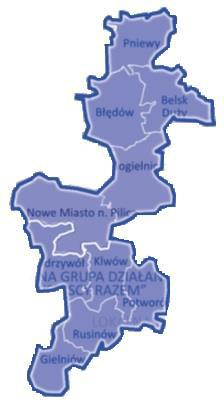 Opis procesu tworzenia partnerstwaLokalna Grupa Działania powstała z inicjatywy aktywnych przedstawicieli pięciu gmin powiatu przysuskiego i ukonstytuowała się w formie prawnej stowarzyszenia w dniu 08.11.2007 roku na spotkaniu założycielskim w Urzędzie Gminy w Potworowie. W wyniku głosowania, spośród kilku zgłoszonych propozycji, uczestnicy spotkania wybrali dla niej nazwę: Stowarzyszenie Lokalna Grupa Działania ,,Wszyscy Razem”. Nazwa ta była nawiązaniem do projektu, który był jej początkiem oraz trafnie odzwierciedlał ideę jej powstania. W dniu 06.02.2008 roku do Krajowego Rejestru Sądowego został złożony wniosek o rejestrację tejże organizacji, a już 21.05.2008 roku uzyskała ona osobowość prawną i wpis o nadaniu numeru KRS 0000306299.Na początku 2015 roku z inicjatywy Zarządu nawiązane zostały kontakty z gminami ościennymi, mające na celu poszerzenie partnerstwa poprzez włączenie kolejnych gmin do LGD. Wspólnie uznano, że przyjacielskie relacje i łączące wszystkie sąsiednie gminy chęci do przeprowadzenia zmian będą doskonałymLokalna Strategia Rozwoju Lokalnej Grupy Działania „Wszyscy Razem” na lata 2014-20235fundamentem dla nowego partnerstwa realizowanego w ramach Lokalnej Grupy Działania. Do tej pory LGD swym zasięgiem obejmowała gminy: Rusinów, Odrzywół, Gielniów, Klwów i Potworów. Od czerwca 2015 roku struktura LGD została wzmocniona o gminy z powiatu grójeckiego należące dotychczas do LGD ,,Gminy Nadpiliczne” i LGD ,,Kraina Kwitnących Sadów”, tj. o gminy Nowe Miasto nad Pilicą, Mogielnicę, Belsk Duży, Błędów i Pniewy. Tak wzmocniona LGD ,,Wszyscy Razem” obecnie obejmuje obszar zamieszkały przez 56 941 mieszkańców. W dniu 8 czerwca 2015r. na Walnym Zgromadzeniu LGD powołano nowy Zarząd, siedziba stowarzyszenia przeniesiona została do budynku Urzędu Gminy w Klwowie, a w Mogielnicy usytuowana została jej filia.Stowarzyszenie Lokalna Grupa Działania ,,Wszyscy Razem” skupia podmioty prawne i osoby fizyczne posiadające doświadczenie w realizacji projektów z zakresu obszarów wiejskich, co pozwala efektywniej wykorzystać zasoby krajobrazowe, kulturowe i historyczne regionu. LGD z założenia miała skupiać liderów miejscowych społeczności, miała stać się „kuźnią” pomysłów i dobrych praktyk umożliwiających zrównoważony rozwój całego regionu.Lokalna Grupa Działania „Wszyscy Razem” jako potężny kreator zmian zachodzących na obszarach wiejskich w latach 2007-2013 stworzyła warunki dla rozwoju obszarów wiejskich, aktywizując społeczność lokalną, a także promując dany region. Realizacja celów zawartych w LSR na lata 2007-2015 przyniosła pozytywne efekty dla rozwoju tego obszaru na tle całego województwa mazowieckiego, bowiem znacząco przyczyniła się do podniesienia atrakcyjności inwestycyjnej oraz turystycznej terenów gmin tworzących LGD „Wszyscy Razem”, a co za tym idzie: wypromowania produktu lokalnego, wzrostu przedsiębiorczości wśród mieszkańców i troski o środowisko naturalne.Zrealizowana strategia dotyczyła kluczowych spraw i problemów występujących na danym terenie i skoncentrowana była wokół trzech strategicznych celów, a mianowicie:Rozwoju funkcji turystycznej obszaru.Poprawy wizerunku polskiej wsi oraz pielęgnowania dziedzictwa kulturowego.Przedsiębiorczości wiejskiej, jako szansy na podniesienie jakości życia mieszkańców.W ramach działania 413 „Wdrażanie Lokalnej Strategii Rozwoju” LGD ,,Wszyscy Razem” zrealizowała przedsięwzięcia, które przyczyniły się do poprawy jakości życia na jej obszarze działania m.in. poprzez wzrost aktywności lokalnych społeczności.Mapa projektów zrealizowanych na obszarze LGD „Wszyscy Razem” w ramach działania 413 „Wdrażanie Lokalnej Strategii Rozwoju” przedstawia się następująco:Budowa i doposażenie świetlic wiejskichBudowa placów zabawOrganizacja uroczystości o charakterze kulturalno - historycznymOrganizacja wydarzeń o charakterze sportowymBudowa ścieżek rowerowychPromocja obszaru poprzez wydanie folderów i filmów promocyjnychLokalna Strategia Rozwoju Lokalnej Grupy Działania „Wszyscy Razem” na lata 2014-20236Zagospodarowanie i rekultywacja terenu przestrzeni publicznejBudowa mini boiskPrzeprowadzenie warsztatów edukacyjnychPrzeprowadzenie warsztatów aktywizacyjnychPodwyższenie standardu świadczonych usług w obiektach turystycznych i wzrost dochodu z działalności poprzez zakup dodatkowego wyposażeniaPodwyższenie konkurencyjności przedsiębiorstw i zwiększenie poziomu zatrudnienia poprzez wykreowanie nowych usługW ramach tych projektów podjęto szereg działań, które w znacznym stopniu przyczyniły się do wzmocnienia trójsektorowego partnerstwa. Do realizacji projektów włączono lokalnych liderów, przedstawicieli sektorów: społecznego, publicznego i gospodarczego. Efektem było pozyskanie nowych członków i partnerów takich jak Koła Gospodyń Wiejskich, kluby sportowe, lokalne instytucje kultury.Olbrzymim osiągnięciem był projekt „Regionalna Aktywność Pilicy i Drzewiczki”, który realizowany był w partnerstwie z LGD „Gminy Nadpiliczne”. Głównym celem projektu było zwiększenie atrakcyjności turystycznej na terenie Lokalnej Grupy Działania "Wszyscy Razem" oraz Lokalnej Grupy Działania "GminyNadpiliczne" poprzez utworzenie do czerwca 2014 roku 9-ciu szlaków turystycznych.W ramach projektu przeprowadzone zostały następujące zadania:wytyczenie i oznakowanie 6-ciu szlaków rowerowych,utworzenie strony internetowej: www.szlakipilicy.pl dotyczącej promocji szlaków turystycznych,opracowanie materiału filmowego o szlakach i atrakcjach turystycznych,oznakowanie trzech wodnych tras,wydanie folderu promocyjnego i map turystycznych.Zwieńczeniem tego projektu była organizacja wydarzeń typu:Ogólnopolski Wyścig Crossowy w GielniowieRajd rowerowySpływ kajakowyProjekt współpracy ukierunkowany był na pobudzenie aktywności środowisk lokalnych poprzez ożywienie i integrację społeczności lokalnej, angażując grupy docelowe (kobiety, mężczyźni, młodzież, turystów, osoby zaawansowane wiekowo).W dalszym ciągu aktywnie prowadzona jest promocja projektu poprzez organizacje turystyczne, kontakty z mediami i organizację imprez sportowo-rekreacyjnych. Na zakończenie należy podkreślić, że projekt współpracy w sposób nowatorski wniósł zmianę podejścia do sposobu wykorzystania posiadanych zasobów przyrodniczych i kulturowych poprzez rozwój turystyki aktywnej i kulturowej na bazie certyfikowanych tras rowerowych, jako projektu kumulującego trasy o różnej trudności i długości połączone w precyzyjnie stworzoną sieć, co jest rozwiązaniem innowacyjnym niestosowanym dotychczas gdzie indziej w tej skali.Lokalna Strategia Rozwoju Lokalnej Grupy Działania „Wszyscy Razem” na lata 2014-2023
7Członkowie LGD tworzą społeczeństwo obywatelskie – aktywnie uczestniczą w życiu publicznym, są świadomi potrzeb wspólnoty, w której żyją i działają, są zainteresowani jej sprawami, czują się odpowiedzialni za dobro wspólne i rozwój swoich gmin. Zaangażowanie mieszkańców w proces rozwoju społeczno-gospodarczego wsi owocuje nowatorskimi pomysłami na wykorzystanie lokalnych zasobów. Działania LGD aktywizują czynnik ludzki, przyczyniają się do tworzenia różnego rodzaju więzi i związków integracyjnych formalnych i nieformalnych powołanych do realizowania wspólnego celu.Opis doświadczenia kadr niezbędnego do zarządzania LGD zostało opisane w załączniku do wniosku o wybór LSR.Istotną rolę w działaniach zmierzających do pobudzenia aktywności społeczności lokalnej odegrały przedsięwzięcia realizowane z innych źródeł finansowania miedzy innymi: PO FIO, ASOS, PO KL. Dzięki działaniu LGD powstały nowe inicjatywy, które wzmocniły obszary potrzebne do rozwoju poszczególnych gmin i wpłynęły na rozwój społeczeństwa obywatelskiego. LGD stało się cennym narzędziem w kreowaniu lokalnych liderów. Aktywizacja środowisk pozwoliła na zidentyfikowanie wiejskich animatorów, którzy mogą wykazać się swoimi talentami, a swoim zaangażowaniem są w stanie zachęcić społeczność do wspólnej pracy i wypromować swoją organizację, obszar zamieszkania czy też swoje środowisko lokalne. Działania grupowe wpłynęły na integrację różnorodnych środowisk, osób zróżnicowanych pod względem pozycji społecznej, wieku czy też zainteresowań. Członkowie LGD „Wszyscy Razem” oraz mieszkańcy z terenów objętych LSR nieraz podkreślali wielowymiarową integrację społeczności, jako jedno z najistotniejszych osiągnięć LGD. Ponadto, osoby zaangażowane w działalność bardzo wysoko cenią sobie rzeczywistą możliwość wpływania na wybór podejmowanych działań oraz wspólne tworzenie nowych projektów. Tego typu zaangażowanie prowadzi w efekcie do współodpowiedzialności, odbudowania zaufania i kształtowania postaw obywatelskich wśród społeczności lokalnej.Tabela nr 2 „Programy spełniające warunki przyznania pomocy dla działań na lata 2009- 2015”;źródło: dane własne LGDLokalna Strategia Rozwoju Lokalnej Grupy Działania „Wszyscy Razem” na lata 2014-20238Opis struktury LGDLokalna Grupa Działania „Wszyscy Razem” skupia 66 członków. W skład LGD wchodzą przedstawiciele instytucji publicznych, lokalnych partnerów społecznych i gospodarczych oraz mieszkańców.Sektor publiczny reprezentują osoby, które są przedstawicielami samorządów gminnych wchodzących w skład LGD. Sektor ten liczy 11 członków.Sektor gospodarczy reprezentowany jest przez 13-stu członków – są to przedstawiciele lokalnych przedsiębiorstw, głównie z branży transportowej, budowlanej i rolniczej.Sektor społeczny reprezentowany jest przez organizacje pozarządowe działające na terenie LGD „Wszyscy Razem”. Wśród członków LGD z ramienia tego sektora działa 11 członków.W skład członków LGD wchodzi również 31-u mieszkańców obszaru objętego LSR LGD „Wszyscy Razem”.Opisany powyżej skład członków pozwala na pełną reprezentatywność dla lokalnej społeczności, bez dominacji jakiejkolwiek grupy interesu. Struktura członków LGD uwzględnia przedstawicieli sektora publicznego, gospodarczego oraz społecznego, a także grupę mieszkańców terenu objętego LSR LGD „Wszyscy Razem”.Opis składu organu decyzyjnegoOrganem decyzyjnym w sprawie wyboru operacji do dofinansowania w kontekście realizacji LSR jest Rada LGD. Rada składa się z 15 członków reprezentujących różne sektory partnerstwa tj. sektor publiczny w ilości 4 członków, sektor społeczny w ilości 6 członków i sektor gospodarczy w ilości 5 członków.Taki sposób ustanowienia składu Rady pozwala zachować parytet i wskazuje, iż żadna pojedyncza grupa interesu nie posiada więcej niż 49% praw głosu w podejmowaniu decyzji.Zadaniem Rady jest wybór operacji w rozumieniu art. 2 pkt 9 rozporządzenia nr 1303/2013, które mają być realizowane w ramach LSR, oraz ustalenie kwoty wsparcia zgodnie z art. 34 ust. 3 lit. f rozporządzenia nr 1303/2013. Rada zbiera się w zależności od potrzeb ogłaszanych naborów. Wszystkie posiedzenia rady są jawne i informacja o ich terminie podawana jest do publicznej wiadomości. Prawomocność posiedzenia i podejmowanych przez radę decyzji (quorum) wymaga obecności, co najmniej połowy składu Rady przy zachowaniu parytetu tj., co najmniej 50% głosów podczas dokonywania wyboru wniosków do dofinansowania pochodzi od członków, którzy nie są przedstawicielami sektora publicznego. Wszyscy członkowie rady zobowiązani są do zachowania bezstronności w trakcie głosowania nad wyborem operacji. W sytuacji zaistnienia okoliczności mogących budzić wątpliwości, co do bezstronności członka Rady, w szczególności w sytuacji, gdy członek Rady ubiega się o wybór jego operacji w ramach realizacji Lokalnej Strategii Rozwoju – nie uczestniczy on ani w dyskusji ani w głosowaniu nad daną operacją. Każdy członek Rady może też zgłosić wniosek o wykluczenie siebie lub innego członka Rady z dyskusji i głosowania nad daną operacją, jeśli ma on przekonanie o tym, że sam lub dany członek Rady nie będzie obiektywny w tej dyskusji i głosowaniu. Przewodniczący poddaje pod głosowanie Rady taki wniosek. Przed dyskusją i głosowaniem nad wyborem operacji członkowie Rady podpisują oświadczenie o bezstronności. Wybór operacji polega na ocenie zgodności z LSR oraz ocenie punktowej w ramach kryteriów lokalnych. Członkowie rady oceny dokonują poprzez głosowanie w przypadku zgodności operacji z LSR oraz na kartach ocen w przypadku lokalnych kryteriów. Wybierane są tylko te operacje, które są zgodne z LSR, uzyskały minimalna liczbę punktów oraz mieszczą się w limicie dostępnych środków. Wnioskodawcy przysługuje prawo na wniesienie protestu od decyzji rady.Lokalna Strategia Rozwoju Lokalnej Grupy Działania „Wszyscy Razem” na lata 2014-20239Dokumentami regulującymi funkcjonowanie LGD są: Statut, Lokalna Strategia Rozwoju, RegulaminRady, Procedury wyboru i oceny operacji w ramach LSR, Procedury wyboru i oceny grantobiorców, Regulamin Pracy Biura. Walne zabranie członków zatwierdza statut i LSR. Pozostałe dokumenty tj. regulaminy oraz procedury zatwierdza zarząd. Wymienione dokumenty mogą podlegają aktualizacji w wyniku przeprowadzonej ewaluacji (dotyczy LSR) oraz na podstawie zgłaszanych uwag, członków stowarzyszenia, zarządu, wyniku przeprowadzonych ankiet (dotyczy pozostałych dokumentów). Zmiany przeprowadzane są przez właściwe organy do tego upoważnione. Przedstawione dokumenty określają zadania i sposób działania LGD w ramach programu LEADER, uwzględniając obowiązujące przepisy prawa.Lokalna Strategia Rozwoju Lokalnej Grupy Działania „Wszyscy Razem” na lata 2014-202310Partycypacyjny charakter LGDProces tworzenia LSR opierał się na trzech metodach partycypacji tj. informowaniu, konsultacjach i uczestnictwie lokalnej społeczności. Informacja o możliwości udziału w pracach nad powstawaniem LSR została umieszczona na stronie LGD oraz na tablicy ogłoszeń każdego urzędu gminny należącego do obszaru LGD. Informowano również w sposób telefoniczny oraz drogą elektroniczną wszystkich zainteresowanych informacją na temat LSR, zgłaszających się do biura LGD. Zorganizowano spotkania w każdej z dziesięciu gmin dla wszystkich chętnych mieszkańców. Łączyły one w sobie wszystkie wymienione metody. Podczas ich prowadzenia poinformowano mieszkańców o dotychczasowych działaniach i osiągnięciach LGD oraz przedstawiono możliwości, jakie niesie ze sobą nowa perspektywa programu LADER. Konsultacje obejmowały wyjaśnienie wątpliwości i pytań odnośnie uczestnictwa w nowej perspektywie programu LEADER oraz zebraniu informacji o oczekiwaniach i potrzebach mieszkańców. Konsultacje przyjęły głównie formę ankiet i panelu dyskusyjnego. Na spotkaniach przeprowadzono również warsztaty, które stanowiły kluczowy etap przygotowania LSR. Dały możliwość wypracowania pod kierownictwem moderatora wspólnego stanowiska dla częstokroć bardzo zróżnicowanej grupy partnerów. Umożliwiły wymianę wiedzy pomiędzy przedstawicielami rożnych sektorów na temat obecnej sytuacji, jak też pożądanych kierunków rozwoju. Pozwoliło to na osiągnięcie konsensusu, co było szczególnie ważne podczas planowania budżetu oraz przedsięwzięć. Podczas warsztatów analizowany i przetwarzany był materiał informacyjny pozyskany od mieszkańców obszaru podczas konsultacji. Na tej podstawie dokonana została analiza SWOT obszaru w kontekście mogących mieć miejsce zmian w przeciągu dwóch lat od momentu utworzenia jej pierwotnej wersji. Tak zorganizowany sposób pozyskiwania danych przyczynił się do opracowania spójnej i osadzonej na faktycznych problemach i atutach danego obszaru strategii jego rozwoju na najbliższe lata. Opracowano cele ogólne i szczegółowe rozwoju, ramy budżetu oraz lokalnych kryteriów wyboru i wstępnej wersji przedsięwzięć. Dodatkowo oprócz spotkań warsztatowych, w których uczestniczyli członkowie LGD, odbywało się wiele spotkań i konsultacji wewnętrznych w wybranych zespołach, mających na celu wypracowywanie rożnych planów, dyskutowanych następnie na forum całej LGD. W ramach utrzymania aktywnego udziału lokalnej społeczności w procesie tworzenia LSR po zakończeniu spotkań wprowadzono działania obejmujące:1. Zamieszczenie zaproszenia na stronie internetowej skierowanego do wszystkich mieszkańców do konsultowania strategii dostępnej:W wybranych punktach w każdej gminie (zakłada się na ten moment, że będą to GOK-i i UrzędyGmin)Biurze LGDWysłania LSR do wszystkich gmin oraz większych organizacji pozarządowych z prośbą o konsultacje w formie pisemnej opinii i uwag.Zamieszczono ankietę konsultacyjną na stronie LGD „Wszyscy Razem”, a także na stronach gmin należących do LGD.4. Stały dyżur punktu konsultacyjno- informacyjnego w postaci obecnego biura LGD, gdzie można uzyskać wszelkie informacje na temat etapu prac nad strategią oraz w przyszłości poziomem jej wdrożenia w postaci zaplanowanych przedsięwzięć.5. Udostępniony telefoniczny kontakt z biurem i za pośrednictwem strony internetowej – przekazany mieszkańcom podczas konsultacji.Lokalna Strategia Rozwoju Lokalnej Grupy Działania „Wszyscy Razem” na lata 2014-202311Diagnoza – opis obszaru i ludnościOkreślenie grup szczególnie istotnych z punktu widzenia realizacji LSR oraz problemów i obszarów interwencji odnoszących się do tych grupNa podstawie dokonanej przez LGD „Wszyscy Razem” diagnozy obszaru objętego LSR można stwierdzić, iż grupą najbardziej istotną z punktu widzenia wdrażania strategii jest grupa młodych bezrobotnych lub wkraczających na rynek pracy ludzi.Diagnoza obszaru dokonana została na podstawie z konsultacji społecznych przeprowadzonych z mieszkańcami terenu LGD, które odbyły się w III kwartale 2015 r., konsultacji z lokalnymi samorządami oraz organizacjami pozarządowymi na terenie LGD oraz analizy SWOT.Głównym problemem wśród grupy młodych ludzi jest brak perspektyw do rozwoju, który często jest powodem migracji zarobkowych. Dużym problemem, który dotyka także tę grupę jest ogólna mała aktywność mieszkańców, zanik solidarności społecznej, niedostateczna wiedz na temat możliwości rozwoju oraz brak oferty spędzania wolnego czasu.Powodem długotrwałego bezrobocia jest przede wszystkim sytuacja gospodarcza na lokalnym rynku pracy, brak doświadczenia zawodowego osób poszukujących zatrudnienia i ich krótki okres istnienia na rynku pracy. Ponadto brak ofert pracy w wyuczonym zawodzie pomaga generować długotrwałe bezrobocie wśród osób młodychNajważniejszym obszarem interwencji dla grupy bezrobotnych młodych ludzi, który zostali w LSR określeni, jako grupa defaworyzowana, jest podniesienie ich aktywności poprzez stworzenie możliwości rozwoju. Właśnie do tej grupy będą przede wszystkim skierowane działania LGD związane z powstawaniem nowych miejsc pracy (podejmowanie i rozwijanie działalności gospodarczej). Do młodych ludzi skierowane będą również działania polegające na powstawaniu i modernizacji infrastruktury rekreacyjnej, dzięki której znajdą miejsca do spędzania wolnego czasu.2.	Charakterystyka gospodarki/przedsiębiorczości, branż z potencjałem rozwojowymW gminach tworzących Lokalną Grupę Działania „Wszyscy Razem” w ciągu ostatnich lat nastąpiły znaczne przeobrażenia gospodarcze.Obszar działania Stowarzyszenia ma charakter rolniczy, co ma istotny wpływ na strukturę zatrudnienia. Położenie nacisku na rozwój przedsiębiorczości powinno być jednym z zadań priorytetowych LGD.Na terenie LGD 100% podmiotów gospodarczych należy do sektora prywatnego. W celu przedstawienia pełnej charakterystyki gospodarki konieczne jest pokazanie liczebności podmiotów gospodarczych według branż, w których działają.Największa liczba przedsiębiorstw przypada na handel hurtowy i detaliczny – 1329 firm. Największa część z nich (246) zarejestrowana jest w gminie Gielniów. Kolejne to budownictwo – 477 firm oraz przetwórstwo przemysłowa – 331.257 firm reprezentuje pozostałe działalności usługowe, a 231 branże zajmujące się transportem i gospodarką magazynową.Mniejszą liczebnością podmiotów gospodarczych odznacza się działalność profesjonalna, naukowa i techniczna (154), branże zajmujące się rolnictwem, leśnictwem, łowiectwem i rybactwem (132) oraz edukacją (131).Na obszarze LGD istnieje tylko jedna firma zajmująca się wytwarzaniem i zaopatrywaniem w energię elektryczną, gaz, parę wodną, gorącą wodę i powietrze do układów klimatyzacyjnych. Jest to nisza do ewentualnego uzupełnienia.’Na terenie objętym LSR LGD „Wszyscy Razem” nie ma firm prowadzących działalność w zakresieLokalna Strategia Rozwoju Lokalnej Grupy Działania „Wszyscy Razem” na lata 2014-202312Lokalna Strategia Rozwoju Lokalnej Grupy Działania „Wszyscy Razem” na lata 2014-2023gospodarstw domowych zatrudniających pracowników oraz organizacji i zespołów eksterytorialnych. Gminy z obszaru LGD są typowo rolniczymi gminami. Ze względu na położenie w bliskiej odległości dużych miast, pełnią rolę żywicieli – uprawiane się tu głównie produkty żywnościowe. I właśnie wokół rolnictwa skupia się duża część wykonywanej na tym terenie działalności gospodarczej.Wskaźnik G, czyli dochód podatkowy gminy na 1 mieszkańca na obszarze LSR LGD „Wszyscy Razem” jest równy 859,67 i jest niższy od wskaźnika dla całego województwa mazowieckiego, który wynosi 1097,07.3.	Opis rynku pracyPoziom zatrudnienia na terenie objętym LSR LGD „Wszyscy Razem” to średnio (wg danychGUS na 31.12.2013 r.) 102 osoby na 1000 ludności. Największe zatrudnienie obserwowane jest na terenie gminy Belsk Duży (296) oraz Nowe Miasto nad Pilicą (150), najmniejsze zaś w gminie Rusinów (31) oraz gminie Klwów (42).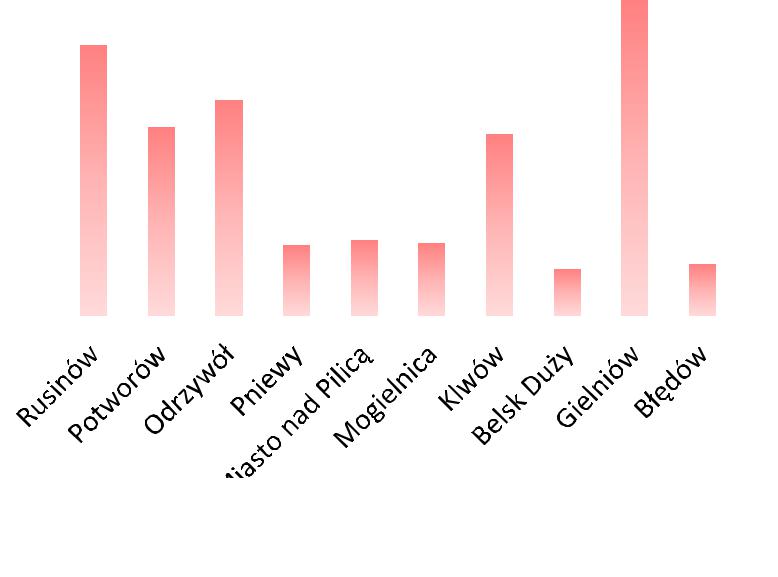 Wykres nr 1 „Stopa bezrobocia na obszarze LGD „Wszyscy Razem”, źródło: GUS 2013Liczba bezrobotnych do liczby osób w wieku produkcyjnym na obszarze LSR LGD „Wszyscy Razem” jest nieznacznie wyższa niż w województwie mazowieckim (9,5%) i wynosi 12,88% (dane GUS na 31.12.2013 r.). Największa stopa bezrobocia notowana jest w gminie Gielniów (27,2%) oraz gminie Rusinów (23,4%). Najmniejszym zaś udziałem bezrobotnych w liczbie ludności w wieku produkcyjnym pochwalić się mogą gminy Belsk Duży i Błędów (niecałe 4,5%), Pniewy, Mogielnica oraz Nowe Miasto nad Pilicą (ok. 6%). Udział kobiet w grupie osób bezrobotnych to średnio 46% na całym obszarze objętym LSR.Czas pozostawania bez pracy (m-ce)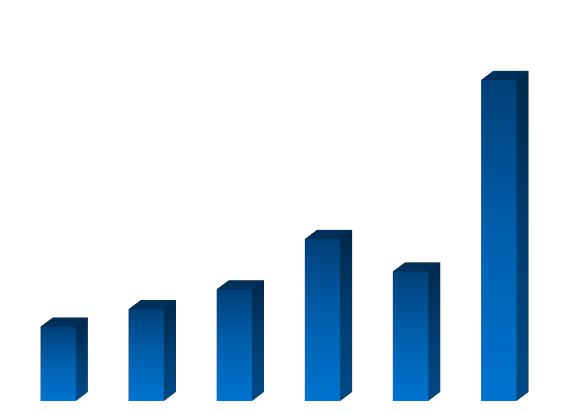 1022516356	413293237Wykres nr 2 „Struktura bezrobotnych wg czasu pozostawania bez pracy”, źródło: opracowanie własne na podstawie danych GUS 2015Bezrobotni struktura wiekowa783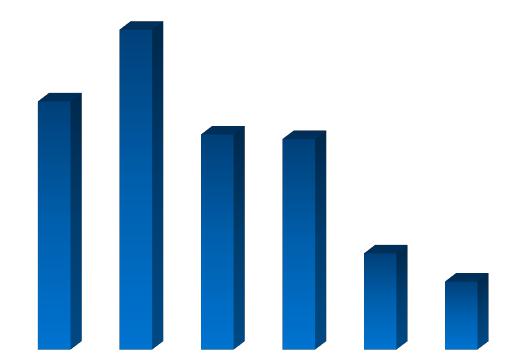 608527	51623616718-24 25-34 35-44 45-54 55-59 60 lat i więcejWykres nr 3 „Struktura bezrobotnych wg wieku”, źródło: opracowanie własne na podstawie danychGUS 2015	13Według danych GUS w III kwartale 2015 r. na obszarze objętym LSR największą część osób bezrobotnych stanowią ludzie pozostający bez pracy przez okres dłuższy niż 24 miesiące. Stanowią oni grupę tzw. długotrwale bezrobotnych.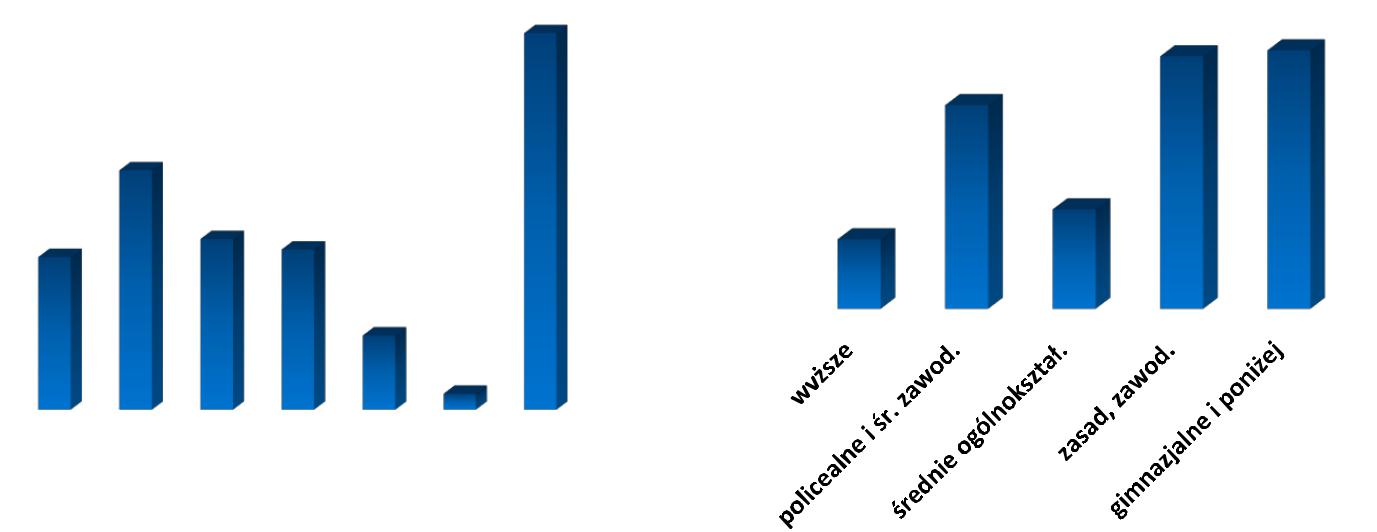 Wśród zarejestrowanych bezrobotnych najwięcej jest osób w wieku 24-34 lata, z wykształceniem zasadniczym zawodowym lub gimnazjalnym i niższym. Biorąc pod uwagę staż pracy największą grupę bezrobotnych stanowią osoby niemające stażu pracy w ogóle lub posiadające krótki (1-5 letni) staż pracy.Z wyżej wymienionych i przeanalizowanych danych wynika, iż grupą społeczną, którą bezrobocie dotyka najbardziej są osoby młode z niskim wykształceniem, które nie podjęły w swoim życiu pracy zawodowej. Na tej właśnie grupie skupione powinny być działania podejmowane w trakcie realizacji LSR LGD „Wszyscy Razem”.4.	Przedstawienie działalności sektora społecznegoNa obszarze Stowarzyszenia „Wszyscy Razem” organizowane są różnego rodzaju imprezy kulturalne i sportowe, wystawy i targi, w których licznie uczestniczą mieszkańcy gmin oraz goście z zewnątrz. Do zwyczajów każdej z gmin należy organizowanie w sposób jak najbardziej wystawny dożynek gminnych i festynów rodzinnych.Sport i promowanie zdrowego stylu życia to tematy przewodnie cyklicznych imprez takich jak: „Dzień Strażaka” i zawody strażackie, udział w ogólnopolskim turnieju „Z podwórka na stadiony”, Turnieju o Puchar Prezesa Radomskiego Związku Piłki Nożnej, Turnieju piłki nożnej „O Puchar Wójta”, udział w Ogólnopolskim Turnieju Coca – Cola Cup, Biegu „Hubalczyków”, Ogólnopolski wyścig Crossowy Odrzywole. Największe imprezy są organizowane w związku z promocją produktu lokalnego z tego obszaru, jakim jest papryka. Dlatego też, co roku organizowane są: „Dzień Papryki” w Potworowi i „Święto Papryki” w Klwowie. Już innych charakter ma „Święto państwa podziemnego” organizowane w Stefanowie upamiętniające walki żołnierzy Armii Krajowej z wojskami nieprzyjaciela w okresie II wojny światowej. Lokalne tradycje ludowe pozostają silnie schrystianizowane. Wiele z nich wiąże się z największymi świętami Kościoła Katolickiego i dotyczą zwyczajów związanych z tradycja kolędowania, wystawiania14Lokalna Strategia Rozwoju Lokalnej Grupy Działania „Wszyscy Razem” na lata 2014-2023Jasełek, odpustów. Niektóre z nich sięgają czasów przedchrześcijańskich – taki charakter ma Noc Świętojańska obchodzona w Nieznamierowicach.Imprezy te stanowiła niezwykle silnie integrujący mieszkańców element życia kulturalnego i atut w rozwoju wizerunki gminy i jej walorów turystycznych.Zestawienie organizacji pozarządowych działających na obszarze LGD „Wszyscy Razem”Gmina OdrzywółStowarzyszenie Kulturalno-Oświatowe Ziemi Odrzywolskiej z siedzibą w Odrzywole.Uczniowski Klub Sportowy Blask Odrzywół z siedziba w OdrzywoleUczniowski Klub Sportowy Gemini z siedzibą w OdrzywoleUczniowski Klub Sportowy „SMS Lipiny” z siedzibą w LipinachFundacja Szkół Lipińskich z siedzibą w LipinachStowarzyszenie Wiejskie Wysokina i Cetnia z siedzibą w WysokinieKoło Gospodyń Wiejskich Kamienna Wola z siedzibą w Kamiennej WoliKoło Gospodyń Wiejskich Kłonna z siedzibą w KłonnieStowarzyszenie nad Pilicą z siedzibą w MyślakowicachOchotnicza Straż Pożarna w Odrzywole, Kłonnie, WysokinieGmina RusinówStowarzyszenie "Józefinki"Stowarzyszenie "Przystalanie"Stowarzyszenie "Borowianki"Stowarzyszenie "Jarzębinki"Stowarzyszenie "Koło Gospodyń Wiejskich Niezapominajki"Stowarzyszenie Rozwoju i Integracji Wsi Grabowa ,,GrabowianieStowarzyszenie Producentów Papryki ,,HektorStowarzyszenie Rozwoju Wsi NieznamierowiceOchotnicza Straż Pożarna ZychorzynOchotnicza Straż Pożarna NieznamierowiceOchotnicza Straż Pożarna w RusinowieOchotnicza Straż Pożarna Przystałowice MałeOchotnicza Straż Pożarna GrabowaGmina MogielnicaFundacja “Veritas Et Scientia” Izabelin Aleja III nr 5, 05-640 MogielnicaKlub Hodowców Gołębi Pocztowych Mogielnica, ul. Kasztanowa 1, 505-640 MogielnicaParafialny Klub Sportowy Belweder – Plac Poświętne 11, 05-640 MogielnicaPolski Związek Wędkarski koło nr 37 MogielnicaStowarzyszenie Karaś, ul. Krzyżowa 19, 05-640 MogielnicaStowarzyszenie KS Mogielanka ul. Rynek 15, 05-640 MogielnicaStowarzyszenie Przyszłość Naszych Dzieci, Dębnowola 26, 05-640 MogielnicaStowarzyszenie Rozwoju Wsi Kozietuły i Okoli, Kozietuły 65, 05-640 MogielnicaUczniowski Klub Sportowy Olimpijczyk przy PSP nr 2 w Mogielnicy, ul. Przylesie 10a, 05-640 MogielnicaUczniowski  Klub  Sportowy  Olimpijczyk  przy  ZSO  w  Mogielnicy  ul  Nowomiejska  1,  05-640Lokalna Strategia Rozwoju Lokalnej Grupy Działania „Wszyscy Razem” na lata 2014-202315Mogielnica11.	Związek Kombatantów i Byłych Więźniów	Politycznych ul. Rynek 15, 05-640 MogielnicaOchotnicza Straż Pożarna w MogielnicyOchotnicza Straż Pożarna w BorowemOchotnicza Straż Pożarna w DębnowoliOchotnicza Straż Pożarna w DylewieOchotnicza Straż Pożarna w DziarnowieOchotnicza Straż Pożarna w KozietułachOchotnicza Straż Pożarna w MiechowicachOchotnicza Straż Pożarna w MichałowicachOchotnicza Straż Pożarna w OtalężyOchotnicza Straż Pożarna w PopowicachOchotnicza Straż Pożarna w ŚwidnieOchotnicza Straż Pożarna w TomczycachOchotnicza Straż Pożarna w Wólce GostomskiejGmina PotworówLudowy Klub Sportowy Potworów,Klub Sportowy Potworów,Stowarzyszenie Długowianki z siedzibą w Długiem,Stowarzyszenie Wirowianki z siedzibą w Wirze,Stowarzyszenie Chilibabki z siedzibą w Potworowie,Stowarzyszenie Kreatywnych Kobiet z siedzibą we Rdzowie,Stowarzyszenie Babski Raj z siedzibą we Rdzuchowie,Stowarzyszenie Supermanki z siedzibą w Potworowie.Gmina Nowe Miasto nad PilicąTowarzystwo Przyjaciół Nowego MiastaOchotnicza Straż Pożarna;Nowe MiastoBielinyŻdzaryJankowiceGodzimierzDomaniewiceGostomiaRosochaŁęgoniceW ramach Stowarzyszenia działa:Koło PCK – Klub Honorowych Dawców Krwi „Kropelka”Koło Łowieckie:SarnaDzikBatalionZespół Pieśni i Tańca Ziemi NowomiejskiejBielinianki – BielinyLokalna Strategia Rozwoju Lokalnej Grupy Działania „Wszyscy Razem” na lata 2014-202316Gmina KlwówStowarzyszenie „Babska Rzeczpospolita” z KlwowaStowarzyszenie „Planeta Kobiet” z KadziStowarzyszenie „Wystrzałowe Babki” z SulgostowaStowarzyszenie „Gosposie” z Przystałowic DużychStowarzyszenie Kobiet Aktywnych „Na Plus” z UlowaStowarzyszenie „Gmina Klwów „Wspólne Marzenia”Stowarzyszenie Oświatowe Gminy KlwówOSP- Klwów, Sulgostów, Przystałowice Duże, Ulów, Sady-KoloniaGmina BłędówFundacja Na Rzecz Kultury i Dziedzictwa Lokalnego „Zielona Jabłoń”Ochotnicza Straż Pożarna w BłędowieGminny Klub Sportowy „Sadownik”Gmina GielniówStowarzyszenie „Z Nadzieją z Przyszłość”Stowarzyszenie „Rozwadzianki”Stowarzyszenie Na Rzecz Rozwoju Wsi Bieliny ‘Odnowa”Stowarzyszenie „Opoczyńskie Smugi”Uczniowski Klub Sportowy „Wiktoria” GielniówLudowy Klub Sportowy „Orzeł”Ochotnicza Straż Pożarna w Snarkach, Bielinach ,Gielniowie, Jastrzębiu, Gożdzikowie, RozwadachGmina Belsk DużyStowarzyszenie Kibicujemy z Klasą im. Jakuba ŁaweckiegoOchotnicza Straż Pożarna w Belsku DużymFundacja Pomocna DłońKlub Sportowy „Activ” w Belsku DużymUczniowski Klub Sportowy przy Publicznym Gimnazjum im. ks. Zdzisława Jastrzębiec w BelskuDużymGmina PniewyStowarzyszenie na rzecz Rozwoju Gminy PniewyStowarzyszenie Górna JeziorkaStowarzyszenie Pomocy Szkole i Przedszkolu OkruszekLudowy Klub Sportowy PniewyStowarzyszenie Razem dla MichrowaOchotnicza Straż Pożarna w KoniachOchotnicza Straż Pożarna w CiechlinieOchotnicza Straż Pożarna w PrzęsławicachOchotnicza Straż Pożarna w KruszewieOchotnicza Straż Pożarna w WilczorudzieFundacja Rzeki JeziorkiStowarzyszenie Rzeki JeziorkiStowarzyszenie Przyjaciół Ośrodka Szkolno-Wychowawczego w Jurkach „Radość Dzieciom”Lokalna Strategia Rozwoju Lokalnej Grupy Działania „Wszyscy Razem” na lata 2014-2023175. Wskazanie problemów społecznychGłówne problemy społeczne zdiagnozowane na terenie LGD „Wszyscy Razem” to:Niski przyrost naturalny i starzenie się społeczeństwaRelatywnie zły stan zdrowotnościNiska mobilność zawodowa i przestrzennaWysoka i utrzymująca się stopa bezrobociaStosunkowo niski poziom płac w sektorach stanowiących potencjalne motory rozwoju gospodarczegoLiczebność grup społecznych wymagających wsparciaNiska konkurencyjność potencjału intelektualnegoStopa bezrobocia na obszarze objętym LSR LGD „Wszyscy Razem” jest nieznacznie wyższa niż w województwie mazowieckim (11,1%) i wynosi 12,88% (dane GUS na 31.12.2013 r.). Wydatki na budżetów gmin na pomoc społeczną i pozostałe zadania w zakresie polityki społecznej to średnio 14,77 % budżetów. Udział osób korzystających ze środowiskowej pomocy społecznej w ludności ogółem, to 9,55% mieszkańców terenu objętego LSR.Na potencjał pomocy społecznej składają się :Miejskie i gminne ośrodki pomocy społecznej (Miejsko-Gminny Ośrodek Pomocy Społecznej w Mogielnicy, w Nowym Mieście nad Pilicą oraz Gminne Ośrodki Pomocy Społecznej w Belsku Dużym, Błędowie i Pniewach)Dom Pomocy Społecznej w Nowym Mieście n/PilicąDom Pomocy Społecznej w TomczycachSpecjalny Ośrodek Szkolno-Wychowawczy im. Matki Wincenty Jadwigi Jaroszewskiej w JurkachSpecjalny Ośrodek Szkolno-Wychowawczy w Nowym Mieście n/PilicąOgnisko Pracy Pozaszkolnej w Nowym Mieście nad PilicąGminny Ośrodek Pomocy Społecznej w PotworowieGminny Ośrodek Pomocy Społecznej w KlwowieGminny Ośrodek Pomocy Społecznej w GielniowieGminny Ośrodek Pomocy Społecznej w OdrzywoleGminny Ośrodek Pomocy Społecznej w RusinowiePonadto wspierane są programy socjalne organizacji pozarządowychOśrodki pomocy społecznej realizują zadania statutowe wynikające z ustawy z 12 marca 2004 r. o pomocy społecznej (Dz. U. z 15 kwietnia 2004 r., Nr 64, poz. 593, ze zm.) i przepisów wykonawczych wydanych na jej podstawie, ustawy z dnia 28 listopada 2003 r. o świadczeniach rodzinnych (Dz. U. Nr 228, poz. 255) i przepisów wykonawczych wydanych na jej podstawie, ustawy z dnia 29 lipca 2005 r. o przeciwdziałaniu przemocy w rodzinie (Dz. U. z 20 września 2005 r. Nr 180, poz. 1493) i przepisów wykonawczych wydanych na jej podstawie, ustawy z 22 kwietnia 2005 r. o postępowaniu wobec dłużników alimentacyjnych oraz zaliczce alimentacyjnej (Dz. U. Nr 86, poz. 732) i przepisów wykonawczych wydanych na jej podstawie oraz uchwał Rady Miasta i Rad GminnychZjawisko ubóstwa jest poważnym problemem społecznym, a jego ujemny wpływ na funkcjonowanie jednostek jest ogromny. Ubóstwo i wiążąca się z tym zjawiskiem zła sytuacja materialna rodziny powoduje poważne konsekwencje dla prawidłowego rozwoju dzieci, szczególnie w rodzinach wielodzietnych. NaLokalna Strategia Rozwoju Lokalnej Grupy Działania „Wszyscy Razem” na lata 2014-202318budżetach tych rodzin bardzo niekorzystnie odbijają się wysokie koszty wyżywienia oraz wzrost odpłatności w systemie ochrony zdrowia i edukacji. Oszczędzanie na żywności w okresie rozwojowym dziecka ma później konsekwencje w jego kondycji psychicznej i fizycznej.Negatywne skutki ubóstwa dają się odczuć w rodzinach niepełnych. Pomimo utrzymywania się w wielu przypadkach z dochodów z pracy, samotne matki lub samotni ojcowie nie są w stanie zapewnić dzieciom odpowiedniej sytuacji materialnej. Oprócz tego narastają w takich rodzinach problemy wychowawcze związane z brakiem czasu i odpowiednich wzorców do naśladowania.Ubóstwo i życie na poziomie minimum egzystencji powoduje, że wydatki na żywność i opłaty mieszkaniowe pochłaniają cały budżet. Konsekwencją jest minimalizacja potrzeb żywieniowych oraz zakup produktów spożywczych bardzo niskiej jakości. Prowadzi to do rozwijania się różnego rodzaju schorzeń, a te w dalszym etapie powodują wzrost kosztów utrzymania, związanych z leczeniem bądź rehabilitacją. Mogą one również prowadzić do powstawania niepełnosprawności, która w znacznym stopniu ogranicza podejmowanie aktywności zawodowej, a może podwyższać poziom wydatków na leczenie.Liczba osób dotkniętych ubóstwem w gminach objętych LSR LGD „Wszyscy Razem” (2008 r.)Tabela nr 3 „Osoby dotknięte ubóstwem”, źródło: dane własneOd maja 2004 roku Ośrodki Pomocy Społecznej realizują nową ustawę o świadczeniach rodzinnych, a od 2005 roku realizują zadania ustawy o postępowaniu wobec dłużników alimentacyjnych oraz zaliczce alimentacyjnej. Na mocy ustawy o pomocy społecznej prowadzona jest również pomoc osobom i rodzinom w postaci pracy socjalnej.W ramach zadań zleconych realizowane były zasiłki celowe na pokrycie wydatków związanych klęską żywiołową lub ekologiczną, specjalistyczne usługi opiekuńcze w miejscu zamieszkania dla osób z zaburzeniami psychicznymi oraz pomoc przyznawana cudzoziemcom.Ilość osób objętych świadczeniami pomocy społecznej w ramach zadań własnych gmin objętych LSR LGD „Wszyscy Razem”.Lokalna Strategia Rozwoju Lokalnej Grupy Działania „Wszyscy Razem” na lata 2014-202319Tabela nr 4 „Osoby objęte świadczeniami pomocy społecznej”, źródło: dane własne.6. Wewnętrzna spójność obszaru LSRElementy świadczące o specyfice obszaru, na którym będzie realizowana Lokalna Strategia Rozwoju dla Lokalnej Grupy Działania „ Wszyscy Razem”:Spójność geograficzna i administracyjnaLokalna Grupa Działania „Wszyscy Razem” obejmuje swoim zasięgiem teren dziesięciu gmin tj. Gielniów, Klwów, Odrzywół, Potworów, Rusinów, Belsk Duży, Błędów, Mogielnica, Nowe Miasto nad Pilicą i Pniewy. Ich obszar obejmuje 1074,29 km², zamieszkany przez 56,9 tys. ludzi. Wszystkie gminy z racji spójności terytorialnej i usytuowania w pobliżu tras mają bardzo dobry układ komunikacyjny.Elementy decydujące o spójności geograficznej i administracyjnej:warunki przyrodnicze,ukształtowanie terenu,istniejące obszary o niekorzystnych warunkach zagospodarowania,klasa bonitacyjna gleb,położenie wokół rzeki Pilicy i Drzewiczki,warunku rolnicze,użytkowanie gruntów,brak naturalnych, zamkniętych zbiorników wodnych,Lokalna Strategia Rozwoju Lokalnej Grupy Działania „Wszyscy Razem” na lata 2014-202320- obszar chronionego krajobrazu „Dolina Pilicy i Drzewiczki” oraz obszar Natura 2000.Spójność przyrodniczaObszar LGD jest obszarem typowo rolniczym, gdzie grunty uprawne zajmują znaczną część terenu. Krajobraz urozmaicają kompleksy leśne stanowiące blisko 19% powierzchni.Gminy należące do Stowarzyszenia są gminami, w których gospodarstwa prowadzone są w głównej mierze metodami tradycyjnymi, a dodatkowo brak rozwiniętego przemysłu sprawia, że środowisko nie zostało niekorzystnie przekształcone w wyniku ingerencji człowieka. Walory przyrodniczo – krajobrazowe stwarzają korzystne warunki do rozwoju funkcji turystycznych i osadniczych obszaru.Spójność historyczno - kulturowaPodobieństwo lokalnych zwyczajów i obyczajów ludowych będących pod silnym wpływem kościoła katolickiego oraz przestrzenne sąsiedztwo gmin przemawia za wzajemnym przenikaniem się różnych elementów kulturowych. Zbieżne kolej historii, czasy wojen i niepokojów, które dotknęły w tym samym zakresie obszar gmin wpłynęły na jednolitość dziedzictwa historycznego.Elementy decydujące o spójności historyczno – kulturowej:wspólne korzenie i podobne doświadczenia historyczne,wspólna tradycja i przywiązanie do kultury ludowej,występowanie zabytków sakralnych,sieć dworków i pałaców zlokalizowana na terenie gmin,działalność Kół Gospodyń Wiejskich i organizacji pozarządowych,działalność Ochotniczych Straży Pożarnych,tradycje kulinarne,działalność orkiestr dętych,wąskotorowa linia kolejowa.Spójność gospodarczaWszystkie gminy należące do Stowarzyszenia to gminy o charakterze rolniczym. Oprócz działalności rolniczej mieszkańcy prowadzą również różnego rodzaju działalność nierolniczą - handlową, usługową oraz niekiedy budowlaną. W znacznej liczbie przypadków działalność gospodarcza zarówno ta rolnicza jak i niezwiązana bezpośrednio z rolnictwem dotyczy produkcji, magazynowania, eksportu, handlu i przetwórstwa lokalnego produktu – papryki oraz jabłekElementy świadczące o spójności gospodarczej i społecznej:zbliżona liczba mieszkańców w poszczególnych gminach,dominujący udział ludności wiejskiej w strukturze mieszkańców,podobna wartość przyrostu naturalnego,podobna struktura ludność wg wieku,Lokalna Strategia Rozwoju Lokalnej Grupy Działania „Wszyscy Razem” na lata 2014-202321zbliżone problemy społeczne,zbliżony poziom rozwoju gospodarczego,podobny system ochrony środowiska, w tym skanalizowania,podobna liczba i wielkość gospodarstw rolnych, a także charakter prowadzonej działalności rolniczej(sadownictwo i warzywnictwo),podobny dostęp do infrastruktury komunikacyjnej.Lokalna Grupa Działania „Wszyscy Razem” ma olbrzymi potencjał do wykorzystania. Różnorodne tradycje kulturowe, wyjątkowo interesujące położenie geograficzne, liczne walory środowiskowe sprawiają, iż istnieje wiele możliwości dywersyfikacji działalności i wyboru kierunków dalszego rozwoju obszaruLGD.Prawie jedna czwarta powierzchni LGD pokryta jest lasami, co stwarza doskonałe warunki dla wypoczynku. Ponadto, wysoki odsetek podmiotów gospodarczych świadczących drobne usługi oraz handel detaliczny sprawia, że łatwo będzie dostosować się mieszkańcom z gmin tworzących LGD do nowego profilu gospodarki.Rozwój gospodarczy obszaru przebiega zgodnie z koncepcją zrównoważonego rozwoju, a tym samem zasoby środowiska naturalnego stanowią cenny element wpływający na rozwój regionu i jego funkcji agroturystycznej i turystyczno - rekreacyjnej. Charakter gmin świadczy o dużym udziale gospodarstw rolnych w lokalnej gospodarce. W zakresie rozwoju przedsiębiorczości dominującym sektorem są drobni przedsiębiorcy, których działalność nie wpływa negatywnie na stan środowiska naturalnego. Prywatne inicjatywy gospodarcze wykraczające poza rolnictwo są największą szansą na wykorzystanie potencjały zawodowego społeczności lokalnej.7. Dziedzictwo kulturowe i zabytkiKultura pojmowana jako nasze dziedzictwo materialne, duchowe odgrywa ogromną role w życiu, każdego człowieka. To ona kształtuje naszą wrażliwość, duchowość, to ona wychowuje pokolenia. Jej znaczenie jest nie do przecenienia. Kultura miejsca, w którym człowiek wzrasta, wychowuje się i kształci, formuje jego sposoby zachowań, reakcji, odczuwania piękna, mądrości, sensu, wartości. Jest, więc jednym z czynników decydujących bardzo silnie o sposobie jego funkcjonowania w życiu zawodowym i prywatnym. Region zaś jest rzeczywistością „zakorzeniającą” człowieka w bliskiej mu kulturze i terytorium, a tym samym daje mu poczucie bycia u siebie i bycia sobą, co wpływa na zrozumienie przez niego obowiązków i zadań. Poznawanie kultury regionalnej wpływa na kształtowanie tożsamości pluralistycznej, która polega na tym, że człowiek poznając siebie, zakotwiczenie we własnej społeczności i kulturze, uczy się trafniej odczytywać i interpretować zachowanie innych, uczy się szanować ich odmienność.Na poziom i jakość życia ludności znaczny wpływ ma środowisko kulturowe, w którym przyszło jej funkcjonować. Przez środowisko kulturowe rozumieć należy dziedzictwo historycznej kultury materialnej i niematerialnej. Stanowi ono istotny element tyleż niewymiernej, co istotnej konstrukcji tożsamości społeczności lokalnej, ale może mieć dla tejże społeczności przełożenie na aspekty czysto materialne (np. zyski czerpane z turystyki).Zasoby kulturowe obszaru LGD są stosunkowo bogate, choć niewątpliwie wymagają zintensyfikowanejLokalna Strategia Rozwoju Lokalnej Grupy Działania „Wszyscy Razem” na lata 2014-202322ochrony ze względu na postępujące zniszczenia. Dotyczy to zarówno obiektów sakralnych, jak i licznych dworów i pałacyków.Okresy świetności, bujnego rozkwitu regionu i czasu tragicznych wydarzeń przypominają zabytki, których na obszarze LGD zachowało się dość dużo. Obiektami godnymi uwagi są ulokowane na obszarze LGD pałace, parki, kościoły, kaplice.Zestawienie ważniejszych obiektów kultury i zabytków obszaru objętego LSR LGD „Wszyscy Razem”kościół parafialny pw. św. Floriana w Mogielnicy, wybudowany w XIX w.;kościół drewniany pw. św. Trójcy w Mogielnicy, wybudowany w XVII w.;kościół parafialny pw. Wszystkich Świętych w Michałowicach z przełomu XVIII/XIX w.;cmentarz żydowski przy Al. Armii Krajowej, powstał na przełomie XVIII/XIX w.;kościoły drewniane (Łęgonice i Waliska);zabytkowe kościoły murowane (Nowe Miasto, Żdżary i Nowe Łęgonice);kompleks klasztorny w Nowym Mieście, wybudowany w latach 1765-1786 w stylu barokowym;dwór murowany z I poł. XIX w. wraz z parkiem w Jastrzębi Starej;zespół pałacowo-parkowy w Nowym Mieście nad Pilicą z XVIII w.;zespół pałacowo-parkowy w Gostomi z ok. XIV w.;zespół pałacowo-parkowy w Łęgonicach z XIX w.;zespół pałacowo-parkowy w Świdnie w skład wchodzą: pałac, stróżówka, oraz park; obiekt XIX wieczny;zespół dworsko-parkowy w Ślepowoli, wybudowany ok. poł. XVIII w.;klasycystyczny dwór murowany w Wodzicznej z II poł. XIX w.;murowany dwór w Dylewie, przykład architektury dworskiej z przełomu XIX/XX w.;park XIX wieczny w Dylewie,;pałac w Tomczycach, wzniesiony około połowy XIX w., późno klasycystyczny;pałac w miejscowości Kozietuły, powstał prawdopodobnie na początku lat siedemdziesiątych XIX w.;strażnica pożarowa w Mogielnicy;ratusz w pierzei rynku miasta Mogielnica, z końca XVIII w. według projektu Szymona BogumiłaZuga;zespół kościelny w Gielniowie;kościół parafialny pw. Najświętszego Serca Jezusowego w miejscowości Sady Kolonia;grodzisko wczesnośredniowieczne w Klwowie, obiekt wybudowany w dwóch fazach: w pierwszej – niewielki gródek datowany na XIII w., w drugiej - dwór obronny powstały na przełomie XVI i XVII w.;osada i cmentarzysko w miejscowości Brzeski datowane na I-III w., zachowane groby i fragmenty bruku kamiennego; w osadzie pozostałość dwóch pieców, jamy gospodarcze typu mieszkalnego;kościół parafialny pw. św. Macieja Apostoła w Klwowie z XV w., zbudowany około 1491 roku, obiekt murowany z cegły i kamienia w stylu gotyckim, przebudowany na przełomie XIX i XX w.;kościół parafialny pw. św. Marii Magdaleny w miejscowości Łęgonice Małe z XVIII w.;budynek plebani w Odrzywole z XVIII w.;kościół w Odrzywole z przełomu XIX-XX w.;kaplica pw. św. Teresy w miejscowości Ossa z XVIII w.;kaplica z XVIII w. w miejscowości Kolonia Rdzuchów;budynek karczmy z XIX w. w Potworowie;park zabytkowy z XVIII w. w Potworowie;Lokalna Strategia Rozwoju Lokalnej Grupy Działania „Wszyscy Razem” na lata 2014-202323kościół parafialny pw. św. Doroty z XIX w. w Potworowie;kościół parafialny pw. św. Andrzeja w Nieznamierowicach z XX w.;zespół pałacowo-parkowy (pow. 5,0 ha) w Rusinowie z XVIII w.;zagroda w miejscowości Zychorzyn z XX w.;cmentarz katolicki w Nieznamierowicach;cmentarz katolicki w Rusinowie;cmentarz katolicki w Gałkach – nie funkcjonuje, a najstarsza wzmianka pochodzi z I-ej połowy XIV w.;resztki założenia układu osadniczego wsi Potworów;historyczne założenie urbanistyczno-architektoniczne Gielniowa;parki wiejskie w gminie Gielniów: w Gielniowie (pow. 0,95 ha) oraz we wsiach Wywóz i Kotfin;park wiejski w Klwowie;park dworski w Sulgostowie (gm. Klwów) z pozostałościami dawnego grodziska średniowiecznego(ruiny zamku, zabudowania podworskie);park wiejski w Rdzuchowie (gm. Potworów) o pow. 3,78 ha z zabudowaniami podworskimi;neobarokowy kościół pw. Przemienienia Pańskiego w Jeziórce;XVIII –wieczny pałac – obecnie siedziba Specjalnego Ośrodka Szkolno – Wychowawczego w Jurkach;neobarokowy pałac w Osieczku;młyn wodny Bratyszów w Przęsławicach;dwór w Załężu;zespół pałacowo-parkowy z XVIII w. w Błędowie (park o pow. 10,7 ha z pałacem i okazałym i unikalnym drzewostanem);zespół dworsko-pałacowy w Dańkowie o pow. 4,55 ha z wartościowym drzewostanem;zespół dworsko-parkowy z XVIII-XIX w. w Machnatce;Park Krajobrazowy w Wilkowie;Sanktuarium Matki Boskiej w Lewiczynie.Obszary atrakcyjne turystycznieDzięki wykorzystaniu funduszy unijnych, środków krajowych oraz nakładów własnych poprawiono staninfrastruktury drogowej i technicznej, turystyczno – sportowo – rekreacyjnej oraz wodno-ściekowej. Dąży się do pobudzenia aktywności turystycznej.Głównymi obszarami atrakcyjności turystycznej obszaru LGD „Wszyscy Razem” są rezerwaty przyrody zlokalizowane w gminach Belsk Duży, Pniewy. Na terenie powiatu Grójeckiego znajduje się szereg obiektów wpisanych do rejestru zabytków, są to obiekty sakralne, zespoły dworsko – parkowe i pałacowo – parkowe, zabytki przemysłowe, pozostałe zabytki architektury, parki, cmentarze i stanowiska archeologiczne.Obszar objęty LSR Stowarzyszenia LGD „Wszyscy Razem” położony jest w obrębie Nizin Środkowopolskich i mezoregionu Równiny Radomskiej, Równiny Kozienickiej i Doliny Białobrzeskiej, Wysoczyzny Rawskiej i Równiny Warszawskiej. Teren LSR graniczy z województwem łódzkim i świętokrzyskim. Ukształtowanie terenu charakteryzują pofałdowania z wyraźnymi wzniesieniami (pozostałość po epoce lodowcowej). Lesistość obszaru wynosi 19,4%, a większość zalesionych terenów znajduje się pod nadzorem Nadleśnictwa Przysucha oraz Nadleśnictwa Grójec. Lasy te charakteryzują się podobnym drzewostanem, z przewagą sosny i brzozy.Lokalna Strategia Rozwoju Lokalnej Grupy Działania „Wszyscy Razem” na lata 2014-202324Największą i najważniejszą rzeką, która ma swój bieg na terenie LGD, jest rzeka Pilica. Wzdłuż niej skupia się wiele atrakcji turystycznych regionu – wytyczone są szlaki rowerowe oraz wodne (liczne spływy kajakowe). Wokół Pilicy skupione są również obszary chronione Natura 2000. Pozostałe rzeki na terenie objętym LSR to typowo nizinne, nieduże cieki wodne, tworzące liczne zakola i zatoki z łachami piachu. Rzeki są niewielkie, ale bardzo malowniczo położone. Przecinają pola i łąki, silnie meandrując. Na terenie LGD brak jest dużych jezior, ale na całym obszarze występują różne zbiorniki wodne, głównie stawy hodowlane, które pełnią funkcje gospodarcze i rekreacyjne.Przyroda należy do jednych z ważniejszych bogactw obszaru LGD i może stanowić czynnik stymulujący rozwój. Na obszarze objętym Lokalną Strategią Rozwoju występują następujące cenne przyrodnicze formy podlegające dodatkowo ochronie:Obszar Natura 2000 „Dolina Pilicy”,Obszar chronionego krajobrazu „Dolina Pilicy i Drzewiczki”, utworzony Uchwałą Nr XV/69/83 Wojewódzkiej Rady Narodowej w Radomiu z dnia 28 czerwca 1983 r. (Dz. U. WR Nr 9, poz. 51), aktualnie obowiązującą w powiązaniu z Rozporządzeniem Nr 13/90 Wojewody Radomskiego z dnia 18 grudnia 1990r. w sprawie ustalenia wykazu aktów prawa miejscowego. Obszar ten wyróżnia się dużymi walorami przyrodniczo-krajobrazowymi, wynikającymi ze znacznego zróżnicowania cech geomorfologicznych i krajobrazowych terenu. Obszar ten należy do krajowej sieci ECONET Polska. Uwzględniając bogactwo awifauny lęgowej oraz występowanie gatunków rzadkich w skali europejskiej obszar ten został zaliczony do systemu ostoi ptaków o randze europejskiej. Wysokie walory przyrodnicze doliny Pilicy zgodnie z konwencją "Ramsar" o obszarach wodno-błotnych predysponują ją do ochrony o znaczeniu międzynarodowym - w związku, z czym nastąpiło jej zgłoszenie do Międzynarodowej Unii OchronyPrzyrody (IUCN).Teren posiada dobre warunki do rozwoju różnych odmian turystyki, szerokie walory przyrodnicze i ciekawy układ rzeczny stanowiący doskonałą bazę do rozwoju walorów turystycznych i rekreacyjnych. Walory przyrodnicze obszaru uzupełnia dziedzictwo kulturalne i historyczne, które wypromowane i wykorzystane we właściwy sposób przyczynia się do rozwoju obszaru.Na terenie LGD istnieje kilka ośrodków wypoczynkowo – szkoleniowych, np. ośrodek sportowo – wypoczynkowy w Belsku Dużym obejmujący zbiornik wodny z terenem ogólnodostępnym, ośrodek wypoczynkowo – szkoleniowy w Małej Wsi, który znajduje się w odrestaurowanym zespole pałacowo – parkowym i jest jednym z bardziej znaczących i wyróżniających się obiektów tego typu na całym Mazowszu lub ośrodek „Nad Drzewiczką” położony w zacisznej wsi Nieznamierowice, gmina Rusinów w bezpośrednim sąsiedztwie rzeki Drzewiczki.Wykres nr 6 „Gospodarstwa turystyczne na obszarze LSR LGD „Wszyscy Razem”, źródło” dane gmin25Lokalna Strategia Rozwoju Lokalnej Grupy Działania „Wszyscy Razem” na lata 2014-2023Intensywność ruchu turystycznego na terenie LGD.Intensywność ruchu turystycznego, której zdiagnozowanie posłuży monitorowaniu zmian na obszarze LGD zostanie obliczona na podstawie Wskaźnika Schneidera. W 2012 r. Wskaźnik dla powiatu grójeckiego wyniósł 305, a dla powiatu przysuskiego 51. Dla całego województwa mazowieckiego wskaźnik osiągnął w 2012 r. wartość 637.Oznacza to, iż w powiecie grójeckim zanotowano w ciągu ostatnich dwóch lat niewielki spadek, w powiecie przysuskim zaś niewielki wzrost wskaźnika. Wartość wskaźnika osiągnięta przez powiat przysuski w 2014 r. jest jednak nadal jedną z najniższych w podregionie radomskim.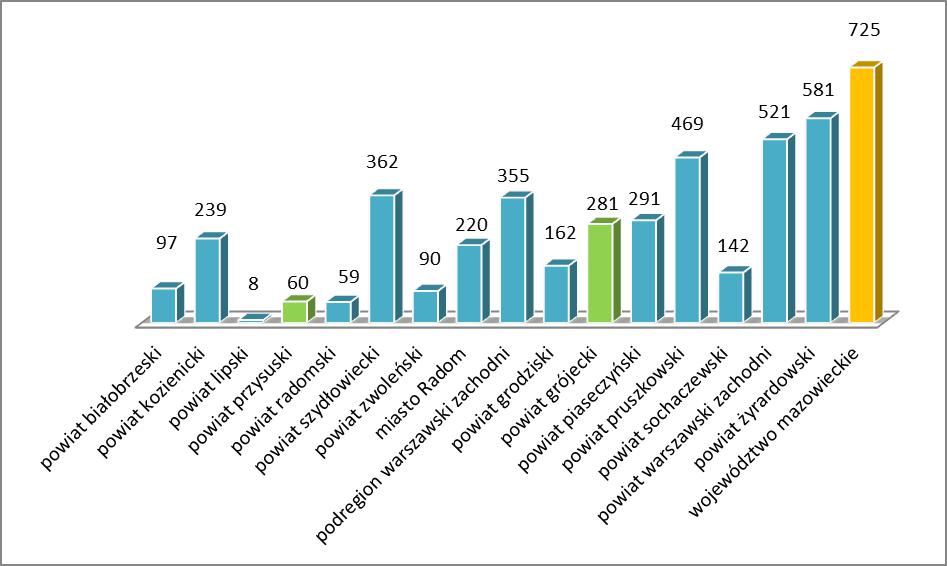 Wykres nr 7 „Wskaźnik Schneidera”, źródło: GUS 20149. Produkty lokalne, regionalne i tradycyjneObszar objęty LSR LGD „Wszyscy Razem” jest terenem o charakterze przede wszystkim rolniczym. Główne kierunki uprawy skupiają się na papryce oraz jabłkach, które są produktami w dużej mierze charakteryzującymi region.Od 15 lat Gmina Potworów leżąca na południowym wschodzie woj. Mazowieckiego nazywana jest polską stolicą papryki. Jeden z mieszkańców tej gminy w latach 90 - tych przywiózł z Holandii nasiona papryki i postanowił uprawiać to warzywo. Okazało się, że spore dochody przynosi już jeden tunel papryki, dlatego inni rolnicy poszli w jego ślady. Dziś ponad połowa dostępnej na polskim rynku papryki pochodzi z tutejszych gospodarstw. Uprawia się ją na ponad 500 hektarach.W Gminie Potworów papryka doczekała się swojego święta. Już od 14 lat - co roku organizowane są Dni Papryki. Pierwsze Dni Papryki odbyły się u rolnika, który zapoczątkował jej uprawę. Dni Papryki to doskonała zabawa zwłaszcza dla najmłodszych. Występy zespołów muzycznych, wspólne tańce, a także obfitość stoisk z balonami, obwarzankami i pieczoną kiełbasą. Nie brakuje również potraw z papryką w roli głównej. Serwuje się leczo, paprykę faszerowaną mięsem, paprykę na słodko i marynowaną.Swoje święto papryka ma również w gminie Klwów, gdzie corocznie organizowana impreza przyciąga ok. 20 tys. osób. Święto Papryki w Klwowie ma charakter ponadregionalny, organizowane jest już od 11 lat.W latach 80-tych papryka była najbardziej dochodową uprawą i prawie cała produkcja sprzedawana była na rynkach hurtowych i w detalu. Drewniane konstrukcje tuneli były stosunkowo tanią inwestycją i łatwą do wykonania przez każdego rolnika. Sukces ekonomiczny tej uprawy w latach 80-tych spowodował bardzoLokalna Strategia Rozwoju Lokalnej Grupy Działania „Wszyscy Razem” na lata 2014-202326szybki wzrost uprawy papryki w całym regionie. Dlatego też, na skutek bardzo dużej produkcji tego warzywa - gmina Przytyk wraz z okolicznymi gminami: Potworów, Rusinów, Klwów nazwane zostały "paprykowym zagłębiem". Obecnie region radomski jest największym zagłębiem uprawy papryki w Polsce. Przybliżona wielkość zbioru papryki waha się w granicach 40 tysięcy ton rocznie w około 2 000 gospodarstw, w ponad 30 tyś. tuneli foliowych na obszarze około 600 ha. Większość gospodarstw uprawiających paprykę to gospodarstwa małe o powierzchni około 5 ha. Uprawa papryki jest dla nich głównym źródłem dochodu. Rejon uprawy papryki charakteryzuje się korzystnymi warunkami klimatycznymi dla roślin ciepłolubnych. Jest on przede wszystkim cieplejszy w stosunku do obszarów sąsiednich. Wiosną występuje tu 44 dni więcej bez przymrozków, niż w sąsiednich rejonach - a to decyduje o możliwości wcześniejszego wejścia z uprawą i automatycznie uzyskanie wcześniejszego i wyższego plonu. Rolnicy z tego terenu zaczynają zrzeszać się w organizacje, które pozwolą wyprodukować dużą masę towaru o jednakowych potrzebnych parametrach oraz korzystniej go sprzedać. Obecnie w uprawie jest ponad 20 odmian.Papryka Przytycka 28 lipca 2011 r. znalazła się w gronie wyróżnionych produktów przez Ministra Rolnictwa i Rozwoju Wsi - Marka Sawickiego - uzyskując wpis na listę Produktów Tradycyjnych tworzonej przez Ministerstwo Rolnictwa i Rozwoju Wsi. Obecność "Papryki Przytyckiej" wśród Produktów Tradycyjnych - podkreśla prawie 2 letnie przygotowania i działania promocyjne podejmowane na rzecz budowy wizerunku produktu lokalnego - a także świadczy o wyjątkowej jakości, wyśmienitym smaku oraz wytwarzaniu zgodnym z tradycyjnymi metodami produkcji na przestrzeni ostatnich 25 lat. "PaprykaPrzytycka" to również jeden z najbardziej rozpoznawalnych produktów z terenu subregionu radomskiego. Region grójecki jest związany z sadownictwem już od czasów średniowiecza, a powiat grójecki i powiatyz nim sąsiadujące, produkcję jabłek rozwinęły do rangi przemysłowej na skalę światową. Za producentami owoców podążały firmy obsługujące ten sektor rolnictwa, budując niezbędną infrastrukturę do obsługi gospodarstw sadowniczych. W rezultacie na terenie południowego Mazowsza powstał „Największy Sad Europy” jak potocznie nazywają go jego mieszkańcy. Wielowiekowa tradycja upraw jabłoni silnie skoncentrowana na tym obszarze spowodowała, że jest on silne kojarzony przede wszystkim z jabłkami. Renoma jaką cieszą się jabłka grójeckie wynika z ich dużego udziału w rynku oraz ich wysokiej jakości.W dniu 5 października 2011 roku jabłka grójeckie zostały zarejestrowane przez Komisję Europejską jako chronione oznaczenie geograficzne (rozporządzenie wykonawcze Komisji (UE) nr 981/2011 z dnia 30 września 2011 r.). Jest to 30 polski produkt zarejestrowany w unijnym systemie chronionych nazw pochodzenia i chronionych oznaczeń geograficznych oraz gwarantowanych tradycyjnych specjalności.Jabłka grójeckie charakteryzują się wyższym od przeciętnego wybarwieniem, bardziej intensywnym rumieńcem oraz wysoką kwasowością, wyższą od przeciętnej dla danej odmiany średnio o 5 %. Wynika to z unikalnego mikroklimatu występującego w regionie grójeckim, który wyróżnia się wysokimi amplitudami temperatur w okresie przedzbiorczym. Na specyficzne cechy jabłek grójeckich wpływ mają również dominujące na tym terenie gleby bielicowe i pseudobielicowe niższych klas bonitacyjnych, które idealnie sprawdzają się w uprawie sadów jabłoniowych.Obszar produkcji jabłek grójeckich obejmuje 21 gmin woj. mazowieckiego oraz 5 gmin woj. łódzkiego. Największą koncentrację upraw jabłoni w tym regionie wykazują gminy: Błędów, Belsk Duży, Grójec,Warka (nawet do 70 % upraw).Pod nazwą jabłka grójeckie mogą być sprzedawane jabłka określonych odmian w klasie extra i klasie I. Owoce muszą spełniać minimalne wymagania dotyczące wybarwienia, wielkości oraz jędrności miąższu w czasie sprzedaży, określone w specyfikacji produktu.Przed wprowadzeniem do obrotu produktu posiadającego zarejestrowaną nazwę, producenci muszą poddać się kontroli zgodności procesu produkcji ze specyfikacją. Ma ona na celu potwierdzenie, że na każdym etapie wytwarzania danego produktu spełnione zostały wymagania specyfikacji. Pozytywny wynik kontroli jest gwarancją wysokiej jakości produktu, co w konsekwencji odgrywa ogromną rolę przyLokalna Strategia Rozwoju Lokalnej Grupy Działania „Wszyscy Razem” na lata 2014-202327budowaniu zaufania konsumentów i powoduje wzrost popytu na dany produkt.Kolejnym lokalnym produktem jest bez wątpienia Obwarzanek Odrzywolski. Obwarzanki Odrzywolskie mają około sześćdziesięcioletnią tradycję. Na Mazowszu jest to produkt tradycyjny, bo tylko w Odrzywole produkuje się obwarzanki o takim kształcie. Obwarzanek jest obowiązkowym elementem każdego odpustu.Charakterystyka rolnictwa i rynku rolnegoŚrednia wielkość gospodarstwa rolnego dla całego obszaru LSR LGD „Wszyscy Razem” to 5,25 ha, przy czym największe gospodarstwa znajdują się na terenie gmin Nowe Miasto nad Pilicą, Klwów i Odrzywół, a najmniejsze w gminie Rusinów.Najwięcej gospodarstw rolnych istnieje w gminie Pniewy (ponad 3 tys.), najmniej w gminach Klwów i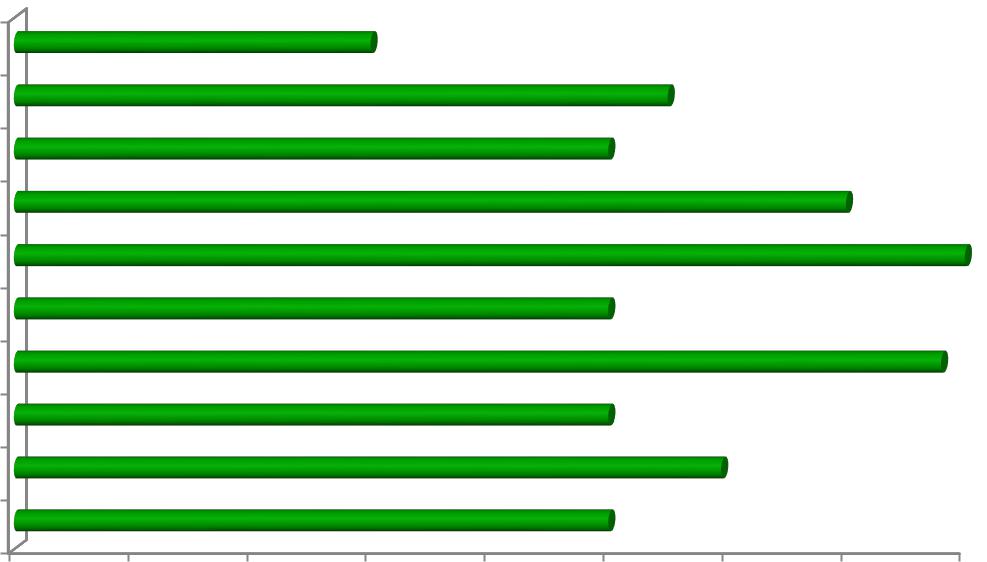 Wykres nr 8 „Średnia wielkość gospodarstwa rolnego w gminach na terenie LSR LGD „Wszyscy Razem”, źródło: dane własne gminOdrzywół. Średnia ilość gospodarstw przypadająca na jedną gminę należącą do LGD „Wszyscy Razem” to1637.W  zdecydowanej  większości  przeważa  produkcja  sadownicza  (jabłka)  oraz  uprawa  papryki  (przede wszystkim tunelowa). Do kierunków produkcji rolnej mającej znaczenie dla regionu zaliczyć można również hodowlę bydła mlecznego oraz trzody chlewnej.        28Lokalna Strategia Rozwoju Lokalnej Grupy Działania „Wszyscy Razem” na lata 2014-2023Na obszarze objętym LSR wśród podmiotów gospodarki narodowej 218 zajmuje się sektorem rolniczym.Wykres nr 9 „Liczba gospodarstw rolnych na  terenie LSR LGD „Wszyscy Razem”, źródło: dane własne gmin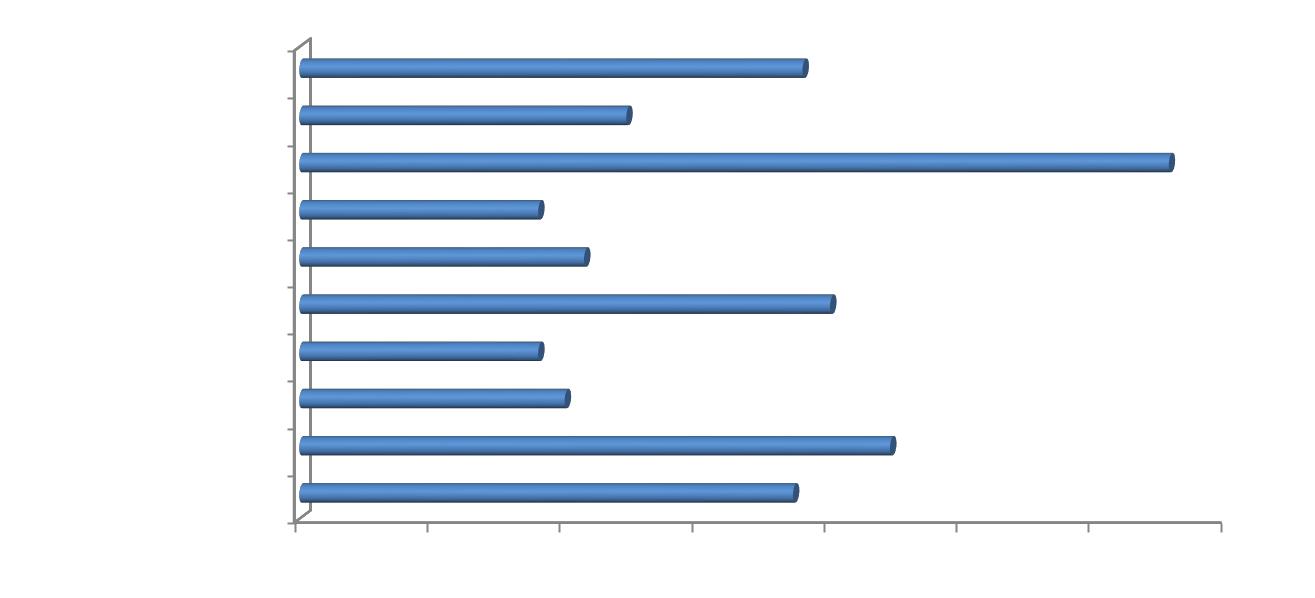 29Lokalna Strategia Rozwoju Lokalnej Grupy Działania „Wszyscy Razem” na lata 2014-2023IV.	Analiza SWOTWnioski z przeprowadzonej analizy pochodzą z diagnozy obszaru objętego LSR, ale przede wszystkim z konsultacji społecznych przeprowadzonych z mieszkańcami terenu LGD, które odbyły się w III kwartale 2015 r. Były one również konsultowane z lokalnymi samorządami oraz organizacjami pozarządowymi na terenie LGD.Lokalna Strategia Rozwoju Lokalnej Grupy Działania „Wszyscy Razem” na lata 2014-202330Z przeprowadzonej analizy wynika, iż atutem obszaru jest niewątpliwie położenie geograficzne i dobre skomunikowanie z większymi ośrodkami miejskimi (Warszawa, Radom, Łódź). Obszar objęty LSR posiada dobre warunki do rozwoju różnych odmian turystyki i rekreacji. Brak jest jednak odpowiedniej infrastruktury, która pozwalałaby te walory w pełni wykorzystać. Walory przyrodnicze obszaru uzupełnia dziedzictwo kulturowe i historyczne, które odpowiednio wypromowane i wykorzystane przyczyni się do rozwoju obszaru.Rozwój obszaru objętego LSR Stowarzyszenia LGD „Wszyscy Razem” uzależniony jest głównie od stopnia wykorzystania potencjału ludzkiego. Największymi ze zdefiniowanych słabych stron i zagrożeń są wysoki poziom bezrobocia i migracja ludzi młodych. Szansą na ograniczenie tych zjawisk niewątpliwie będzie ułatwienie podejmowania bądź rozwijania działalności gospodarczej oraz tworzenie nowych miejsc pracy.Obszar LGD jest też niedostatecznie promowany, a rozwinięcie promocji lokalnych walorów oraz wypromowanie lokalnych produktów z pewnością przyczyni się do wzrostu atrakcyjności regionu.Kolejnym istotnym zagrożeniem dla rozwoju obszaru objętego LSR jest mała aktywność mieszkańców, szczególnie w grupie młodzieży. Stworzenie oferty i miejsc sprzyjających integracji lokalnej społeczności pozwoli na zaspokojenie chociaż części potrzeb społeczeństwa w tym zakresie.Podsumowując przeprowadzoną analizę SWOT można wnioskować, iż obszar objęty LSR Stowarzyszenia LGD „Wszyscy Razem” posiada duży potencjał wynikający z jego mocnych stron, któryLokalna Strategia Rozwoju Lokalnej Grupy Działania „Wszyscy Razem” na lata 2014-202331można rozwinąć i wykorzystać poprzez realizację działań skupiających się na szansach regionu. Wynikające ze słabych stron i zagrożeń przeszkody do dalszego rozwoju można zmniejszyć poprzez przemyślane inwestycje i rozwój kapitału ludzkiego lokalnej społeczności.Lokalna Strategia Rozwoju Lokalnej Grupy Działania „Wszyscy Razem” na lata 2014-202332Cele i wskaźnikiPodczas prac z lokalną społecznością tj. spotkań , konsultacji , ankiet i po przeprowadzeniu analizy SWOT, wspólnie nakreślono cele LSR w oparciu o wyniki wspomnianych analiz. Badania jednoznacznie wskazują, że mimo różnorodności obszaru LSR , można wskazać podobne lub zbliżone potrzeby, oczekiwania społeczności zamieszkującej ten obszar. Tematami, które są spójne dla całego obszaru są: bezrobocie powiązane z migracją ludzi młodych, utrudniony dostęp do ogólnej niekomercyjnej infrastruktury turystycznej, rekreacyjnej oraz brak narzędzi do budowania kapitału społecznego, integracji mieszkańców obszaru LSR. Podczas dalszych prac skupiono się na powyższych zagadnieniach formułując cele i przedsięwzięcia LSR tak, aby były odzwierciedleniem wyników diagnozy obszaru LSR dokonanej z udziałem lokalnej społeczności. Na podstawie przedstawionych zagadnień, społeczność lokalna wyznaczyła dwa cele ogólne oraz trzy cele szczegółowe ściśle powiązane z planowanymi przedsięwzięciami. Zakładają one rozwój obszaru LSR i wyznaczają trzy główne kierunki rozwoju. Podstawowym i pierwszym zagadnieniem, które ma wpłynąć na rozwój obszaru jest pomoc skierowana w zakresie rozwijania działalności gospodarczej a tym samym tworzenia nowych miejsc pracy. Drugie zagadnienie obejmują rozwój niekomercyjnej infrastruktury społecznej, rekreacyjnej poprzez zakres pomocy obejmującej powstawanie takiej infrastruktury oraz rozwijanie już istniejącej. Natomiast trzecie zagadnienie odnosi się do wzmacniania kapitały społecznego mieszkańców LSR, poprzez zakres pomocy umożliwiającej uczestnictwo społeczeństwa w wydarzeniach kulturalnych, rekreacyjnych, kreowanie tych wydarzeń oraz podnoszenie wiedzy mieszkańców dzięki szkoleniom edukacyjnym. Założone cele i przedsięwzięcia są zgodne i wpisują się w cele ogólne PROW. Cel ogólny nr 1wraz z towarzyszącymi mu przedsięwzięciami odnosi się do innowacyjności, przedstawiając innowacyjny proces umożliwiający pozyskanie funduszy na rozwój i wsparcie przedsiębiorczości. Cel ogólny nr 2 wraz z jego przedsięwzięciami przewiduje realizację zadań związanych z ochroną środowiska oraz przeciwdziałanie zmianom klimatu np. poprzez zagospodarowanie rzeki Pilicy, edukację społeczną w zakresie ochrony środowiska. Realizacja wszystkich celów finansowana będzie z funduszu EFRROW.Lokalna Strategia Rozwoju Lokalnej Grupy Działania „Wszyscy Razem” na lata 2014-202333Niewystarczająca infrastruktura turystyczna, rekreacyjna i sportowaMała aktywność społeczeństwaNiska wiedza o ochronieśrodowiskaNiewystarczająca promocja regionuUpadek lokalnych przedsiębiorstwTabela  nr 5 „Tabelaryczna matryca logiczna powiązań diagnozy obszaru i ludności, analizy SWOT oraz celów i wskaźników”, źródło: opracowanie własneLokalna Strategia Rozwoju Lokalnej Grupy Działania „Wszyscy Razem” na lata 2014-202335Realizacja powyższych założeń przyczyni się do bezpośredniego rozwoju obszaru LSR, w obszarach nakreślonych przez społeczność lokalną. Wspólnie z lokalną społecznością określono również przedsięwzięcia, które są spójne z założonymi celami. Zostały sformułowane w taki sposób, aby bezpośrednio pozwalały na użycie miarodajnych i efektywnych wskaźników produktu, które bezpośrednio realizują założone cele. Pobudzają również mieszkańców do aktywnego udziału we wdrażaniu LSR oraz jasno precyzują w jakich zakresach pomocy, potencjalni beneficjenci będą mogli realizować swoje pomysły.Przedsięwzięcie 1.1.1„Bądź przedsiębiorczy – kreowanie postaw przedsiębiorczych i wsparcie inicjatyw gospodarczych” jest powiązane z celem szczegółowym nr 1.1. Założenia przedsięwzięcia będą realizowane poprzez ogłaszanie konkursów w zakresie wspierania przedsiębiorczości. O pomoc na podjęcie działalności gospodarczej w ramach konkursów będą mogły ubiegać się osoby bezrobotne szukające samo zatrudnienia. Przyjęty wskaźnik produktu tj. „wzrost liczby nowo zarejestrowanych podmiotów gospodarczych” jest adekwatny i odpowiedni do identyfikacji założonego celu i przedsięwzięcia. Określono go w ten sposób aby bezpośrednio wskazywał nowo powstałe działalności gospodarcze i określał liczbę nowo utworzonych miejsc pracy, co bezpośrednio przekłada się na rozwój gospodarczy obszaru LSR.Przedsięwzięcie 1.1.2 „Rozwijanie działalności gospodarczej” jest powiązane z celem szczegółowym nr 1.1. Przedsięwzięcie będzie realizowane poprzez ogłaszanie konkursów w zakresie rozwijanie działalności gospodarczej, podnoszenie kompetencji w jej prowadzeniu oraz tworzenie lub rozwój inkubatorów przetwórstwa lokalnego produktów rolnych będących przedsiębiorstwami spożywczymi. Beneficjentami tego przedsięwzięcia będą podmioty gospodarcze, które chcą się rozwijać poprzez modernizację swojej działalności gospodarczej. Przyjęty wskaźnik produktu „Liczba zmodernizowanych podmiotów gospodarczych” bezpośrednio identyfikuje realizację założonego przedsięwzięcia oraz przekłada się na osiągnięcie wskaźnika rezultatu tj. powstawania miejsc pracy, a tym samym wspierania rozwoju przedsiębiorczości.Przedsięwzięcie 2.1.1 „Zwiększenie dostępności do infrastruktury służącej społeczności lokalnej” określa działania w ramach realizacji celu szczegółowego nr 2.1. Realizacja jego jest przewidziana dla sektora publicznego oraz organizacji pozarządowych posiadających osobowość prawną. O pomoc beneficjenci będą mogli się ubiegać w zakresie budowy lub przebudowy ogólnodostępnej i niekomercyjnej infrastruktury turystycznej lub rekreacyjnej. Przyjęty wskaźnik produktu „Liczba obiektów infrastruktury objętych wsparciem” został określony w taki sposób aby stymulował powstawanie nowych lub zmodernizowanych obiektów , co bezpośredni przełoży się na zwiększony dostęp społeczności do infrastruktury. Będzie on pobudzał i wręcz zmuszał sektor publiczny do inwestycji związanych z lokalną infrastrukturą a tym samym spełnianiu oczekiwań społeczeństwa w tym zakresie. Również przedsięwzięcie to realizował będzie projekt współpracy, którego celem jest zagospodarowanie turystyczne terenów wzdłuż biegu rzeki Pilicy poprzez budowę infrastruktury turystycznej.Przedsięwzięcie 2.1.2 „Promocja zasobów i produktów lokalnych” określa działania w ramach realizacji celu szczegółowego nr 2.1. Realizacja przedsięwzięcia pozwoli zadbać o promocję lokalnych produktów i zasobów jakie na terenie LSR występują np. papryka przytycka czy też jabłka, rzeka Pilica. O pomoc będą mogli ubiegać się beneficjenci z wszystkich sektorów LSR tj. gospodarczego, społecznego, publicznego oraz mieszkańcy. Przypisany wskaźnik produktu tj. „Liczba promowanych zasobów i produktów lokalnych” określa konkretną wartość wskazując liczbę promowanych zasobów i produktów lokalnych co bezpośrednio przełoży się na promocję całego obszaru LSR. Realizacja tego wskaźnika pozwoli na osiągnięcie założeń postawionych w LSR. Przewiduje się realizację przedsięwzięcia również w ramach projektów współpracy.Przedsięwzięcie 2.2.2 „Edukacja, aktywizacja, zachowanie dziedzictwa lokalnego, integracja lokalnejLokalna Strategia Rozwoju Lokalnej Grupy Działania „Wszyscy Razem” na lata 2014-202336społeczności” określa działania w ramach realizacji celu szczegółowego nr 2.2. Realizacja przedsięwzięcia pozwoli na stworzenie warunków do uczestnictwa lokalnej społeczności w życiu publicznym oraz podnoszeniu wiedzy ogólnej a w szczególności z zakresu ochrony środowiska. Beneficjentami realizującymi to przedsięwzięcie będą mogły być podmioty ze wszystkich sektorów znajdujących się na obszarze LSR tj. gospodarczego, społecznego, publicznego oraz mieszkańcy. Będą one mogły ubiegać się o pomoc w zakresie wzmocnienia kapitału społecznego, w tym przez podnoszenie wiedzy społeczności lokalnej w zakresie ochrony środowiska i zmian klimatycznych, także z wykorzystaniem rozwiązań innowacyjnych oraz zachowania dziedzictwa lokalnego. Pozwoli to na zaangażowanie wszystkich w budowanie wspólnego lokalnego kapitału, dbania o dziedzictwo lokalne oraz poszerzenie oraz utrwalenie wiedzy z zakresu ochrony środowiska. Przedsięwzięcie to będzie również realizowane poprzez projekt współpracy, który będzie miał charakter edukacyjno - kulturalny. Przyjęty wskaźnik produktu „Liczba wydarzeń przeprowadzonych na terenie LSR” jest adekwatny do realizacji ww. przedsięwzięcia. Identyfikuje on bezpośrednio liczbę wydarzeń związanych z przedsięwzięciem co przełoży się bezpośrednio na podniesienie kapitału oraz wiedzy społeczeństwa.Stany początkowe wskaźników zostały przyjęte jako zero, z wyjątkiem wskaźnika WIO „Wskaźnik Przedsiębiorczości”, który określono na podstawie wynikowych informacji statystycznych ogłaszanych, udostępnianych lub rozpowszechnianych zgodnie z przepisami o statystyce publicznej. Przypisanie początkowej wartości zerowej do wskaźników, zostało podyktowane tym, iż LGD „Wszyscy Razem” jest nową grupą składającą się z gmin należących w poprzednim okresie programowania LEADER do trzech lokalnych grup działania. Określona nowa idea, cele i zadania wynikające z połączenia nowych obszarów, poparte konsultacjami społecznymi pokazują, iż najlepszym miarodajnym sposobem na monitorowanie osiągnięcia założonych wskaźników docelowych LSR, jest ich naliczanie narastająco. Umożliwi to właściwą reakcję LGD w przypadku zagrożenia ich realizacji. Stany końcowe wskaźników, określono na podstawie rozeznania jakiego dokonano wśród potencjalnych wnioskodawców, podczas konsultacji społecznych. Stworzono listę wskazującą na szacunkową liczbę operacji. Wzięto również pod uwagę budżet LSR, który został podzielony na poszczególne przedsięwzięcia. Następnie wyciągnięto średnią szacunkową, wartość adekwatną do wysokości pomocy jaką można otrzymać na poszczególne przedsięwzięcia co przełożyło się na liczbę możliwych do zrealizowania operacji.LGD zakłada również realizację projektów współpracy, przeznaczając na to działanie równowartość 2% kwoty przewidzianej na wsparcie na wdrażanie operacji w ramach strategii rozwoju lokalnego kierowanego przez społeczność. Budżet przeznaczony na projekty współpracy będzie wynosił 140 tys. i realizował będzie cel ogólny nr 2 , cel szczegółowy nr 2.2 oraz przedsięwzięcia 2.1.2, 2.2.2 dotyczące tych celów. Planowane do realizacji są dwa projekty współpracy, jeden międzynarodowy a drugi na poziomie krajowym. Porozumienie o współpracy międzynarodowej będzie zawarte z litewską Lokalną Grupą Działania. Współpraca będzie dotyczyła wymiany kulturalno-oświatowej i wymiany młodzieży szkolnej. W ramach współpracy przewidujemy organizację festiwalu kultury ludowej z udziałem zespołów ludowych z Wileńszczyzny , udział zespołów ludowych z obu LGD w dożynkach rolniczych , wymianę młodzieżowych zespołów folklorystycznych ze szkół z obszaru LGD. Przewidujemy także wyjazd studyjny na Litwę celem zapoznania się z dobrymi praktykami litewskich LGD i wymianą doświadczeń. Projekt międzyregionalny realizowany będzie z czterema partnerami tj. LGD graniczącymi z rzeką Pilicą. Dotyczył on będzie, rozwoju i promocji dorzecza rzeki Pilicy, poprzez wzbogacenie oferty turystycznej i promocyjnej szlaku wodnego.Celami szczegółowymi ww. projektu będą zagospodarowanie turystyczne terenów wzdłuż biegu rzeki Pilicy poprzez wyznaczenie i oprzyrządowanie miejsc postojowych dla turysty (budowę nadbrzeżnej infrastruktury turystycznej) oraz upowszechnianie i promocja wiedzy nt. wodnego szlaku rzeki Pilicy.Pomiary  poszczególnych  wskaźników  będą  dokonywane  corocznie  w  celu  określenia  procentowegoLokalna Strategia Rozwoju Lokalnej Grupy Działania „Wszyscy Razem” na lata 2014-202337stopnia ich realizacji. Taki sposób pomiaru pozwoli na bieżącą kontrolę realizacji poszczególnych wskaźników i możliwość reakcji na wypadek trudności z ich osiąganiem. Sposoby pomiaru poszczególnych wskaźników zostały przedstawione w tabeli cele i wskaźniki. Możliwości aktualizacji LSR opisano w rozdziale XI Monitoring i ewaluacja.W LSR LGD „Wszyscy Razem” przewidziano również cele i wskaźniki dla operacji realizowanych w ramach działania 19.4 w zakresie kosztów bieżących. Na działania te przeznaczono 1 485 000 zł, a planowane do osiągnięcia wskaźniki produktu przedstawiono w tabeli „Cele i wskaźniki dla kosztów bieżących”.Lokalna Strategia Rozwoju Lokalnej Grupy Działania „Wszyscy Razem” na lata 2014-20233840Lokalna Strategia Rozwoju Lokalnej Grupy Działania „Wszyscy Razem” na lata 2014-2023Lokalna Strategia Rozwoju Lokalnej Grupy Działania „Wszyscy Razem” na lata 2014-202341Tabela „Cele i wskaźniki dla kosztów bieżących”Lokalna Strategia Rozwoju Lokalnej Grupy Działania „Wszyscy Razem” na lata 2014-202342VI.	Sposób wyboru i oceny operacji oraz sposób ustanawiania kryteriów wyboruLGD „Wszyscy Razem” będzie prowadzić nabór wniosków do realizacji LSR zgodnie z ustawą z dnia 20 lutego 2015 r. o rozwoju lokalnym z udziałem lokalnej społeczności. Pracownicy Biura pomagają wnioskodawcom w przygotowaniu wniosków. Nabory będą prowadzone zgodnie z harmonogramem oraz planem działania do wysokości budżetu celów szczegółowych.Przyjmowanie wniosków o dofinansowanie odbywać się będzie w siedzibie biura LGD.W celu właściwego i prawidłowego przeprowadzania naborów oraz wyboru operacji wniosków na wdrażanie operacji w ramach strategii rozwoju lokalnego kierowanego przez społeczność, opracowano szczegółowe procedury tj.Procedura naboru wnioskówProcedura wyboru i oceny operacjiProcedura wniesienia protestu od decyzji RadyProcedury te stanowią załącznik do wniosku o wybór LSR. Procedury powstały na podstawie przepisów regulujących wdrażanie operacji w ramach strategii rozwoju lokalnego kierowanego przez społeczność oraz doświadczeń zdobytych przez LGD w ramach wdrażania działania LEADER PROW 2007-2013. W skład zespołu przygotowującego procedury wchodzili pracownicy biura oraz członkowie zarządu. Obowiązujące procedury będą podane do publicznej informacji na stronie LGD.Kryteria wyboru operacji wynikają bezpośrednio z wyników przeprowadzonych konsultacji społecznych, na których zostały zebrane informację o potrzebach i oczekiwaniach mieszkańców obszaru LSR. Na podstawie tych informacji dokonano analizy SWOT, która pozwoliła na zdefiniowanie głównych obszarów, w których lokalna społeczność oczekuje zmian. Wyniki przeprowadzonych działań nakreśliły, w jakim kierunku społeczność lokalna chce rozwijać swój obszar zamieszkania, co pozwoliło na sformułowanie celów i przedsięwzięć LSR. Ustanowione lokalne kryteria wyboru są wypadkową potrzeb i oczekiwań mieszkańców obszaru LSR, a jednocześnie pozytywnie identyfikują operacje, które najlepiej wpisują się w założone cele i przedsięwzięcia LSR. Biorąc pod uwagę czas wdrażania LSR, który może mieć wpływ na zmianę potrzeb i oczekiwań mieszkańców, przewidziano możliwość zmiany obowiązujących kryteriów. LGD każdego roku przeprowadzi ankietę wśród mieszkańców każdej gminy z obszaru LSR, na temat ich potrzeb                 i oczekiwań. Wyniki tych ankiet będą analizowane pod kątem lokalnych kryteriów, co pozwoli na ewentualne ich zmiany, wynikające z potrzeb społeczności lokalnej i właściwego wdrażania LSR. Poniżej przedstawiono lokalne kryteria wyboru operacji realizujących poszczególne cele szczegółowe oraz lokalne kryteria wyboru dla projektów grantowych. Lokalne kryteria wyboru określone zostały      w Procedurach ustalania i zmiany lokalnych kryteriów wyboru. Obejmują kryteria wymagane przepisami prawa i Wytycznymi MRiRW w zakresie jednolitego i prawidłowego wykonywania przez lokalne grupy działania zadań związanych z realizacją strategii rozwoju LEADER” objętego Programem Rozwoju Obszarów Wiejskich na lata 2014-2020.Lokalna Strategia Rozwoju Lokalnej Grupy Działania „Wszyscy Razem” na lata 2014-202343Formy realizacji głównych założeń LSR, zakładają realizację projektów grantowych. Będą one związane ze wzmacnianiem kapitału mieszkańców i rozwoju obszaru LSR poprzez promocję zasobów i produktów lokalnych oraz poprawy dostępności do infrastruktury rekreacyjnej. Na jednego grantobiorcę przewidziano pomoc w zakresie od 5 do 25 tys. zł. Określenie limitu w formie przedziału podyktowane zostało konsultacjami, jacy potencjalni beneficjenci będą zainteresowani realizacją takiego projektu. Wyniki konsultacji wskazały, iż wnioskodawcami będą różne podmioty, które dysponują zróżnicowanym zasobem środków własnych. Aby umożliwić uczestnictwo wszystkim zainteresowanym podmiotom uznano, że określenie limitu wysokości pomocy w formie przedziału będzie rozwiązaniem optymalnym. Pomoc na operację w zakresie grantów, będzie przyznawana do 100% kosztów kwalifikowanych, z wyjątkiem kiedy beneficjentem będzie jednostka sektora finansów publicznych, dla której wysokość pomocy będzie wynosiła do 63,63% kosztów kwalifikowanych. Szczegółowe procedury dotyczące naboru na projekty grantowe zostały przedstawione w dokumencie Procedury projektów grantowych do niniejszego dokumentu.W lokalnej strategii rozwoju w związku ze wsparciem podejmowania działalności gospodarczej przewidziano, że beneficjent będzie mógł starać się o wsparcie w wysokości premii 50 tys. zł. Przyjętą wysokość pomocy zdefiniowało duże zainteresowanie potencjalnych wnioskodawców taką formą wsparcia. Biorąc pod uwagę oczekiwania społeczeństwa ustalono najniższy dopuszczalny poziom pomocy, tak aby jak najwięcej beneficjentów mogło z tej formy pomocy skorzystać. Natomiast w zakresie rozwijania działalności gospodarczej LSR przewiduje dla beneficjentów wysokość pomocy na jedną operację w zakresie od 25 do 300 tys. zł. Zastosowanie tak szerokiego limitu określiły konsultacje społeczne, które pokazały, że pomysły wnioskodawców będą dotyczyły różnych rodzajów form działalności gospodarczej, a tym samym różnych kwot wsparcia. Możliwość określenia potrzebnej kwoty (w ramach limitu) przez samego wnioskodawcę pozwoli na efektywniejsze wykorzystanie środków przeznaczonych na rozwijanie działalności gospodarczej. Taka forma określenia kwoty wsparcia dla osoby rozwijającej działalność gospodarczą, będzie właściwą motywacją do wspierania rozwoju gospodarczego obszaru LSR oraz pozwalać będzie na szeroki wybór planowanej działalności. Pomoc na operację w tym zakresie oraz w innych przedstawionych w LSR będzie przyznawana do 70% kosztów kwalifikowanych (w przypadku podmiotu wykonującego działalność gospodarczą, do której stosuje się przepisy ustawy z dnia 2 lipca 2004 r. o swobodzie działalności gospodarczej.Lokalna Strategia Rozwoju Lokalnej Grupy Działania „Wszyscy Razem” na lata 2014-202344Innowacyjny charakter strategii przedstawia przedsięwzięcie „Bądź przedsiębiorczy – kreowanie postaw przedsiębiorczych i wsparcie inicjatyw gospodarczych”, które ma realizować wdrożenie procesu polegającego na pomocy w zakresie rozwoju zawodowego osobą reprezentującym grupę młodych bezrobotnych tj. grupie defaworyzowanej oraz przedsiębiorcom którzy chcą rozwijać swoje działalności poprzez tworzenie miejsc pracy. Innowacyjny charakter tego procesu polega na skali przeznaczonychśrodków oraz sposobu ich przyznawania. Do tej pory na obszarze LSR nie miała miejsca sytuacja aby organizacja pozarządowa przeznaczała tak wysoki środki tj. 3 500 000 zł na rozwój przedsiębiorczości a tym samym walkę z bezrobociem wśród ludzi młodych. Podstawowym czynnikiem wpisującym się w innowacyjność jest sposób w jaki beneficjent może starać się o wysokość pomocy związanej z rozwijaniem działalności tzn. wnioskodawca sam dla siebie określa kwotę wsparcia do obowiązujących limitów. Jedynym warunkiem określającym wysokość wsparcia są indywidualne potrzeby beneficjenta powiązane z charakterem planowanego przedsięwzięcia. Kolejnym czynnikiem realizującym innowacyjność jest premiowanie osób młodych podejmujących działalność gospodarczą poprzez przyznawanie większej liczby punktów podczas wyboru operacji do realizacji LSR. Założeniami przedstawionego procesu jest stworzenie warunków do rozwoju, a tym samym zatrzymania migracji ludzi młodych z obszaru LSR. Biorąc pod uwagę, iż inne dostępne formy wsparcia dla osób zakładających działalność przewidują udział środków własnych oraz refundację, to ustalony zakres wsparcia w LSR oraz jego płatność ryczałtowa wychodzi naprzeciw oczekiwaniom ludzi młodych i bezrobotnych tj. grupy defaworyzowanej, szukających sposobu samo zatrudnienia. Założeniami przedstawionego innowacyjnego procesu jest stworzenie warunków do rozwoju gospodarczego obszaru LSR.Lokalna Strategia Rozwoju Lokalnej Grupy Działania „Wszyscy Razem” na lata 2014-202345VII.	Plan działaniaPrzedstawiony w załączniku nr 3 do LSR Plan działania zawiera szczegółowe wskazanie harmonogramu osiągania poszczególnych wskaźników produktu w trzech przedziałach czasowych (lata 2016-2018, 2019-2021 oraz 2022-2023). Plan działania zakłada realizację LSR w trzech etapach : Etap I – od drugiej połowy 2016 do końca 2018 roku, Etap II – od początku 2019 do końca 2020 roku oraz Etap III – od początku 2021 roku do końca 2023 roku. Podział na poszczególne etapy wynika z wymogów unijnych nowej perspektywy finansowej na lata 2014-2020, wyznaczenie celów pośrednich na 2018 r. i celów końcowych na 2023 r. i powiązanie wyników z finansowymi karami i nagrodami (tzw. ramy wykonania). Szczegółowa informacja o planie działania LSR obejmująca harmonogram osiągania poszczególnych wskaźników LSR znajduje się w tabel Plan działania stanowiącej załącznik do LSR. Etapy wdrożenia LSR będą podobne co do sposobu, sekwencji i intensywności działań, wzajemnie ze sobą powiązanych. Każdy z tych etapów będzie rozpoczynał się realizacją działań szkoleniowych i doradczych umożliwiających przyszłym wnioskodawcom zdobycie wiedzy niezbędnej do przygotowania dobrych wniosków. Przewiduję się zwiększoną intensywnością w I etapie wdrożenia LSR. W kolejnych etapach wydatkowanie środków LGD następować będzie sukcesywnie. Harmonogram naboru wniosków będzie uwzględniał gotowość potencjalnych beneficjentów do absorpcji dostępnych środków. Brane pod uwagę będzie dotychczasowe doświadczenie w realizacji projektów o podobnym charakterze oraz możliwości finansowe docelowych beneficjentów.Lokalna Strategia Rozwoju Lokalnej Grupy Działania „Wszyscy Razem” na lata 2014-202346VIII.	Budżet LSRLokalna Strategia Rozwoju Lokalnej Grupy Działania „Wszyscy Razem” będzie w latach 2014-2023 finansowana jedynie z funduszu PROW 2014-2020. Obszar objęty LSR zamieszkiwany jest przez 56 941 mieszkańców, w związku z czym maksymalne wsparcie na poddziałanie 19.2 „Wsparcie na wdrażanie operacji w ramach strategii rozwoju lokalnego kierowanego przez społeczność” wynosi 8 560 344  zł. Plan finansowy w zakresie poddziałania 19.2 przedstawiono w załączniku nr 4 do LSR.Kwota przewidziana na realizację operacji w ramach poddziałania 19.3 „Przygotowanie i realizacja działań w zakresie współpracy z lokalną grupą działania” wynosi 700 000 zł i stanowi równowartość 10% kwoty przewidzianej na poddziałania 19.2.Maksymalna kwota dofinansowania na poddziałanie 19.4 „Wsparcie na rzecz kosztów bieżących i aktywizacji” dla LSR współfinansowanej tylko z jednego EFSI, którym jest EFFROW wynosi 1 650 000 zł i taka kwota została na to poddziałanie ujęta w budżecie LGD „Wszyscy Razem”. Na działania związane z aktywizacją przewidziano 10% kwoty przeznaczonej na ww. poddziałanie, czyli 165 000 zł. W ramach realizacji LSR LGD „Wszyscy Razem” zaplanowano dwa cele ogólne. Na realizację pierwszego celu ogólnego „Kreowanie oraz wspomaganie rozwoju gospodarczego obszaru LSR” zaplanowano 50% kwoty przeznaczonej na poddziałanie 19.2 W ramach tej kwoty wspierane będą operacje mające na celu tworzenie i utrzymanie miejsc pracy.Na realizację drugiego celu ogólnego „Wzmacnianie kapitału mieszkańców i rozwój obszaru LSR” przeznaczono kwotę 4 280 172 zł, na co składa się pozostałe 50% kwoty przeznaczonej na wparcie operacji realizowanych w ramach poddziałania 19.2.Lokalna Grupa Działania „Wszyscy Razem” wyznaczyła zasady premiowania projektów, w których wkład własny wnioskodawcy przekracza intensywność pomocy określoną w poszczególnych programach. Projekty takie uzyskują większą liczbą punktów w ocenie zgodności z lokalnymi kryteriami.Budżet w podziale na poszczególne zakresy wsparcia przedstawiony został w załączniku nr 4 do LSR.Lokalna Strategia Rozwoju Lokalnej Grupy Działania „Wszyscy Razem” na lata 2014-202347IX.	Plan komunikacjiCele ogólne działań informacyjno-promocyjnychCelem działań informacyjno-promocyjnych Lokalnej Strategii Rozwoju jest wspieranie realizacji celów określonych w LSR przez zachęcenie beneficjentów, potencjalnych beneficjentów oraz mieszkańców obszaru LGD do korzystania z Funduszy Europejskich, dzięki dostarczeniu im informacji niezbędnych w procesie ubiegania się o środki unijne, motywowanie projektodawców i edukowanie w obszarze właściwej realizacji projektów oraz upowszechnianie efektów wykorzystania Funduszy Europejskich na obszarze LGD.Celem ogólnym Planu Komunikacji Lokalnej Strategii Rozwoju na lata 2014-2020 jest promowanie LSR, zwłaszcza wśród mediów i ogółu mieszkańców LGD oraz rozpowszechnianie informacji o możliwościach wsparcia przewidzianych w Strategii wśród potencjalnych Beneficjentów, którzy będą mogli ubiegać się o przyznanie dotacji w ramach Funduszy Europejskich. Planowane działania mają wzbudzić zainteresowanie oraz zachęcić potencjalnych Beneficjentów do aplikowania o środki, zwiększając liczbę zrealizowanych inwestycji, a przez to wzmocnić konkurencyjność i atrakcyjność Lokalnej Grupy Działania. Celem działań jest też utrwalenie i pogłębienie akceptacji i przychylności mieszkańców obszaru Lokalnej Grupy Działania dla istnienia samych funduszy oraz skutków ich działania w gminach.Ogólny cel planu komunikacji realizowany będzie poprzez następujące cele szczegółowe:informowanie i wsparcie beneficjentów w zakresie pozyskiwania środków w ramach LSR oraz w procesie realizacji projektów przez profesjonalną informację i pomoc w rozliczaniu projektów,budowanie pozytywnego wizerunku LSR wśród mieszkańców obszaru poprzez informowanie ich o możliwościach dofinansowania oraz o już zrealizowanych w ramach Strategii projektach i bezpośrednich korzyściach wynikających z ich realizacji,zwiększenie poziomu świadomości i wiedzy mieszkańców na temat korzyści z członkostwa w UniiEuropejskiej dla gmin obszaru LGD,wzmocnienie pozytywnego wizerunku LGD jako obszaru efektywnie wykorzystującego szanse stwarzane przez członkostwo Polski w Unii Europejskiej,wzrost rozpoznawalności i świadomości istnienia Funduszy Europejskich poprzez promowanie skutków dotychczasowego wdrażania funduszy na obszarze LGD,utrwalenie spójnego systemu identyfikacji wizualnej LGD.Powyższe cele zostaną osiągnięte poprzez intensywne, różnorodne i długofalowe działania informacyjno-promocyjne, których ważnym elementem będą kampanie:promocyjno – wizerunkowe, skierowane do mediów, ogółu społeczeństwa oraz dotychczasowych i potencjalnych Beneficjentów,informacyjne – adresowane do konkretnych grup potencjalnych Beneficjentów, uprawnionych do korzystania ze środków Unii Europejskiej.Kampania promująca LSR składa się z dwóch typów działań komunikacyjnych przebiegających równolegle - informowaniu ogółu społeczeństwa, potencjalnych Beneficjentów i uczestników projektów oraz promowaniu Funduszy Europejskich jako marki wśród mieszkańców LGD, ze szczególnymLokalna Strategia Rozwoju Lokalnej Grupy Działania „Wszyscy Razem” na lata 2014-202348uwzględnieniem promocji dotychczasowych efektów realizowanych inwestycji.Promowanie LSR, a tym samym Funduszy Europejskich wśród wszystkich grup docelowych Programu z terenu LGD będzie realizowane poprzez:przekazywanie szczególnych informacji o LSR w sposób prosty i zrozumiały dla wszystkich grup odbiorców komunikatu,skoncentrowanie się na podkreśleniu znaczenia Funduszy Europejskich oraz wskazanie dotychczas zrealizowanych inwestycji w ramach LSR ,stałe podkreślanie możliwości otrzymywania znacznej kwoty wsparcia na realizację projektów, stosowanie jednolitego systemu wizualizacji działań informacyjno-promocyjnych,wykreowanie wizerunku obszaru LGD jako obszaru potrafiącego w efektywny sposób zarządzać i wykorzystywać Fundusze Europejskie.W kolejnych fazach promocji LSR będzie podkreślana aktywność instytucji i przedsiębiorców w pozyskiwaniu środków poprzez informowanie o liczbie wniosków i zrealizowanych inwestycjach ze środków Unii Europejskiej. Dla podkreślenia znaczenia Funduszy Europejskich pokazane będą mocne strony ich wdrażania, w tym dokonane porównania LGD z wynikami innych grup (dane dotyczące zrealizowanych inwestycji przy wsparciu ze strony środków unijnych).Rozwój LGD podkreślany będzie również poprzez upowszechnianie licznych przykładów zrealizowanych lub realizowanych projektów oraz wynikających z nich korzyści dla różnych grup docelowych wraz z podawaniem do publicznej wiadomości wykazu Beneficjentów, tytułów projektów i przyznanych im kwot dofinansowania.Grupy docelowe – krótka charakterystyka grup docelowych Planu KomunikacjiBeneficjenci (projektodawcy)Beneficjenci (projektodawcy) – ta grupa dzieli się na dwie części – potencjalnych beneficjentów (potencjalnych projektodawców) oraz beneficjentów (projektodawców), którzy już realizują projekty dofinansowane ze środków Funduszy Europejskich:Komunikat najbardziej rozbudowany i specjalistyczny, a jednocześnie istotnie aktywizujący, motywujący, pobudzający do działania.Potencjalni beneficjenci LSRPotencjalni beneficjenci – to do nich kierowany jest gros działań komunikacyjnych. Informacja kierowana do tych grup powinna mieć przede wszystkim charakter motywujący do składania wniosków. Opinia tej grupy na temat LSR będzie się kształtowała m.in. na podstawie kontaktów z punktami informacyjnymi, stanowiąc probierz skuteczności i przyjazności całego systemu informacji. Są to:Jednostki samorządu terytorialnego, w tym jednostki organizacyjne jst;Organizacje pozarządowe;Przedsiębiorcy (mikro, mali, średni);Lokalna Strategia Rozwoju Lokalnej Grupy Działania „Wszyscy Razem” na lata 2014-202349Jednostki turystyki, w tym uzdrowiska, hotele, instytucje sportu, turystyki i rekreacji;Placówki edukacyjne; szkoły i inne placówki;Kościoły i związki wyznaniowe;Podmioty tj. parki krajobrazowe, państwowe gospodarstwo leśne, lasy państwowe itp.;Spółdzielnie i wspólnoty mieszkaniowe;Zakłady opieki zdrowotnej, domy i zakłady opieki społecznej;Jednostki otoczenia biznesu (organizacje zrzeszające przedsiębiorców, agencje rozwoju regionalnego, izby gospodarcze, przemysłowo – handlowe, jednostki sektora bankowego, fundusze poręczeń kredytowychpożyczkowych);Inne.Grupa defaworyzowanaSzczególne działania kierowane będą do zdiagnozowanej w LSR grupy defaworyzowanej, tj. młodych bezrobotnych osób. Planuje się ścisłą współpracę z PUP działającymi na terenie LGD w celu dotarcia z informacją o możliwości otrzymania dofinansowania z Funduszy Europejskich dla młodych ludzi, z podkreśleniem, iż są oni grupą najwyżej punktowaną w konkursach na podejmowanie lub rozwijanie działalności gospodarczej. Planuje się dotarcie do grupy defaworyzowanej poprzez rozwieszanie plakatów informacyjnych skierowanych bezpośrednio do grupy w instytucjach wymienionych powyżej. Organizowane będą również spotkania informacyjne w placówkach skupiających młodych ludzi (np. szkoły). Ponieważ komunikacja młodych ludzi opiera się przede wszystkim na mediach społecznościowych i Internecie, planowane jest aktywne wykorzystanie istniejącego już profilu LGD „Wszyscy Razem” na portalu społecznościowym www.facebook.com, na którym prezentowane będą aktualne wydarzenia, konkursy, wykonane projekty praz przykłady projektów, które mogły by być zrealizowane właśnie przez ludzi młodych, z wyraźnym podkreśleniem korzyści płynących z otrzymania unijnego dofinansowania. Będzie do zdecydowanie podejście innowacyjne do realizacji Planu Komunikacji, jak i całego LSR.Planuje się również dotarcie do grupy defaworyzowanej za pośrednictwem Powiatowych Urzędów Pracy i wykorzystaniem ich bazy adresów e-mail potencjalnych wnioskodawców.Ogół społeczeństwaOgół społeczeństwa – w nim kumulują się efekty komunikacyjne działań i zachowań wszystkich grup interesariuszy Funduszy Europejskich. Wizerunek LSR w oczach społeczeństwa, wspierany przez media, decyduje o pozytywnym lub nieprzychylnym klimacie społecznym wokół środków unijnych, polityki rozwojowej gmin, czy wreszcie samej Unii Europejskiej. Ponadto działania komunikacyjne adresowane będą również do mediów, partnerów społecznych i gospodarczych, instytucji zaangażowanych we wdrażanie LSR, decydentów i liderów, środowisk opiniotwórczych (artyści, kościoły i związki wyznaniowe, sportowcy, branża reklamowa itp.)Analiza efektywności zastosowanych działań komunikacyjnych i środków przekazu
Planowana ewaluacja Planu Komunikacji oraz sprawozdawczość z prowadzonych działań informacyjno-
promocyjnychLokalna Strategia Rozwoju Lokalnej Grupy Działania „Wszyscy Razem” na lata 2014-202350Ewaluacja Planu Komunikacji dokonywana będzie bezpośrednio przez LGD lub za pośrednictwem instytucji zaangażowanych we wdrażanie LSR. LGD na swoich stronach internetowych publikowała będzie ankiety pozwalające na zbadanie skuteczności docierania informacji o realizacji strategii do potencjalnych Beneficjentów. Pozostałe instytucje będą zamieszczały odnośnik do ankiety na swoich stronach internetowych. Przeprowadzone będzie też badania ankietowe wśród reprezentatywnej części grupy defaworyzowanej.Ocena realizacji poszczególnych działań będzie dokonywana w oparciu o wskaźniki szczegółowo opisane w Planie Komunikacji. Działania komunikacyjne, które przynosić będą najmniejsze efekty i skutkowały niemożnością osiągnięcia założonych wskaźników będą korygowane (np. prostszy i jaśniejszy przekaz) lub zastępowane działaniami, które wg analiz przynosić będą najlepsze efekty. Szczegółowe kryteria oraz sposób ewaluacji, został przedstawiony w rozdziale XI. Opis wniosków/opinii zebranych podczas działań komunikacyjnych, sposobu ich wykorzystania w procesie realizacji LSR.W planie komunikacji przewidziane są działania mające na celu pozyskanie informacji o funkcjonowaniu LGD i realizacji LSR. Dane będą zbierane w formie informacji zwrotnej nt. oceny jakości pomocy świadczonej przez LGD pod kątem konieczności przeprowadzenia ewentualnych korekt w tym zakresie (np. dodatkowego przeszkolenia osób udzielających pomocy, np. w zakresie komunikacji interpersonalnej). Dodatkowe informacje zbierane będą podczas działań informacyjnych o zasadach i efektach LSR skierowane do potencjalnych wnioskodawców oraz mieszkańców. Pozyskane w ten sposób informacje zostaną wykorzystane do aktualizacji LSR, procedur oraz ewentualnej zmiany funkcjonowania poszczególnych organów LGD czy biura. W sytuacji zaistnienia problemów z wdrażaniem LSR, a także potencjalnego pojawienia się sytuacji niesatysfakcjonującej akceptacji społecznej wdrożone zostaną następujące środki zaradcze:Tabela nr 6 „Środki zaradcze”, źródło: opracowanie własne.Wyniki działań realizowanych w ramach Planu Komunikacji będą upubliczniane za pomocą internetowych środków przekazu. Raporty i zestawienia będą na bieżąco pojawiały się na stronie internetowej LGD, jak również na stronach poszczególnych gmin. Na stronach gmin zamieszczany będzie komunikat odsyłający odbiorców do strony LGD.Lokalna Strategia Rozwoju Lokalnej Grupy Działania „Wszyscy Razem” na lata 2014-202351ZintegrowanieCele ogólne i szczegółowe sformułowane w trakcie opracowywania Lokalnej Strategii Rozwoju LGD „Wszyscy Razem” zostały przeanalizowane pod kątem ich zgodności z celami strategicznymi określonymi w innych dokumentach strategicznych, Strategia rozwoju lokalnego powiatu grójeckiego na lata 2004 – 2020, Strategia Rozwoju Powiatu Przysuskiego, Strategia Rozwoju Województwa Mazowieckiego do roku 2020 oraz trzema celami przekrojowymi PROW 2014-2020. Dokonana analiza znalazła odzwierciedlenie w doborze celów i przedsięwzięć LSR.Sposób, w jaki cele LSR uzupełniają inne strategiczne działania na obszarze nią objętym oraz wykazują kompatybilność z celami tych strategii, wykazano w tabeli nr 6.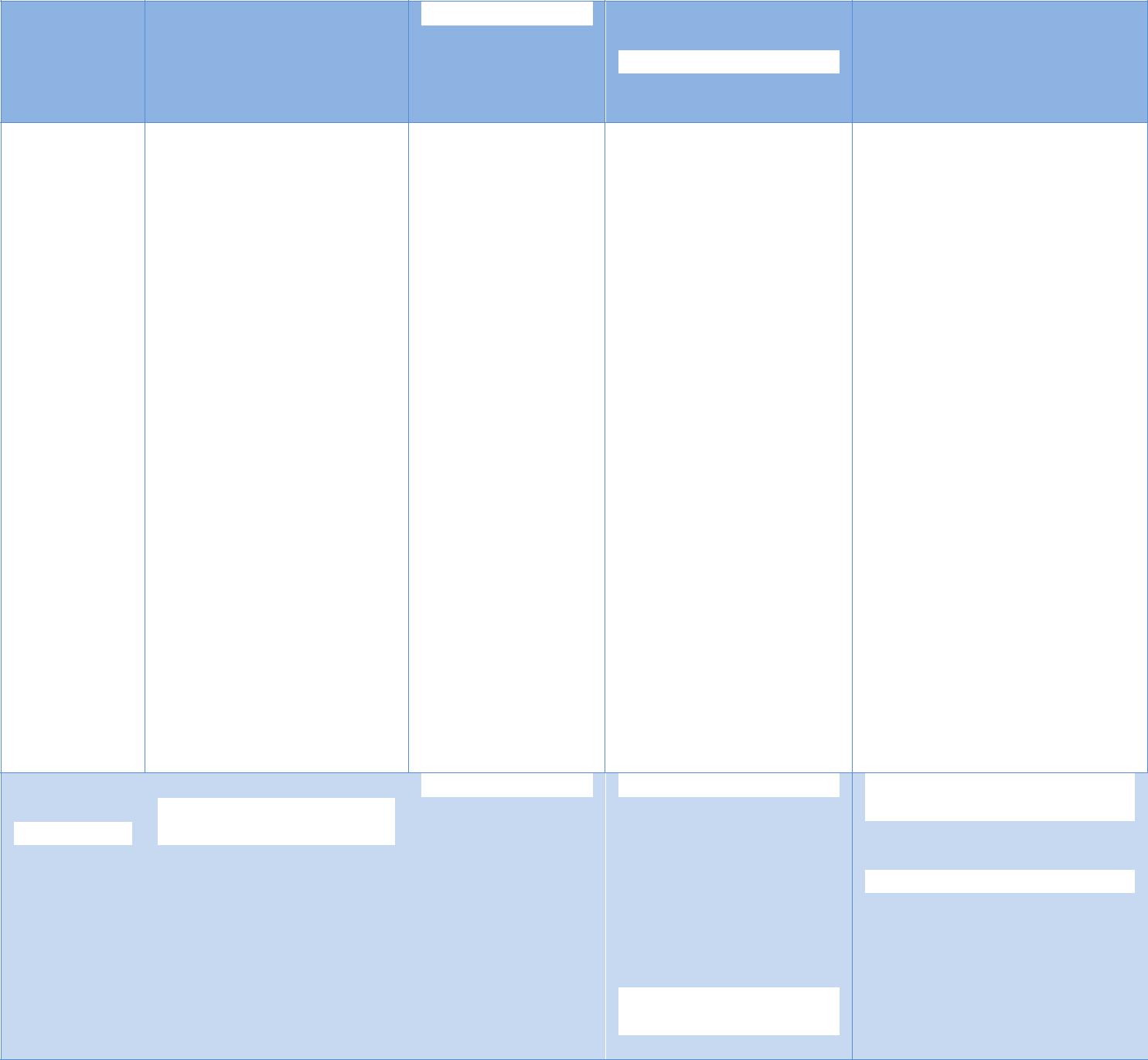 LGD „Wszyscy Razem” w celu kompleksowej realizacji założonych w LSR celów i przedsięwzięć zaplanowała je przy udziale przedstawicieli trzech sektorów: gospodarczego, publicznego, społecznego orazLokalna Strategia Rozwoju Lokalnej Grupy Działania „Wszyscy Razem” na lata 2014-202352mieszkańców. Większość przedsięwzięć realizowana będzie przy udziale przedstawicieli różnych sektorów i branż gospodarki.W ramach realizacji celu szczegółowego 1.1 dojdzie do integracji minimum 3 branż działalności gospodarczej. W ramach naboru na operacje polegające na tworzeniu lub rozwoju inkubatorów przetwórstwa lokalnego produktów rolnych, który uwzględniony jest w Harmonogramie LGD, dojdzie do zintegrowania trzech branż działalności gospodarczej – sektora rolnictwa, sektora handlu oraz sektora transportu. Podmioty prowadzące działalność rolniczą (np. uprawa jabłek lub papryki, które są jednocześnie lokalnymi zasobami) będą mogły przetwarzać wytworzone przez siebie produkty dzięki udostępnionej odpowiedniej infrastrukturze.Inkubator przetwórstwa lokalnego może zatrudniać specjalistów, aby służyli pomocą od strony prawnej (np. pomoc w uzyskiwaniu certyfikatów), technologicznej oraz marketingowej, może być też wyposażony w narzędzia informatyczne potrzebne do sprzedaży i dystrybucji produktów rolnych. Rozwijać się będzie mogła tu zatem kolejna gałąź gospodarki narodowej – działalność profesjonalna, naukowa i techniczna.Wyprodukowane i przetworzone produkty będą trafiać do przedsiębiorców zajmujących się handlem i dystrybucją, a to umożliwi włączenie się podmiotów zajmujących się transportem. Ich działalność skupiać się będzie na dostarczeniu finalnego produktu do odbiorców pośrednich bądź ostatecznych.Stworzenie inkubatora umożliwi również zintegrowanie zasobów – upraw jabłek oraz upraw papryki, które będą mogły być przetwarzane i kierowane do dalszej dystrybucji w ramach jednego inkubatora, co znacznie obniży koszty przetwórstwa i ostatecznie wpłynie na konkurencyjność ceny produktu finalnego na rynku.Również w ramach realizacji celu szczegółowego 2.1 „Rozwój infrastruktury oraz promocja obszaru LSR” następowało będzie zintegrowanie kilku branż działalności gospodarczej. W realizację celu zaangażowane będą podmioty gospodarcze zajmujące się administracją publiczną oraz polityką gospodarczą i społeczną oraz podmioty realizujące działalność gospodarczą w zakresie związanym z turystyką, rozrywką i rekreacją.Rozwój infrastruktury poza zintegrowaniem wielu branż zapewnia też zintegrowanie sektorów. W realizację większości przedsięwzięć realizowanych w ramach LSR LGD „Wszyscy Razem” zaangażowane będą podmioty publiczne oraz prowadzące działalność gospodarczą. Powstała w ramach celu szczegółowego 2.1 infrastruktura służyć będzie mieszkańcom LGD. Przyczyni się zatem z jednej strony do rozwoju przedsiębiorczości w regionie, jak i do wykorzystania lokalnych zasobów oraz podniesienia kapitału i zadowolenia mieszkańców.W realizację celu szczegółowego 2.2 „Podnoszenie kapitału mieszkańców oraz promocja LSR” również zaangażowane będą różne sektory. Sektor publiczny (np. gmina w ramach projektu grantowego) odpowiedzialny będzie za organizację projektu (warsztatów, eventy, wydarzenia wspierającego podnoszenie kapitału mieszkańców bądź promocję obszaru LSR), sektor gospodarczy zaś będzie podwykonawcą niektórych zadań (np. druk plakatów lub ulotek, wynajem namiotów itp.), sektor społeczny – mieszkańcy będzie zarówno odbiorcą tych działań (podnoszenie kapitału społecznego) jak i pośrednim ich beneficjentem (promocja obszaru i jego walorów pozytywnie wpłynie na jakość życia mieszkańców).Reasumując, Lokalna Strategia Rozwoju LGD „Wszyscy Razem” integruje minimum cztery branże działalności gospodarczej, nawet w odniesieniu tylko do jednego celu szczegółowego.Lokalna Strategia Rozwoju Lokalnej Grupy Działania „Wszyscy Razem” na lata 2014-202353XI.	Monitoring i ewaluacjaMonitoring i ewaluacja własna (ocena sukcesu projektu) to kwestia fundamentalna dla każdego projektu. Przy tak długim procesie jego wdrażania nawet przy zastosowaniu tak rozbudowanego procesu tworzenia istnieje zawsze możliwość popełnienia błędu. Monitoring pozwala na ograniczenie ryzyka poprzez informację o stopniu wdrażania LSR i pozwala na działania zapobiegawcze tj. ewaluację LSR. Ewaluacja ma na celu dostosowanie LSR do realnych oczekiwań mieszkańców obszaru LGD, które mogą pojawić się podczas długiego okresu wdrażania LSR. Takie działanie umożliwia ograniczenie ryzyka i pozwala w krótkim czasie zapobiec negatywnym zdarzeniom. Procedury dotyczące tych działań przedstawione są w załączniku nr 2 do LSR.Lokalna Strategia Rozwoju Lokalnej Grupy Działania „Wszyscy Razem” na lata 2014-202354XII.	Strategiczna ocena oddziaływania na środowiskoLokalna Grupa Działania „Wszyscy Razem” w piśmie znak LGD/01/2015 z dnia 30 października 2015r. poinformowała Regionalną Dyrekcję Ochrony Środowiska w Warszawie o przeprowadzeniu analizy LSR pod kątem spełnienia kryteriów kwalifikujących do strategicznej oceny oddziaływania na środowisko oraz o wynikach tejże analizy, które wskazują na odstępstwo od przeprowadzenia strategicznej oceny oddziaływania na środowisko.Opracowywana Lokalna Strategia Rozwoju w ramach RLKS ma stanowić instrument realizacji założeń Strategii rozwoju województwa mazowieckiego do roku 2020 poprzez wykorzystanie środków unijnych z Programu Rozwoju Obszarów Wiejskich na lata 2014-2020.Opracowywana Lokalna Strategia Rozwoju jest zgodna ze Strategią Rozwoju Województwa Mazowieckiego Do Roku 2020 przyjętą przez Sejmik Województwa Mazowieckiego.Przepisy ustawy z dnia 3 października 2008 roku o udostępnianiu informacji o środowisku i jego ochronie, udziale społeczeństwa w ochronie środowiska oraz o ocenach oddziaływania na środowisko (Dz.U.2013.1235 z późn. zm.), dalej: ustawa, określają, jakie dokumenty wymagają przeprowadzenia strategicznej oceny oddziaływania na środowisko. Zgodnie z art. 46 pkt 1 przeprowadzenia strategicznej oceny oddziaływania na środowisko wymagają projekty koncepcji przestrzennego zagospodarowania kraju, studium uwarunkowań i kierunków zagospodarowania przestrzennego gminy, planów zagospodarowania przestrzennego oraz strategii rozwoju regionalnego, w których definicję wpisuje się Lokalna Strategia Rozwoju LGD „Wszyscy Razem”.Uznając, że Lokalna Strategia Rozwoju dla obszaru działania LGD „Wszyscy Razem” w okresie programowania 2014-2020 będzie stanowić instrument realizacji założeń Strategii Rozwoju Województwa Mazowieckiego Do Roku 2020 poprzez wykorzystanie m.in. środków unijnych oraz będzie dotyczyć wyłącznie niewielkich modyfikacji przyjętego już dokumentu, tj. uszczegółowienie dokumentu „Strategia Rozwoju Województwa Mazowieckiego Do Roku 2020”, odstąpiono od przeprowadzenia strategicznej oceny oddziaływania na środowisko, o którym mowa w art. 48 ustawy.Za pozytywnym rozpatrzeniem wniosku o uzgodnienie o odstąpieniu od przeprowadzenia strategicznej oceny oddziaływania na środowisko przemawiały następujące fakty:Strategia Rozwoju Województwa Mazowieckiego Do Roku 2020 została poddana procedurze strategicznej oceny oddziaływania na środowisko z opinią RDOŚ i PWIS,Program Rozwoju Obszarów Wiejskich, na podstawie, którego przygotowywana i realizowana jest Lokalna Strategia Rozwoju LGD „Wszyscy Razem” również został poddany procedurze strategicznej oceny oddziaływania na środowisko z opiniowaniem przez GDOŚ i GIS,przygotowanie Lokalnych Strategii Rozwoju według instrumentu RLKS w okresie programowania 2014-2020 jest uszczegółowieniem powyższych dokumentów dla określonych obszarów.Uszczegółowienie polegało będzie na wskazaniu możliwych do realizacji zadań zgodnie z wytycznymi odnoszącymi się do perspektywy finansowej 2014-2020, wskazanymi w PROW 2014-2020, zgodnymi z ustawą z dnia 20 lutego 2015 r. o rozwoju lokalnym z udziałem lokalnej społeczności (Dz.U.2015.378) oraz rozporządzeniem Ministra Rolnictwa i Rozwoju Wsi z dnia 24 września 2015 r. w sprawie szczegółowych warunków i trybu przyznawania pomocy finansowej w ramach poddziałania „Wsparcie na wdrażanie operacji w ramach strategii rozwoju lokalnego kierowanego przez społeczność” objętego Programem Rozwoju Obszarów Wiejskich na lata 2014-2020 (Dz.U.2015.1570).Zadania wdrażane zarówno przez beneficjentów, jak i samą LGD będą realizowane w sposób taki, by nie zagrażały zdrowiu i życiu ludzi oraz środowisku naturalnemu. Nie przewiduje się oddziaływań skumulowanych i transgranicznych.Działania takie jak inwestycje infrastrukturalne, modernizacyjne, rewitalizacyjne ze względu na swój charakter, będą obowiązkowo poddane niezbędnym wymaganym prawem procedurom, np. uzyskanie niezbędnych pozwoleń (na budowę, na wykonanie prac konserwatorskich), w związku z czym inwestycje te będą podlegały procesom uzgadniania z organami uprawnionymi do wydawania takich decyzji/opinii, co wyeliminuje wystąpienie negatywnego wpływu np. na zachowanie dziedzictwa kulturowego czy na środowisko przyrodnicze.Realizacja niektórych przedsięwzięć (części kierunków wsparcia projektów) wyznaczonych w ramach Lokalnej Strategii Rozwoju wymagała będzie przeprowadzenia procedury administracyjnej zakończonej uzyskaniem decyzji określającej środowiskowe uwarunkowania realizacji przedsięwzięcia.Lokalna Strategia Rozwoju Lokalnej Grupy Działania „Wszyscy Razem” na lata 2014-202355Wobec powyższego przyjąć należy, iż realizacja projektów w ramach Lokalnej Strategii Rozwoju LGD „Wszyscy Razem”, będzie zgodna z obowiązującymi wymogami dotyczącymi ochrony środowiska.Każdy projekt starający się o dofinansowanie musi zgodnie z prawem przejść osobną, indywidualną procedurę badania jego wpływu na środowisko w ramach m.in. opracowania Raportów oddziaływania na środowisko, które badają wpływ konkretnego przedsięwzięcia na zdrowie, życie ludzi i na środowisko.Ze względu na brak szczegółowych parametrów przedsięwzięć inwestycyjnych, takich jak ich lokalizacja, typ oraz skala czy też powierzchnia zabudowy inwestycji, nie jest możliwe wykonanie szczegółowej oceny oddziaływania na środowisko. Z tego względu niemożliwa jest również pełna kwantyfikacja oddziaływań.W szczególności realizacja każdego przedsięwzięcia zostanie poprzedzona postępowaniem zapewniającym wybór najkorzystniejszych dla środowiska wariantów lokalizacyjnych i technicznych, a także wskazaniem właściwych zabezpieczeń środowiska. Ograniczanie oddziaływań na środowisko przyrodnicze oraz warunki życia ludzi winno być prowadzone również w fazie budowy i późniejszej eksploatacji ewentualnych inwestycji.W opinii Dyrektora Regionalnej Dyrekcji Ochrony Środowiska w Warszawie przekazanej w piśmie znak WOOŚ-I.410.811.2015.JD z dnia 25 listopada 2015 r., nie jest konieczne przeprowadzenie strategicznej oceny oddziaływania na środowisko dla Lokalnej Strategii Rozwoju Lokalnej Grupy Działania „Wszyscy Razem”.Lokalna Strategia Rozwoju Lokalnej Grupy Działania „Wszyscy Razem” na lata 2014-202356Wykaz wykorzystanej literaturyStrategia rozwoju lokalnego powiatu grójeckiego na lata 2004 – 2020Strategia Rozwoju Powiatu PrzysuskiegoStrategia Rozwoju Województwa Mazowieckiego do roku 2020Dane Banku Danych Lokalnych Głównego Urzędu Statystycznego w latach 2005-2013Dane Narodowego Spisu Powszechnego z 2011 rokuDane Powszechnego Spisu Rolnego z 2010 rokuBaza NGO StowarzyszeniaProblematyka organizacji pozarządowych jako usługodawców dla młodzieży na rynku pracy,Jadwiga WerbanowskaLokalna Strategia Rozwoju Lokalnej Grupy Działania „Wszyscy Razem” na lata 2014-202357Załącznik nr 1 do Lokalnej Strategii RozwojuLGD „Wszyscy Razem” na lata 2014-2023Procedura aktualizacji Lokalnej Strategii Rozwoju LGD „Wszyscy Razem”Zmiana LSR w wyniku procedury aktualizacji LSR odbywa się w trybie określonym w Statucie LGD. Celem procedury jest sformalizowanie procesu dokonywanie korekt w LSR, by zapewnić jak najszerszy udział partnerów LGD i wszystkich mieszkańców obszaru oraz dostosowanie zapisów LSR do wymogów prawnych, aktualizacji danych dotyczących obszaru, korekta zapisów wynikająca z ewaluacji. Proces wdrażania i aktualizacji odbywa się z jak najszerszym udziałem partnerów LGD i wszystkich mieszkańców obszaru. Wszystkie działania LGD dotyczące wdrażania LSR są jawne. LGD monitoruje na bieżąco wdrażanie LSR. Aktualizacja LSR nie powinna być dokonywane częściej niż raz w roku, ale dopuszcza się nadzwyczajne okoliczności wprowadzania dodatkowych korekt. Wsparcie administracyjne związane z aktualizacją LSR zapewnia biuro LGD. Niezależnie od działań inicjowanych przez LGD LSR podlega aktualizacji każdorazowo w celu dostosowania do Wytycznych IZ wydawanymi w celu zapewnienia zgodności sposobu realizacji LSR z przepisami UE w zakresie rozwoju lokalnego kierowanego przez społeczność, a także w celu zapewnienia jednolitego i prawidłowego wykonywania przez LGD zadań związanych z realizacją LSR określonych w tych przepisach oraz w przepisach o rozwoju lokalnym z udziałem lokalnej społeczności. Wnioski w sprawie zmian zapisów w LSR mogą zgłaszać: członkowie LGD, organy Stowarzyszenia oraz mieszkańcy obszaru na terenie którego realizowana jest LSR. Wnioski w sprawie aktualizacji LSR rozpatrywane są przez Zarząd LGD nie później niż w kwartale w którym zostały zgłoszone. Zarząd dokonuje potrzebnych analiz do wprowadzania zmian w LSR. Analizy te wykonywane są na bieżąco w ramach ciągłego monitoringu: analizy zgłaszanych do LGD wniosków, analizy otoczenia prawnego związanego z funkcjonowaniem LGD i wdrażaniem LSR oraz analizy uchwał organów Stowarzyszenia wnioskujących o zmiany, korzystając przy tym w razie szczególnie skomplikowanych spraw z zewnętrznego wsparcia eksperckiego.       Lokalna Strategia Rozwoju Lokalnej Grupy Działania „Wszyscy Razem” na lata 2014-202358Załącznik nr 2 do Lokalnej Strategii RozwojuLGD „Wszyscy Razem” na lata 2014-2023Procedury dokonywania ewaluacji i monitoringu Lokalnej Strategii Rozwoju Lokalnej Grupy Działania„Wszyscy Razem”PROCEDURA MONITORINGUregularne raporty monitoringowe z postępów we wdrażaniu LSRraport po każdym naborze porównujący wyniki naboru do założeń LSR (celów, przedsięwzięć, budżetu i harmonogramu czasowego): liczbę i rodzaj zgłoszonych operacji, ilość operacji zatwierdzonych i operacji odrzuconych, stopień wykorzystania środków. Raporty te są podawane do publicznej wiadomości na stronieinternetowej.roczny raport (sporządzany w IV kwartale roku) biorący pod uwagę zrealizowane operacje (na podstawie informacji od wnioskodawców) w stosunku do wskaźników produktu i realizacji LSR, określający procentowo stopień realizacji (budżetu i wskaźników).regularne ankiety i ich analizaankiety dla wnioskodawców: każdy wnioskodawca wypełnia po naborze ankietę oceniającą:procedurę składania i oceny wniosków, szczególnie pod kątem klarowności, jawności, przejrzystości, dostosowanie założeń LSR do swoich potrzeb merytorycznych, w tym kryteria oceny. Sporządzona jest analiza ankiet po dwóch rocznych naborach. Każdy wnioskodawca wypełnia również ankietę po rozliczeniu swojego projektu oceniającą całościowy przebieg procedur związanych z operacją.- ankiety powszechne raz na dwa lata: raz na dwa lata, przed procedurą ewaluacji przygotowywana jest ankieta powszechna dla mieszkańców mająca na celu ocenić zarówno procedury (jawność, łatwość korzystania, przejrzystość) jak i merytoryczne dostosowanie LSR do potrzeb (kryteria oceny, tematy i kategorie preferowanych operacji, dostępny budżet na operację).informacja zwrotna otrzymana podczas spotkań informacyjnych i szkoleniowych dla mieszkańcówspotkania opisane w planie komunikacyjnym będą okazją do otrzymania informacji zwrotnej od zainteresowanych mieszkańców co do przejrzystości procedur i prawidłowości założeń LSRLokalna Strategia Rozwoju Lokalnej Grupy Działania „Wszyscy Razem” na lata 2014-202359zgłaszanie uwag mieszkańcówpunkt informacyjno-konsultacyjny przyjmuje na bieżąco uwagi wpływające od mieszkańców i przygotowuje raz na miesiąc raport przekazywany Dyrektorowi Biura oraz Zarządowi.rozpowszechnianie informacji o postępachwszystkie raporty przygotowywane są przez Biuro i przekazywane do Zarządu w terminie 14 dni.raporty roczne (merytoryczne z działalności, finansowe, oraz z monitoringu realizacji LSR) jak równieżankiety i ich wyniki :upowszechniane są na stronie LGD,prezentowane corocznie na sesjach Rady Gminy w każdej gminie członkowskiej,prezentowane są corocznie na Walnym Zebraniu Członków, na które zaprasza się media lokalne.Lokalna Strategia Rozwoju Lokalnej Grupy Działania „Wszyscy Razem” na lata 2014-202360PROCEDURA EWALUACJIEwaluacja dotyczyć będzie nie tylko działań bezpośrednio związanych z realizacją LSR (celów LSR i przedsięwzięć zmierzających do ich realizacji), ale również samej LGD, w tym:funkcjonowania biura i jego pracowników,funkcjonowania organów LGD,jakości i efektywności stosowanych procedur, przepływu informacji czy sprawności podejmowania decyzji.Instrumenty dotyczące ewaluacji działań oraz jakości i efektywności procedur i przepływu informacji są częściowo opisane w procesie monitoringu i aktualizacji. Należą do nich przygotowywane przez Biuro LGD:raporty monitoringowe po każdym naborze i raporty roczne,ankiety dla wnioskodawców po każdym naborze i przy rozliczaniu projektów,ankiety powszechne co dwa lata,informacja zwrotna ze spotkań informacyjnych,działalność punktu informacyjno-konsultacyjnego (raporty miesięczne).Instrumenty dotyczące ewaluacji funkcjonowania biura i pracowników obejmują:coroczną ewaluację przez dyrektora Biura wyników pracy pracowników biura obejmująca rozmowę ewaluacyjną, oszacowanie osiągniętych w ciągu roku wyników pracy i pisemny plan na przyszły rok. Dyrektor przedstawia wyniki ewaluacji Zarządowi,coroczną ewaluację przez Zarząd wyników pracy dyrektora Biura.Instrumenty dotyczące ewaluacji organów LGD, w szczególności Zarządu i Rady obejmują:coroczną kontrolę prawidłowości funkcjonowania, działalności i finansów przez Komisję Rewizyjną,przedstawienie sprawozdania Komisji Rewizyjnej na corocznym Walnym Zebraniu.Na podstawie tych wszystkich elementów przeprowadzana jest raz na dwa lata ewaluacja całościowa działańi funkcjonowania LGD.Raport ewaluacyjny przygotowuje Biuro LGD	lub zakontraktowani eksperci o ile środki budżetowe na topozwolą. Raport ewaluacyjny zawiera:postęp w realizacji LSR w stosunku do założeń (mierzony wg określonych ilościowo wskaźników produktu przedsięwzięć, wskaźników realizacji przedsięwzięć i stopnia wykorzystania budżetu),podsumowane wyniki przeprowadzanych raz na dwa lata ankiet powszechnych które muszą zawierać m.in. odpowiedź na pytanie dotyczące jawności i przejrzystości procedur, dostosowania LSR do potrzeb lokalnych, oraz oceny realizacji wskaźników oddziaływania przez mieszkańców,Lokalna Strategia Rozwoju Lokalnej Grupy Działania „Wszyscy Razem” na lata 2014-202361- podsumowane wyniki ankiet dla wnioskodawców oceniające procedury jak również prawidłowe funkcjonowanie Rady,podsumowanie ilości odwołań od decyzji Rady, powodów i wyników odwołań,podsumowanie wyniki pracy punktu informacyjno-konsultacyjnego,podsumowane wyniki ewaluacji pracy pracowników i kierownika Biura,sprawozdania Komisji Rewizyjnej.Zarząd LGD z pomocą ekspertów zewnętrznych analizuje wyniki raportu i proponuje ewentualne korekty w procedurach lub sposobach funkcjonowania. Udział ekspertów zewnętrznych pozwoli podnieść wartość oceny (spojrzenie z boku). Zarząd przedstawia wyniki ewaluacji na Walnym Zebraniu, które je opiniuje. Pozwoli to na stałe podnoszenie jakości usług i stosowanych procedur.Lokalna Strategia Rozwoju Lokalnej Grupy Działania „Wszyscy Razem” na lata 2014-2023	




62Załącznik nr 3 do Lokalnej Strategii Rozwoju LGD „Wszyscy Razem” na lata 2014-2023Plan działania wskazujący harmonogram osiągnięcia poszczególnych wskaźników produktuZałącznik nr 4 do Lokalnej Strategii Rozwoju
LGD „Wszyscy Razem” na lata 2014-2023Budżet LSR LGD „Wszyscy Razem” w podziale na poszczególne EFSI i zakresy wsparciaPlan finansowy LSR LGD „Wszyscy Razem” w zakresie poddziałania 19.2 PROW 2014-202066Lokalna Strategia Rozwoju Lokalnej Grupy Działania „Wszyscy Razem” na lata 2014-2023Załącznik nr 5 do Lokalnej Strategii RozwojuLGD „Wszyscy Razem” na lata 2014-2023PLAN KOMUNIKACJINa realizację Planu Komunikacji przeznacza się środki przewidziane w ramach Aktywizacji LSR w kwocie 165 000 zł w okresie realizacji LSR zgodnie z poniższym zestawieniem:67Lokalna Strategia Rozwoju Lokalnej Grupy Działania „Wszyscy Razem” na lata 2014-2023
68

 Lokalna Strategia Rozwoju Lokalnej Grupy Działania „Wszyscy Razem” na lata 2014-2023			69

Lokalna Strategia Rozwoju Lokalnej Grupy Działania „Wszyscy Razem” na lata 2014-202370Lokalna Strategia Rozwoju Lokalnej Grupy Działania „Wszyscy Razem” na lata 2014-2023Spis treściSpis treściI.Charakterystyka LGDCharakterystyka LGD3II.Partycypacyjny charakter LGDPartycypacyjny charakter LGD11III.Diagnoza – opis obszaru i ludnościDiagnoza – opis obszaru i ludności121.Określenie grup szczególnie istotnych z punktu widzenia realizacji LSR oraz problemówi obszarów interwencji odnoszących się do tych grup122.Charakterystyka gospodarki/przedsiębiorczości, branż z potencjałem rozwojowym123.Opis rynku pracy134.Przedstawienie działalności sektora społecznego145.Wskazanie problemów społecznych186.Wewnętrzna spójność obszaru LSR207.Dziedzictwo kulturowe i zabytki228.Obszary atrakcyjne turystycznie249.Produkty lokalne, regionalne i tradycyjne2610.Charakterystyka rolnictwa i rynku rolnego28IV.Analiza SWOTAnaliza SWOT30V.Cele i wskaźnikiCele i wskaźniki33VI.Sposób wyboru i oceny operacji oraz sposób ustanawiania kryteriów wyboruSposób wyboru i oceny operacji oraz sposób ustanawiania kryteriów wyboru43VII.Plan działaniaPlan działania49VIII.Budżet LSRBudżet LSR47IX.Plan komunikacjiPlan komunikacji48X.ZintegrowanieZintegrowanie52XI.Monitoring i ewaluacjaMonitoring i ewaluacja54XII.Strategiczna ocena oddziaływania na środowiskoStrategiczna ocena oddziaływania na środowisko55Wykaz wykorzystanej literaturyWykaz wykorzystanej literatury57ZałącznikiZałączniki58LiczbaLiczbaludności,ludności, zLp.RodzajObszarłącznie zpominięciemPowierzchniaLp.PowiatGminaTERYTRodzajplanowany domieszkańcamimieszkańców(w km2)PowiatGminaTERYTgminyplanowany domieszkańcamimieszkańców(w km2)gminyobjęcia LSRmiastmiastobjęcia LSRmiastmiastpowyżej 20powyżej 20tys.tys.1.GrójeckiBelsk Duży1406012gminacały obszar66206620107,841.GrójeckiBelsk Duży1406012gminacały obszar66206620107,841.GrójeckiBelsk Duży1406012wiejskagminy66206620107,84wiejskagminy2.GrójeckiBłędów1406022gminacały obszar76877687135,232.GrójeckiBłędów1406022gminacały obszar76877687135,232.GrójeckiBłędów1406022wiejskagminy76877687135,23wiejskagminy3.PrzysuskiGielniów1423022gminacały obszar4650465079,173.PrzysuskiGielniów1423022gminacały obszar4650465079,173.PrzysuskiGielniów1423022wiejskagminy4650465079,17wiejskagminy4.PrzysuskiKlwów1423032gminacały obszar3484348486,934.PrzysuskiKlwów1423032gminacały obszar3484348486,934.PrzysuskiKlwów1423032wiejskagminy3484348486,93wiejskagminygminacały obszargminacały obszar5.GrójeckiMogielnica1406073miejsko-cały obszar89548954141,565.GrójeckiMogielnica1406073miejsko-gminy89548954141,56wiejskagminywiejskaNowegminacały obszarNowegminacały obszar6.GrójeckiMiasto nad1406083miejsko-cały obszar81068106158,476.GrójeckiMiasto nad1406083miejsko-gminy81068106158,47PilicąwiejskagminyPilicąwiejskagminacały obszargminacały obszar7.PrzysuskiOdrzywół1423042gminacały obszar3996399698,227.PrzysuskiOdrzywół1423042wiejskagminy3996399698,22wiejskagminy8.GrójeckiPniewy1406092gminacały obszar47264726102,058.GrójeckiPniewy1406092gminacały obszar47264726102,058.GrójeckiPniewy1406092wiejskagminy47264726102,05wiejskagminy9.PrzysuskiPotworów1423052gminacały obszar4324432481,899.PrzysuskiPotworów1423052gminacały obszar4324432481,899.PrzysuskiPotworów1423052wiejskagminy4324432481,89wiejskagminywiejskagminy10.PrzysuskiRusinów1423072gminacały obszar4394439482,9310.PrzysuskiRusinów1423072gminacały obszar4394439482,9310.PrzysuskiRusinów1423072wiejskagminy4394439482,93wiejskagminyLpProgramy spełniające warunki przyznania pomocy dla działań na lata 2009- 2015Programy spełniające warunki przyznania pomocy dla działań na lata 2009- 2015Programy spełniające warunki przyznania pomocy dla działań na lata 2009- 2015Nazwa ProgramuNazwa ProgramuKwota przyznanej dotacji1.Program Operacyjny Fundusz InicjatywProgram Operacyjny Fundusz InicjatywObywatelskichObywatelskich99 780,00 PLN1.„Droga do sukcesu”2.„Wspólnie i aktywnie „3.„I ty możesz zostać kobietasukcesu”2.Aktywizacja Społeczna Osób StarszychAktywizacja Społeczna Osób Starszych1. „Edukacja osób 60 +”1. „Edukacja osób 60 +”46 300, 00 PLN3.Samorząd Województwa MazowieckiegoSamorząd Województwa MazowieckiegoDepartament Kultury Promocji i TurystykiDepartament Kultury Promocji i Turystyki20 727,50 PLN1.„Folklor jest tym, co przenosimy zpokolenia na pokolenie”2.„Szlak  rowerowy  Drzewiczka  –Pilica jednym ze sposobów rozwojuregionu”4.Program Operacyjny Kapitał Ludzki KlubProgram Operacyjny Kapitał Ludzki KlubIntegracji Społecznej –„Aktywni od dziś”Integracji Społecznej –„Aktywni od dziś”103 629,50 PLNRazem270 437,00 PLN27,223,416,318,615,76,16,66,34,14,54,14,5do 11-33-66-12   12-24   pow.24Bezrobotni wg stażu pracyBezrobotni wg stażu pracyBezrobotni wg wykształceniaBezrobotni wg wykształceniaBezrobotni wg stażu pracyBezrobotni wg stażu pracy89881183065457131931940722336440738236438236417738do 11-5   5-10  10-20 20-30 30 lat1-5   5-10  10-20 20-30 30 latbezrokuistażuwieceiWykres nr 4 „Struktura bezrobocia wg stażu pracy”,Wykres nr 4 „Struktura bezrobocia wg stażu pracy”,Wykres nr 4 „Struktura bezrobocia wg stażu pracy”,Wykres nr 4 „Struktura bezrobocia wg stażu pracy”,Wykres nr 5 „Struktura bezrobocia wg wykształcenia”,Wykres nr 5 „Struktura bezrobocia wg wykształcenia”,źródło: opracowanie własne na podstawie danych GUSźródło: opracowanie własne na podstawie danych GUSźródło: opracowanie własne na podstawie danych GUSźródło: opracowanie własne na podstawie danych GUSźródło: opracowanie własne na podstawie danych GUSźródło: opracowanie własne na podstawie danych GUS20152015Wyszczególnienie2008Belsk Duży70Błędów73Klwów161Gielniów42Potworów92Odrzywół204Mogielnica152Nowe Miasto n/Pilicą149Pniewy75Rusinów108LGD „Wszyscy Razem”922WyszczególnienieWyszczególnienieLiczba osóbWyszczególnienieWyszczególnienieLiczba osóbZasiłki stałeZasiłki stałe246Zasiłki okresoweZasiłki okresowe146bezrobocie84długotrwała choroba56niepełnosprawność4inne0PosiłekPosiłek2666Usługi opiekuńczeUsługi opiekuńcze30Zasiłki  celowe  na  pokrycie  wydatków  powstałych  w  wynikuZasiłki  celowe  na  pokrycie  wydatków  powstałych  w  wynikuZasiłki  celowe  na  pokrycie  wydatków  powstałych  w  wynikuZasiłki  celowe  na  pokrycie  wydatków  powstałych  w  wyniku5zdarzenia losowegozdarzenia losowegozdarzenia losowegozdarzenia losowegoSprawienie pogrzebuSprawienie pogrzebu7Sprawienie pogrzebuSprawienie pogrzebu7Inne zasiłki celowe i w naturzeInne zasiłki celowe i w naturze873Odpłatność za pobyt w DPSOdpłatność za pobyt w DPS39Odpłatność za pobyt w DPSOdpłatność za pobyt w DPS39Niewątpliwie dużym walorem turystycznym są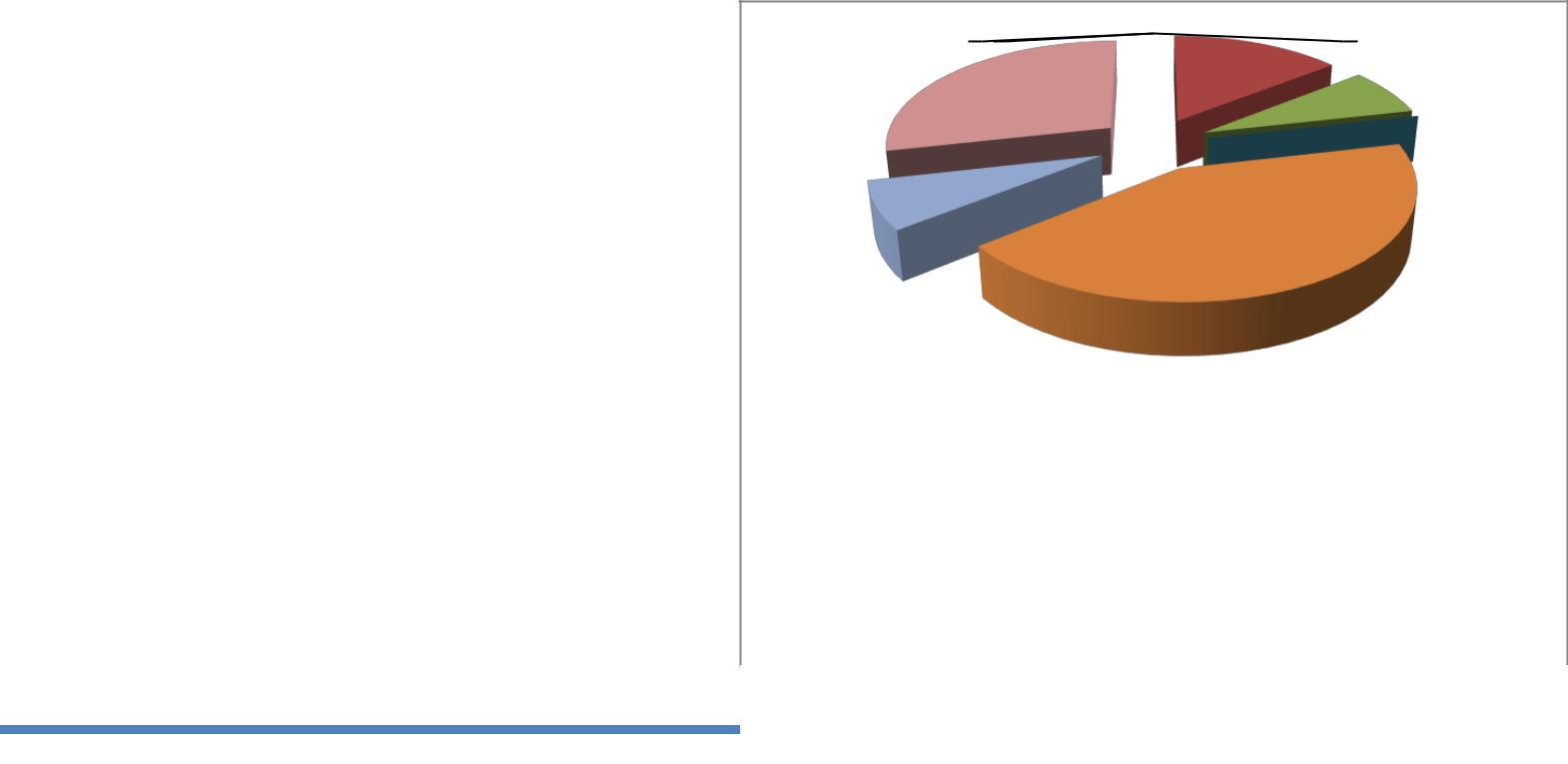 Niewątpliwie dużym walorem turystycznym są0 00 0220sady stanowiące o wyróżniającymkrajobrazie422sady stanowiące o wyróżniającymkrajobrazie4110obszaru LGD, szczególnie atrakcyjnew okresie110obszaru LGD, szczególnie atrakcyjnew okresie0kwitnienia i owocobrania.0kwitnienia i owocobrania.11Obszar objęty LSR LGD „Wszyscy Razem” mimoObszar objęty LSR LGD „Wszyscy Razem” mimo11Obszar objęty LSR LGD „Wszyscy Razem” mimoObszar objęty LSR LGD „Wszyscy Razem” mimogłównie  rolniczego  charakteru  ma  warunki  dogłównie  rolniczego  charakteru  ma  warunki  do66rozwoju   funkcji   wypoczynkowej,   jako   miejscerozwoju   funkcji   wypoczynkowej,   jako   miejsceletnich pobytów mieszkańców Warszawy. Przesądzaletnich pobytów mieszkańców Warszawy. Przesądzao   tym   bliskość   Warszawy,   dobra   dostępnośćo   tym   bliskość   Warszawy,   dobra   dostępnośćkomunikacyjna,  walory  środowiska  kulturowego  ikomunikacyjna,  walory  środowiska  kulturowego  iprzyrodniczego.Belsk DużyBłędówprzyrodniczego.Belsk DużyBłędówprzyrodniczego.Belsk DużyBłędówNa obszarze objętym strategią zarejestrowanychNa obszarze objętym strategią zarejestrowanychGielniówKlwówNa obszarze objętym strategią zarejestrowanychNa obszarze objętym strategią zarejestrowanychGielniówKlwówNa obszarze objętym strategią zarejestrowanychNa obszarze objętym strategią zarejestrowanychGielniówKlwówjest 14 gospodarstw agroturystycznych. Najwięcej, bojest 14 gospodarstw agroturystycznych. Najwięcej, boMogielnicaNowe Miasto nad PilicąNowe Miasto nad Pilicąjest 14 gospodarstw agroturystycznych. Najwięcej, bojest 14 gospodarstw agroturystycznych. Najwięcej, boMogielnicaNowe Miasto nad PilicąNowe Miasto nad Pilicąjest 14 gospodarstw agroturystycznych. Najwięcej, bojest 14 gospodarstw agroturystycznych. Najwięcej, boMogielnicaNowe Miasto nad PilicąNowe Miasto nad Pilicąaż 6 na terenie gminy Nowe Miasto nad Pilicą.aż 6 na terenie gminy Nowe Miasto nad Pilicą.OdrzywółPniewyaż 6 na terenie gminy Nowe Miasto nad Pilicą.aż 6 na terenie gminy Nowe Miasto nad Pilicą.OdrzywółPniewyaż 6 na terenie gminy Nowe Miasto nad Pilicą.aż 6 na terenie gminy Nowe Miasto nad Pilicą.OdrzywółPniewyaż 6 na terenie gminy Nowe Miasto nad Pilicą.aż 6 na terenie gminy Nowe Miasto nad Pilicą.PotworówRusinówPotworówRusinówPotworówRusinówRusinówPotworówPniewyOdrzywółNowe Miasto nad PilicąMogielnicaKlwówGielniówBłędówBelsk Duży012345678RusinówPotworówPniewyOdrzywółNowe Miasto nad PilicąMogielnicaKlwówGielniówBłędówBelsk Duży0500100015002000250030003500Mocne stronyMocne stronySłabe stronySłabe stronySłabe stronyMocne stronyMocne stronySłabe stronySłabe stronySłabe stronyAtrakcyjne położenie komunikacyjne,Niewykorzystane  dla  rekreacji  i  turystykiNiewykorzystane  dla  rekreacji  i  turystykiNiewykorzystane  dla  rekreacji  i  turystykiNiewykorzystane  dla  rekreacji  i  turystykiNiewykorzystane  dla  rekreacji  i  turystykibliskość dużych ośrodków miejskichzasoby naturalnezasoby naturalneDobrze rozwinięte rolnictwoWysoki poziom bezrobociaWysoki poziom bezrobociaWysoki poziom bezrobocia  Walory środowiska naturalnego –  Walory środowiska naturalnego –NiewystarczającaNiewystarczającabaza/infrastrukturabaza/infrastrukturabaza/infrastrukturazalesienie obszaru, czyste środowisko,turystyczna, rekreacyjna i sportowaturystyczna, rekreacyjna i sportowaturystyczna, rekreacyjna i sportowaturystyczna, rekreacyjna i sportowawystępowanie obszarów szczególnieMała aktywność młodzieżyMała aktywność młodzieżyMała aktywność młodzieżychronionych – „Krajobraz Doliny Pilicy iBrak  miejsc  spotkań  integracyjnych  dlaBrak  miejsc  spotkań  integracyjnych  dlaBrak  miejsc  spotkań  integracyjnych  dlaBrak  miejsc  spotkań  integracyjnych  dlaBrak  miejsc  spotkań  integracyjnych  dlaDrzewiczki” i obszarów Natura 2000mieszkańcówmieszkańców  Cykliczne imprezy o znaczeniu  Cykliczne imprezy o znaczeniuNiskie dochodyNiskie dochodyregionalnym i ponadregionalnymNiedostateczna  wiedzaNiedostateczna  wiedzamieszkańcówmieszkańcównaPolityka prorozwojowa samorządówtemat możliwości rozwojutemat możliwości rozwojutemat możliwości rozwojuterytorialnych  Ograniczony dostęp do oferty kulturalnej  Ograniczony dostęp do oferty kulturalnej  Ograniczony dostęp do oferty kulturalnej  Ograniczony dostęp do oferty kulturalnej  Ograniczony dostęp do oferty kulturalnej  Ograniczony dostęp do oferty kulturalnej  Lokalne produkty – jabłko, papryka,  Lokalne produkty – jabłko, papryka,  Brak  Brakwspółpracymiędzygrupamigrupamiobwarzanek odrzywolskiproducenckimiproducenckimi  Kapitał ludzki, aktywność społeczna  Kapitał ludzki, aktywność społeczna  Zły stan dróg powiatowych i gminnych  Zły stan dróg powiatowych i gminnych  Zły stan dróg powiatowych i gminnych  Zły stan dróg powiatowych i gminnych  Zły stan dróg powiatowych i gminnychmieszkańcówMonokultura rolniczaMonokultura rolnicza  Dobre warunki do rozwoju turystyki  Dobre warunki do rozwoju turystykiMonokultura rolniczaMonokultura rolnicza  Dobre warunki do rozwoju turystyki  Dobre warunki do rozwoju turystyki  Niska wiedza ekologiczna mieszkańców  Niska wiedza ekologiczna mieszkańców  Niska wiedza ekologiczna mieszkańców  Niska wiedza ekologiczna mieszkańców  Niska wiedza ekologiczna mieszkańcówSilne grupy producenckie  Niska wiedza ekologiczna mieszkańców  Niska wiedza ekologiczna mieszkańców  Niska wiedza ekologiczna mieszkańców  Niska wiedza ekologiczna mieszkańców  Niska wiedza ekologiczna mieszkańcówSilne grupy producenckieMałewsparciedlaorganizacjiorganizacjiDuży obszar inwestycyjnyMałewsparciedlaorganizacjiorganizacjiDuży obszar inwestycyjnypozarządowychpozarządowych  Brak  Brakoferty spędzaniawolnegoczasudla  Brak  Brakoferty spędzaniawolnegoczasudlamieszkańcówmieszkańcówBrakwsparciadlarozwojurozwojuprzedsiębiorczościprzedsiębiorczościSzanseSzanseZagrożeniaZagrożeniaSzanseSzanseZagrożeniaZagrożeniaPołożenie geograficznePołożenie geograficzneMigracjaMigracjazarobkowa(głównie(głównie  Możliwość pozyskania środków z UE  Możliwość pozyskania środków z UE  Możliwość pozyskania środków z UE  Możliwość pozyskania środków z UEwykształconych mieszkańców)wykształconych mieszkańców)wykształconych mieszkańców)wykształconych mieszkańców)wykształconych mieszkańców)Wsparcielokalnychprzedsiębiorstw,Zawiłe  procedury  korzystania  ze  źródełZawiłe  procedury  korzystania  ze  źródełZawiłe  procedury  korzystania  ze  źródełZawiłe  procedury  korzystania  ze  źródełZawiłe  procedury  korzystania  ze  źródełZawiłe  procedury  korzystania  ze  źródełrozwój rynku pracyrozwój rynku pracyfinansowaniafinansowaniafinansowaniaPromocja obszaru LGDPromocja obszaru LGDMarazm mieszkańcówMarazm mieszkańcówMarazm mieszkańcówRozwój baz przetwórczych dla owoców iRozwój baz przetwórczych dla owoców iRozwój baz przetwórczych dla owoców iZmiany w trendach dotyczących turystykiZmiany w trendach dotyczących turystykiZmiany w trendach dotyczących turystykiZmiany w trendach dotyczących turystykiZmiany w trendach dotyczących turystykiZmiany w trendach dotyczących turystykiwarzywwiejskiejwiejskiejPromocja lokalnych produktówPromocja lokalnych produktówPromocja lokalnych produktówSpadek aktywności społeczeństwaSpadek aktywności społeczeństwaSpadek aktywności społeczeństwaSpadek aktywności społeczeństwaSpadek aktywności społeczeństwa  Rozwój  Rozwójinfrastrukturyturystycznej   iNiedobórNiedobórwykształconychwykształconychliderówirekreacyjnejrekreacyjnejanimatorów społecznychanimatorów społecznychanimatorów społecznychAgroturystykaAgroturystykaBariery instytucjonalne dla rozwoju małychBariery instytucjonalne dla rozwoju małychBariery instytucjonalne dla rozwoju małychBariery instytucjonalne dla rozwoju małychBariery instytucjonalne dla rozwoju małychBariery instytucjonalne dla rozwoju małychRozwój grup producenckichRozwój grup producenckichRozwój grup producenckichi średnic przedsiębiorstw (wysokie kosztyi średnic przedsiębiorstw (wysokie kosztyi średnic przedsiębiorstw (wysokie kosztyi średnic przedsiębiorstw (wysokie kosztyi średnic przedsiębiorstw (wysokie kosztyi średnic przedsiębiorstw (wysokie kosztyprowadzenia   działalnościprowadzenia   działalnościprowadzenia   działalnościgospodarczej,gospodarczej,Współpraca  między  gminami  i  wymianaWspółpraca  między  gminami  i  wymianaWspółpraca  między  gminami  i  wymianaprowadzenia   działalnościprowadzenia   działalnościprowadzenia   działalnościgospodarczej,gospodarczej,doświadczeńdoświadczeńbrakpreferencyjnychpreferencyjnychkredytówkredytówna  Podnoszenie jakości lokalnych usług  Podnoszenie jakości lokalnych usług  Podnoszenie jakości lokalnych usług  Podnoszenie jakości lokalnych usługrozpoczęcie działalności)rozpoczęcie działalności)rozpoczęcie działalności)  Podnoszenie jakości lokalnych usług  Podnoszenie jakości lokalnych usług  Podnoszenie jakości lokalnych usług  Podnoszenie jakości lokalnych usługStarzenie się społeczeństwaStarzenie się społeczeństwaStarzenie się społeczeństwaZwiększenie dostępu do bazy kulturalnejZwiększenie dostępu do bazy kulturalnejZwiększenie dostępu do bazy kulturalnejStarzenie się społeczeństwaStarzenie się społeczeństwaStarzenie się społeczeństwaZwiększenie dostępu do bazy kulturalnejZwiększenie dostępu do bazy kulturalnejZwiększenie dostępu do bazy kulturalnejMałaświadomośćekologicznaekologicznaPodnoszenie kompetencji mieszkańcówPodnoszenie kompetencji mieszkańcówPodnoszenie kompetencji mieszkańcówMałaświadomośćekologicznaekologicznaPodnoszenie kompetencji mieszkańcówPodnoszenie kompetencji mieszkańcówPodnoszenie kompetencji mieszkańcówmieszkańcówmieszkańcówmieszkańcówmieszkańcówmieszkańcówmieszkańcówBrak substytucyjnych gałęzi produkcjiBrak substytucyjnych gałęzi produkcjiBrak substytucyjnych gałęzi produkcjiBrak substytucyjnych gałęzi produkcjiBrak substytucyjnych gałęzi produkcjiwprzypadku klęsk żywiołowych i załamaniaprzypadku klęsk żywiołowych i załamaniaprzypadku klęsk żywiołowych i załamaniaprzypadku klęsk żywiołowych i załamaniaprzypadku klęsk żywiołowych i załamaniaprzypadku klęsk żywiołowych i załamaniarynkuZanik solidarności społecznejZanik solidarności społecznejZanik solidarności społecznejZanik solidarności społecznejUpadek lokalnych przedsiębiorstwUpadek lokalnych przedsiębiorstwUpadek lokalnych przedsiębiorstwUpadek lokalnych przedsiębiorstwUpadek lokalnych przedsiębiorstwCzynniki zewnętrzneZidentyfikowanePlanowanemające wpływ naproblemy/wyzwaniaCel ogólnyCele szczegółowePlanowaneProduktyRezultatyOddziaływanieOddziaływanierealizacjędziałań iproblemy/wyzwaniaCel ogólnyCele szczegółoweprzedsięwzięciaProduktyRezultatyOddziaływanieOddziaływanierealizacjędziałań ispołeczno- ekonomiczneprzedsięwzięciaosiągnięciespołeczno- ekonomiczneosiągnięciewskaźnikówBądź przedsiębiorczy –Nowokreowanie postawzarejestrowaneprzedsiębiorczych ipodmiotyNiska wiedzaKreowanie orazwsparcie inicjatywgospodarczych orazmieszkańcówKreowanie orazgospodarczychnowo utworzoneWysoki poziom bezrobocia,wspomaganieWpieranie rozwojumiejsca pracyLiczba powstałychWskaźnikWskaźnikWysoki poziom bezrobocia,rozwojuWpieranie rozwojuLiczba powstałychWskaźnikWskaźnikbrak nowych miejsc pracyrozwojuprzedsiębiorczościmiejsc pracyprzedsiębiorczościprzedsiębiorczościbrak nowych miejsc pracygospodarczegoprzedsiębiorczościmiejsc pracyprzedsiębiorczościprzedsiębiorczościbrak nowych miejsc pracygospodarczegoprzedsiębiorczościmiejsc pracyprzedsiębiorczościprzedsiębiorczościgospodarczegoobszaru LSRLiczbaLiczbaRozwijanie działalnościzmodernizowanychZawiłe procedurygospodarczejpodmiotówprzyznawania pomocygospodarczychRozwójNiedobórinfrastrukturyLiczba NiedobórinfrastrukturyZwiększenie dostępnościLiczba Wzrost zadowolenia zwykształconychBrak miejsc i propozycjiZwiększenie dostępnościeWzrost zadowolenia zwykształconychBrak miejsc i propozycjido infrastruktury służącejeżycia mieszkańcówliderów i animatorówspędzania wolnego czasudo infrastruktury służącejobiektówżycia mieszkańcówliderów i animatorówspędzania wolnego czasuWzmacnianiespołeczności lokalnejobiektówobszaru LSRspołecznychWzmacnianieorazspołeczności lokalnejInfrastruktury objętych wsparciemobszaru LSRspołecznychkapitałuorazInfrastruktury objętych wsparciemWzmocnienie poczuciaWzmocnienie poczuciakapitałuPromocja obszaru  LSRWzmocnienie poczuciaWzmocnienie poczuciamieszkańców iPromocja obszaru  LSRtożsamości lokalnej utożsamości lokalnej umieszkańców itożsamości lokalnej utożsamości lokalnej urozwój obszarumieszkańców obszarumieszkańców obszaruLSRpartnerstwapartnerstwa34Lokalna Strategia Rozwoju Lokalnej Grupy Działania „Wszyscy Razem” na lata 2014-2023Lokalna Strategia Rozwoju Lokalnej Grupy Działania „Wszyscy Razem” na lata 2014-2023Lokalna Strategia Rozwoju Lokalnej Grupy Działania „Wszyscy Razem” na lata 2014-2023Lokalna Strategia Rozwoju Lokalnej Grupy Działania „Wszyscy Razem” na lata 2014-2023Lokalna Strategia Rozwoju Lokalnej Grupy Działania „Wszyscy Razem” na lata 2014-202334Lokalna Strategia Rozwoju Lokalnej Grupy Działania „Wszyscy Razem” na lata 2014-2023Lokalna Strategia Rozwoju Lokalnej Grupy Działania „Wszyscy Razem” na lata 2014-2023Lokalna Strategia Rozwoju Lokalnej Grupy Działania „Wszyscy Razem” na lata 2014-2023Lokalna Strategia Rozwoju Lokalnej Grupy Działania „Wszyscy Razem” na lata 2014-2023Lokalna Strategia Rozwoju Lokalnej Grupy Działania „Wszyscy Razem” na lata 2014-2023Edukacja, aktywizacja,Liczba wydarzeńintegracja lokalnejprzeprowadzonychPodnoszeniespołecznościna terenie LSRPodnoszeniekapitałuLiczba osób biorącychmieszkańców wrazudział w wydarzeniach iMarazm mieszkańcówz ochronąszkoleniachśrodowiskaLiczba szkoleń zEdukacja, aktywizacja,zakresu ochronyintegracja lokalnejśrodowiskaspołecznościprzeprowadzonychna terenie LSRRozwójinfrastrukturyLiczbaNiedobórPromocja zasobów ipromowanychWypromowane produktywykształconychproduktów lokalnychzasobów ilokalneliderów i animatorów             orazproduktów lokalnychspołecznychpromocja obszaru LSR1CEL OGÓLNY 1CEL OGÓLNY 1Kreowanie oraz wspomaganie rozwoju gospodarczego obszaru LSRKreowanie oraz wspomaganie rozwoju gospodarczego obszaru LSRKreowanie oraz wspomaganie rozwoju gospodarczego obszaru LSRKreowanie oraz wspomaganie rozwoju gospodarczego obszaru LSRKreowanie oraz wspomaganie rozwoju gospodarczego obszaru LSRKreowanie oraz wspomaganie rozwoju gospodarczego obszaru LSRKreowanie oraz wspomaganie rozwoju gospodarczego obszaru LSRKreowanie oraz wspomaganie rozwoju gospodarczego obszaru LSR1CEL OGÓLNY 1CEL OGÓLNY 1Kreowanie oraz wspomaganie rozwoju gospodarczego obszaru LSRKreowanie oraz wspomaganie rozwoju gospodarczego obszaru LSRKreowanie oraz wspomaganie rozwoju gospodarczego obszaru LSRKreowanie oraz wspomaganie rozwoju gospodarczego obszaru LSRKreowanie oraz wspomaganie rozwoju gospodarczego obszaru LSRKreowanie oraz wspomaganie rozwoju gospodarczego obszaru LSRKreowanie oraz wspomaganie rozwoju gospodarczego obszaru LSRKreowanie oraz wspomaganie rozwoju gospodarczego obszaru LSR1.1CELE SZCZEGÓŁOWECELE SZCZEGÓŁOWEWpieranie rozwoju przedsiębiorczościWpieranie rozwoju przedsiębiorczościWpieranie rozwoju przedsiębiorczościWpieranie rozwoju przedsiębiorczościWpieranie rozwoju przedsiębiorczościWpieranie rozwoju przedsiębiorczościWskaźniki oddziaływania dla celu ogólnegoWskaźniki oddziaływania dla celu ogólnegoWskaźniki oddziaływania dla celu ogólnegoJednostkastan początkowystan początkowyplanŹródło danych/sposób pomiaruŹródło danych/sposób pomiaruŹródło danych/sposób pomiaruWskaźniki oddziaływania dla celu ogólnegoWskaźniki oddziaływania dla celu ogólnegoWskaźniki oddziaływania dla celu ogólnegomiaryrokrokŹródło danych/sposób pomiaruŹródło danych/sposób pomiaruŹródło danych/sposób pomiarumiaryrokrokpodm. gosp.narodowej/1626264W I OWskaźnik przedsiębiorczościWskaźnik przedsiębiorczościWskaźnik przedsiębiorczości000626264GUSW I OWskaźnik przedsiębiorczościWskaźnik przedsiębiorczościWskaźnik przedsiębiorczości000201320132023GUSmieszkańcó201320132023mieszkańcówWskaźniki rezultatu dla celów szczegółowychWskaźniki rezultatu dla celów szczegółowychWskaźniki rezultatu dla celów szczegółowychJednostkastan początkowystan początkowyplanŹródło danych/sposób pomiaruŹródło danych/sposób pomiaruŹródło danych/sposób pomiaruWskaźniki rezultatu dla celów szczegółowychWskaźniki rezultatu dla celów szczegółowychWskaźniki rezultatu dla celów szczegółowychmiaryrokrokŹródło danych/sposób pomiaruŹródło danych/sposób pomiaruŹródło danych/sposób pomiarumiaryrokrokw l.lLiczba utworzonych miejsc pracyLiczba utworzonych miejsc pracyLiczba utworzonych miejsc pracysztuka0010GUSw l.lLiczba utworzonych miejsc pracyLiczba utworzonych miejsc pracyLiczba utworzonych miejsc pracysztuka201520152023GUS201520152023Sposób realizacjiWskaźniki produktuWskaźniki produktuWskaźniki produktu(konkurs, projekt(konkurs, projektwartośćwartośćPrzedsięwzięciaPrzedsięwzięciaGrupy docelowegrantowy, operacjawartośćwartośćPrzedsięwzięciaPrzedsięwzięciaGrupy docelowewłasna, projektnazwanazwaJednostkaŹródło danych/sposób pomiaruŹródło danych/sposób pomiaruwłasna, projektnazwanazwaJednostkaŹródło danych/sposób pomiaruŹródło danych/sposób pomiaruwspółpracy, aktywizacjanazwanazwamiarypoczątkowa rokkońcowa Rokkońcowa RokŹródło danych/sposób pomiaruŹródło danych/sposób pomiaruwspółpracy, aktywizacjamiarypoczątkowa rokkońcowa Rokkońcowa Rokltp)początkowa rokkońcowa Rokkońcowa Rokltp)Bezrobotni, grupaBezrobotni, grupaLiczba operacjiLiczba operacjiLiczba operacjiBądź przedsiębiorczy – kreowanieBądź przedsiębiorczy – kreowanieBezrobotni, grupaBezrobotni, grupapolegających napolegających napolegających naBądź przedsiębiorczy – kreowanieBądź przedsiębiorczy – kreowaniedefaworyzowana,defaworyzowana,polegających napolegających napolegających na0281.1.1postaw przedsiębiorczych i wsparciepostaw przedsiębiorczych i wsparciedefaworyzowana,defaworyzowana,konkursutworzeniuutworzeniusztuka028GUS, dane własne LGD1.1.1postaw przedsiębiorczych i wsparciepostaw przedsiębiorczych i wsparciemieszkańcy obszarumieszkańcy obszarukonkursutworzeniuutworzeniusztuka20162023GUS, dane własne LGDinicjatyw gospodarczychinicjatyw gospodarczychLSRLSRnowegonowegoLSRLSRprzedsiębiorstwaprzedsiębiorstwaprzedsiębiorstwaprzedsiębiorstwaprzedsiębiorstwaprzedsiębiorstwaPodmiotyPodmiotyLiczba operacjiLiczba operacjiLiczba operacjiPodmiotyPodmiotypolegających napolegających napolegających naRozwijanie działalnościRozwijanie działalnościprowadząceprowadzącepolegających napolegających napolegających na0141.1.2Rozwijanie działalnościRozwijanie działalnościprowadząceprowadzącekonkursrozwojurozwojusztuka014dane własne LGD1.1.2gospodarczejgospodarczejdziałalnośćdziałalnośćkonkursrozwojurozwojusztuka20162023dane własne LGDgospodarczejgospodarczejdziałalnośćdziałalnośćistniejącegoistniejącegoistniejącego20162023gospodarczągospodarcząistniejącegoistniejącegoistniejącegogospodarczągospodarcząprzedsiębiorstwaprzedsiębiorstwaprzedsiębiorstwaprzedsiębiorstwaprzedsiębiorstwaprzedsiębiorstwaTabela „Cele i wskaźniki dla celu ogólnego nr 1”Tabela „Cele i wskaźniki dla celu ogólnego nr 1”Tabela „Cele i wskaźniki dla celu ogólnego nr 1”Tabela „Cele i wskaźniki dla celu ogólnego nr 1”Tabela „Cele i wskaźniki dla celu ogólnego nr 1”2CEL OGÓLNY 2CEL OGÓLNY 2Wzmacnianie kapitału mieszkańców i rozwój obszaru LSRWzmacnianie kapitału mieszkańców i rozwój obszaru LSRWzmacnianie kapitału mieszkańców i rozwój obszaru LSRWzmacnianie kapitału mieszkańców i rozwój obszaru LSRWzmacnianie kapitału mieszkańców i rozwój obszaru LSRWzmacnianie kapitału mieszkańców i rozwój obszaru LSRWzmacnianie kapitału mieszkańców i rozwój obszaru LSRWzmacnianie kapitału mieszkańców i rozwój obszaru LSRLokalna Strategia Rozwoju Lokalnej Grupy Działania „Wszyscy Razem” na lata 2014-2023Lokalna Strategia Rozwoju Lokalnej Grupy Działania „Wszyscy Razem” na lata 2014-2023Lokalna Strategia Rozwoju Lokalnej Grupy Działania „Wszyscy Razem” na lata 2014-2023Lokalna Strategia Rozwoju Lokalnej Grupy Działania „Wszyscy Razem” na lata 2014-2023Lokalna Strategia Rozwoju Lokalnej Grupy Działania „Wszyscy Razem” na lata 2014-2023Lokalna Strategia Rozwoju Lokalnej Grupy Działania „Wszyscy Razem” na lata 2014-20233939Lokalna Strategia Rozwoju Lokalnej Grupy Działania „Wszyscy Razem” na lata 2014-2023Lokalna Strategia Rozwoju Lokalnej Grupy Działania „Wszyscy Razem” na lata 2014-2023Lokalna Strategia Rozwoju Lokalnej Grupy Działania „Wszyscy Razem” na lata 2014-2023Lokalna Strategia Rozwoju Lokalnej Grupy Działania „Wszyscy Razem” na lata 2014-2023Lokalna Strategia Rozwoju Lokalnej Grupy Działania „Wszyscy Razem” na lata 2014-2023Lokalna Strategia Rozwoju Lokalnej Grupy Działania „Wszyscy Razem” na lata 2014-20232.1Rozwój infrastruktury oraz promocja obszaru LSRRozwój infrastruktury oraz promocja obszaru LSRRozwój infrastruktury oraz promocja obszaru LSRRozwój infrastruktury oraz promocja obszaru LSRRozwój infrastruktury oraz promocja obszaru LSRRozwój infrastruktury oraz promocja obszaru LSRRozwój infrastruktury oraz promocja obszaru LSRRozwój infrastruktury oraz promocja obszaru LSRRozwój infrastruktury oraz promocja obszaru LSRCELE SZCZEGÓŁOWE2.2CELE SZCZEGÓŁOWEPodnoszenie kapitału mieszkańców wraz z ochroną środowiskaPodnoszenie kapitału mieszkańców wraz z ochroną środowiskaPodnoszenie kapitału mieszkańców wraz z ochroną środowiskaPodnoszenie kapitału mieszkańców wraz z ochroną środowiskaPodnoszenie kapitału mieszkańców wraz z ochroną środowiskaPodnoszenie kapitału mieszkańców wraz z ochroną środowiskaPodnoszenie kapitału mieszkańców wraz z ochroną środowiska2.2Podnoszenie kapitału mieszkańców wraz z ochroną środowiskaPodnoszenie kapitału mieszkańców wraz z ochroną środowiskaPodnoszenie kapitału mieszkańców wraz z ochroną środowiskaPodnoszenie kapitału mieszkańców wraz z ochroną środowiskaPodnoszenie kapitału mieszkańców wraz z ochroną środowiskaPodnoszenie kapitału mieszkańców wraz z ochroną środowiskaPodnoszenie kapitału mieszkańców wraz z ochroną środowiskaWskaźniki oddziaływania dla celu ogólnegoWskaźniki oddziaływania dla celu ogólnegoJednostkastan początkowystan początkowyplanŹródło danych/sposób pomiaruŹródło danych/sposób pomiaruŹródło danych/sposób pomiaruWskaźniki oddziaływania dla celu ogólnegoWskaźniki oddziaływania dla celu ogólnegomiaryRokrokŹródło danych/sposób pomiaruŹródło danych/sposób pomiaruŹródło danych/sposób pomiarumiaryRokrokW I OWzmocnienie poczucia tożsamości lokalnej u mieszkańców obszaru partnerstwaWzmocnienie poczucia tożsamości lokalnej u mieszkańców obszaru partnerstwaWzmocnienie poczucia tożsamości lokalnej u mieszkańców obszaru partnerstwaodsetek030Dane własne LGD/ankietaDane własne LGD/ankietaW I OWzmocnienie poczucia tożsamości lokalnej u mieszkańców obszaru partnerstwaWzmocnienie poczucia tożsamości lokalnej u mieszkańców obszaru partnerstwaWzmocnienie poczucia tożsamości lokalnej u mieszkańców obszaru partnerstwaodsetek20152023Dane własne LGD/ankietaDane własne LGD/ankieta20152023Jednostkastan początkowystan początkowyplanWskaźniki rezultatu dla celów szczegółowychWskaźniki rezultatu dla celów szczegółowychJednostkastan początkowystan początkowyplanŹródło danych/sposób pomiaruŹródło danych/sposób pomiaruŹródło danych/sposób pomiaruWskaźniki rezultatu dla celów szczegółowychWskaźniki rezultatu dla celów szczegółowychmiaryRokrokŹródło danych/sposób pomiaruŹródło danych/sposób pomiaruŹródło danych/sposób pomiarumiaryRokrokW 2.1Wzrost zadowolenia z życia mieszkańców obszaru LSRWzrost zadowolenia z życia mieszkańców obszaru LSRWzrost zadowolenia z życia mieszkańców obszaru LSRodsetek020Dane własne LGD/ankietaDane własne LGD/ankietaW 2.1Wzrost zadowolenia z życia mieszkańców obszaru LSRWzrost zadowolenia z życia mieszkańców obszaru LSRWzrost zadowolenia z życia mieszkańców obszaru LSRodsetek20152023Dane własne LGD/ankietaDane własne LGD/ankieta20152023W 2.2Liczba osób biorących udział w wydarzeniach, spotkaniachLiczba osób biorących udział w wydarzeniach, spotkaniachLiczba osób biorących udział w wydarzeniach, spotkaniachsztuka05000dane własne LGD/ rejestrdane własne LGD/ rejestrW 2.2Liczba osób biorących udział w wydarzeniach, spotkaniachLiczba osób biorących udział w wydarzeniach, spotkaniachLiczba osób biorących udział w wydarzeniach, spotkaniachsztuka20152023dane własne LGD/ rejestrdane własne LGD/ rejestr20152023Sposób realizacjiWskaźniki produktuWskaźniki produktuWskaźniki produktuWskaźniki produktuWskaźniki produktuSposób realizacji(konkurs, projektwartośćwartośćPrzedsięwzięciaGrupy docelowegrantowy, operacjaJednostkawartośćwartośćPrzedsięwzięciaGrupy docelowegrantowy, operacjaJednostkaPrzedsięwzięciaGrupy docelowewłasna, projektnazwaJednostkaŹródło danych/sposób pomiaruwłasna, projektnazwaJednostkaŹródło danych/sposób pomiaruwspółpracy, aktywizacjanazwamiarypoczątkowa rokpoczątkowa rokkońcowa Rokkońcowa RokŹródło danych/sposób pomiaruwspółpracy, aktywizacjamiarypoczątkowa rokpoczątkowa rokkońcowa Rokkońcowa Rokltp)początkowa rokpoczątkowa rokkońcowa Rokkońcowa Rokltp)Liczba Liczba KonkursZwiększenie dostępności doKonkursZwiększenie dostępności domieszkańcy obszaruProjekt grantowy0272.1.1infrastruktury mieszkańcy obszaruProjekt grantowyobiektówobiektówsztuka027Dane własne LGD/ rejestr2.1.1infrastruktury LSRProjekt współpracyobiektówobiektówsztuka20152023Dane własne LGD/ rejestrsłużącej społeczności lokalnejLSRProjekt współpracyInfrastruktury objętych wsparciemInfrastruktury objętych wsparciem20152023służącej społeczności lokalnejInfrastruktury objętych wsparciemInfrastruktury objętych wsparciemiiLiczbaPromocja zasobów i produktówTuryści, inwestorzy,Konkurspromowanychpromowanych04dane własne LGD/rejestr2.1.2Promocja zasobów i produktówosoby odwiedzająceKonkurszasobów izasobów isztuka04dane własne LGD/rejestr2.1.2lokalnychosoby odwiedzająceAktywizacjazasobów izasobów isztuka20152023lokalnychobszar LSRAktywizacjaproduktówproduktów20152023obszar LSRproduktówproduktówLiczba projektów współpracy mieszkańcy obszaruLSRProjekt współpracy lokalnychlokalnychSztuka0201522023Projekt współpracyLiczba wydarzeń / imprezLiczba wydarzeń / imprezLiczba wydarzeń / imprez026sztuka026dane własne LGD/rejestrsztuka201520232023dane własne LGD/rejestr201520232023KonkursEdukacja, aktywizacja, zachowanieEdukacja, aktywizacja, zachowanieKonkurs2.2.1Edukacja, aktywizacja, zachowanieEdukacja, aktywizacja, zachowaniemieszkańcy obszarumieszkańcy obszaruProjekt grantowy2.2.1Edukacja, aktywizacja, zachowanieEdukacja, aktywizacja, zachowaniemieszkańcy obszarumieszkańcy obszaruProjekt grantowy2.2.1dziedzictwa lokalnego, integracjadziedzictwa lokalnego, integracjaLSRProjekt współpracyLiczba spotkańLiczba spotkańLiczba spotkańlokalnej społecznościLSRProjekt współpracyLiczba spotkańLiczba spotkańLiczba spotkańlokalnej społecznościAktywizacjainformacyjno-informacyjno-026Aktywizacjainformacyjno-informacyjno-026konsultacyjnychkonsultacyjnychkonsultacyjnychsztuka026dane własne LGD/rejestrkonsultacyjnychkonsultacyjnychkonsultacyjnychsztuka201520222022dane własne LGD/rejestrLGD zLGD z201520222022LGD zLGD zmieszkańcamimieszkańcamiTabela „Cele i wskaźniki dla celu ogólnego nr 2”Tabela „Cele i wskaźniki dla celu ogólnego nr 2”Tabela „Cele i wskaźniki dla celu ogólnego nr 2”Tabela „Cele i wskaźniki dla celu ogólnego nr 2”Tabela „Cele i wskaźniki dla celu ogólnego nr 2”CEL OGÓLNYCEL OGÓLNYKreowanie oraz wspomaganie rozwoju gospodarczego obszaru LSR, wzmacnianie kapitału mieszkańcówKreowanie oraz wspomaganie rozwoju gospodarczego obszaru LSR, wzmacnianie kapitału mieszkańcówKreowanie oraz wspomaganie rozwoju gospodarczego obszaru LSR, wzmacnianie kapitału mieszkańcówKreowanie oraz wspomaganie rozwoju gospodarczego obszaru LSR, wzmacnianie kapitału mieszkańcówKreowanie oraz wspomaganie rozwoju gospodarczego obszaru LSR, wzmacnianie kapitału mieszkańcówKreowanie oraz wspomaganie rozwoju gospodarczego obszaru LSR, wzmacnianie kapitału mieszkańcówKreowanie oraz wspomaganie rozwoju gospodarczego obszaru LSR, wzmacnianie kapitału mieszkańcówKreowanie oraz wspomaganie rozwoju gospodarczego obszaru LSR, wzmacnianie kapitału mieszkańcówKreowanie oraz wspomaganie rozwoju gospodarczego obszaru LSR, wzmacnianie kapitału mieszkańcówKreowanie oraz wspomaganie rozwoju gospodarczego obszaru LSR, wzmacnianie kapitału mieszkańcówKreowanie oraz wspomaganie rozwoju gospodarczego obszaru LSR, wzmacnianie kapitału mieszkańcówKreowanie oraz wspomaganie rozwoju gospodarczego obszaru LSR, wzmacnianie kapitału mieszkańcówCEL SZCZEGÓŁOWYCEL SZCZEGÓŁOWYCEL SZCZEGÓŁOWYSkuteczne wdrażanie LSRSkuteczne wdrażanie LSRSkuteczne wdrażanie LSRSkuteczne wdrażanie LSRSkuteczne wdrażanie LSRSkuteczne wdrażanie LSRJednostkastanplanWskaźniki oddziaływania dla celu ogólnegoWskaźniki oddziaływania dla celu ogólnegoWskaźniki oddziaływania dla celu ogólnegoJednostkapoczątkowypoczątkowypoczątkowyplanŹródło danych/sposób pomiaruŹródło danych/sposób pomiaruWskaźniki oddziaływania dla celu ogólnegoWskaźniki oddziaływania dla celu ogólnegoWskaźniki oddziaływania dla celu ogólnegomiarypoczątkowypoczątkowypoczątkowyrokŹródło danych/sposób pomiaruŹródło danych/sposób pomiarumiaryrokrokrok070 %Poprawa jakości życia na obszarze LSRPoprawa jakości życia na obszarze LSRosoby0ankietowanychankietaankietaPoprawa jakości życia na obszarze LSRPoprawa jakości życia na obszarze LSRosoby2013ankietowanychankietaankieta201320232023JednostkastanplanWskaźniki rezultatu dla celów szczegółowychWskaźniki rezultatu dla celów szczegółowychWskaźniki rezultatu dla celów szczegółowychJednostkapoczątkowypoczątkowypoczątkowyplanŹródło danych/sposób pomiaruŹródło danych/sposób pomiaruWskaźniki rezultatu dla celów szczegółowychWskaźniki rezultatu dla celów szczegółowychWskaźniki rezultatu dla celów szczegółowychmiarypoczątkowypoczątkowypoczątkowyrokŹródło danych/sposób pomiaruŹródło danych/sposób pomiarumiaryrokrokrokLiczba osób, które otrzymały wsparcie po uprzednim udzieleniu indywidualnego doradztwa wLiczba osób, które otrzymały wsparcie po uprzednim udzieleniu indywidualnego doradztwa wLiczba osób, które otrzymały wsparcie po uprzednim udzieleniu indywidualnego doradztwa wLiczba osób, które otrzymały wsparcie po uprzednim udzieleniu indywidualnego doradztwa wLiczba osób, które otrzymały wsparcie po uprzednim udzieleniu indywidualnego doradztwa wLiczba osób, które otrzymały wsparcie po uprzednim udzieleniu indywidualnego doradztwa wLiczba osób, które otrzymały wsparcie po uprzednim udzieleniu indywidualnego doradztwa wosoby030Dane własne LGDDane własne LGDzakresie ubiegania się o wsparcie na realizację LSR świadczonego w biurze LGDzakresie ubiegania się o wsparcie na realizację LSR świadczonego w biurze LGDzakresie ubiegania się o wsparcie na realizację LSR świadczonego w biurze LGDzakresie ubiegania się o wsparcie na realizację LSR świadczonego w biurze LGDzakresie ubiegania się o wsparcie na realizację LSR świadczonego w biurze LGDzakresie ubiegania się o wsparcie na realizację LSR świadczonego w biurze LGDzakresie ubiegania się o wsparcie na realizację LSR świadczonego w biurze LGDosoby20152023Dane własne LGDDane własne LGDzakresie ubiegania się o wsparcie na realizację LSR świadczonego w biurze LGDzakresie ubiegania się o wsparcie na realizację LSR świadczonego w biurze LGDzakresie ubiegania się o wsparcie na realizację LSR świadczonego w biurze LGDzakresie ubiegania się o wsparcie na realizację LSR świadczonego w biurze LGDzakresie ubiegania się o wsparcie na realizację LSR świadczonego w biurze LGDzakresie ubiegania się o wsparcie na realizację LSR świadczonego w biurze LGDzakresie ubiegania się o wsparcie na realizację LSR świadczonego w biurze LGD20152023PrzedsięwzięciePrzedsięwzięciePrzedsięwzięcieWskaźniki produktuWskaźniki produktuWskaźniki produktuWskaźniki produktuWskaźniki produktuwartośćwartośćwartośćwartośćnazwajednostka miaryjednostka miarypoczątkowakońcowa rokkońcowa rokkońcowa rokźródło danych/sposób pomiaruźródło danych/sposób pomiaruźródło danych/sposób pomiaruRealizacja kosztówRealizacja kosztówRealizacja kosztównazwajednostka miaryjednostka miaryrokkońcowa rokkońcowa rokkońcowa rokźródło danych/sposób pomiaruźródło danych/sposób pomiaruźródło danych/sposób pomiaruRealizacja kosztówRealizacja kosztówRealizacja kosztówrokbieżącychbieżącychbieżącychbieżącychLiczba osobodni szkoleń dlaosobodzieńosobodzień010dane własne LGDdane własne LGDdane własne LGDdane własne LGDLiczba osobodni szkoleń dlaosobodzieńosobodzień010dane własne LGDdane własne LGDdane własne LGDdane własne LGDpracowników LGDosobodzieńosobodzień20152023dane własne LGDdane własne LGDdane własne LGDdane własne LGDpracowników LGD20152023Liczba osobodni szkoleń dlaosobodzień08dane własne LGDorganów LGDosobodzień20152023dane własne LGDorganów LGD20152023Liczba podmiotów, którym0150udzielono indywidualnegoosobodzień0150dane własne LGDudzielono indywidualnegoosobodzień20152023dane własne LGDdoradztwa20152023doradztwaZagrożenieŚrodki zaradczeDuża liczba gmin zaangażowanych w działaniaWprowadzenie jasnych zasad podziału pomiędzyinformacyjno-promocyjne, co może prowadzić dodziałaniami typowo promocyjnymi atrudności w komunikacjiinformacyjnymi.Brak zaufania do instytucji zajmującej sięBezpośrednie kontakty mieszkańców zFunduszami i przekonanie o ich niedostępnościprzedstawicielami instytucji odpowiedzialnych zaLSRLSRSzkolenia dla beneficjentówWykorzystywanie kwestii funduszy do celówWzajemna kontrola instytucji i gminpolitycznychzaangażowanych w LSRBrak zrozumienia przekazu przez mieszkańców,Formułowanie komunikatów w sposób spójny ibeneficjentów i potencjalnych beneficjentówprzejrzysty.CeleStrategia rozwojuStrategia RozwojuStrategia RozwojuPROW Cele przekrojowe iszczegółowelokalnegoPowiatuWojewództwazidentyfikowane potrzebyLSR LGDpowiatu grójeckiegoPrzysuskiegoMazowieckiego do roku„Wszyscyna lata 2004 – 20202020Razem”WspieraniePriorytetPriorytet1.WspieranieWspieranieWspieranieWspieranieCel operacyjny 1.4.Cel operacyjny 1.4.Kierunki działań:Kierunki działań:Kierunki działań:Cel przekrojowyCel przekrojowyrozwojupowstawaniapowstawaniapowstawaniapowstawaniamiejscmiejscpracypracyZmniejszenie  stopyZmniejszenie  stopy1.3.  Wzrost1.3.  Wzrostzatrudnieniazatrudnienia„Innowacyjność”„Innowacyjność”przedsiębiorcwysokiej jakościwysokiej jakościwysokiej jakościwysokiej jakościwysokiej jakościbezrobociawregionieregionieizościCel3.2.3.2.KształtowanieKształtowanieKształtowanieKształtowanieCel operacyjny 3.3.Cel operacyjny 3.3.przeciwdziałanieprzeciwdziałanieprzeciwdziałanieP09.TworzeniemożliwościpostawpostawprzedsiębiorczychprzedsiębiorczychprzedsiębiorczychprzedsiębiorczychprzedsiębiorczychprzedsiębiorczychRozwójsektorabezrobociubezrobociuzatrudnienia  pozazatrudnienia  pozarolnictwemmłodzieżymłodzieżymłodzieżymałych  iśrednich2.1.  Rozwój  MSP2.1.  Rozwój  MSP2.1.  Rozwój  MSPorazbezzmianymiejscaprzedsiębiorstwprzedsiębiorstwwzrostichzamieszkaniazamieszkaniainnowacyjnościinnowacyjnościinnowacyjnościiinnowacyjnościinnowacyjnościinnowacyjnościikonkurencyjnościkonkurencyjnościkonkurencyjności4.3.WielofunkcyjnyWielofunkcyjnyWielofunkcyjnyrozwójobszarówobszarówwiejskichRozwójCel2.1.ModernizacjaModernizacjaModernizacjaModernizacjaiCel  strategiczny  4.Cel  strategiczny  4.Kierunki działań:Kierunki działań:Kierunki działań:Cel przekrojowy „OchronaCel przekrojowy „OchronaCel przekrojowy „OchronainfrastrukturyutrzymanieutrzymanieutrzymanieinfrastrukturyinfrastrukturyinfrastrukturyinfrastrukturyZwiększenieZwiększenie10.1BudowaBudowaiśrodowiska”środowiska”orazkomunikacyjnejkomunikacyjnejkomunikacyjnejkomunikacyjnejkomunikacyjnejatrakcyjnościatrakcyjnościrozwójinfrastrukturyinfrastrukturypromocjaCel2.4.ModernizacjaModernizacjaModernizacjaModernizacjaiturystycznejturystycznejspołecznejspołecznejP10. Rozwój infrastrukturyP10. Rozwój infrastrukturyP10. Rozwój infrastrukturyobszaru LSRutrzymanieutrzymanieutrzymanieinfrastrukturyinfrastrukturyinfrastrukturyinfrastrukturypowiatu5.3.PromocjaPromocjaitechnicznej i społecznej natechnicznej i społecznej natechnicznej i społecznej naedukacyjnej,edukacyjnej,edukacyjnej,edukacyjnej,infrastrukturyinfrastrukturyinfrastrukturyinfrastrukturyzwiększanie atrakcyjnościzwiększanie atrakcyjnościzwiększanie atrakcyjnościzwiększanie atrakcyjnościobszarach wiejskichobszarach wiejskichupowszechnianiaupowszechnianiaupowszechnianiaupowszechnianiaupowszechnianiakulturykulturyiturystycznej i rekreacyjnejturystycznej i rekreacyjnejturystycznej i rekreacyjnejturystycznej i rekreacyjnejsportusporturegionuwoparciu   ooparciu   oCel1.3:  Rozwój1.3:  Rozwój1.3:  Rozwój1.3:  Rozwójturystykiturystykiturystykiwaloryśrodowiskaśrodowiskapowiatupowiatugrójeckiegogrójeckiegogrójeckiegogrójeckiegoprzezprzezprzyrodniczegoprzyrodniczegoprzyrodniczegoiwdrażaniewdrażaniewdrażaniesystemusystemusystemudziedzictwa kulturowegodziedzictwa kulturowegodziedzictwa kulturowegodziedzictwa kulturowegowspółpracy,współpracy,współpracy,współpracy,promocjipromocjipromocjii5.4.KształtowanieKształtowanieKształtowanieinformacji turystycznejinformacji turystycznejinformacji turystycznejinformacji turystycznejinformacji turystycznejinformacji turystycznejinformacji turystycznejtożsamościtożsamościregionuorazCel4.2.4.2.NowaNowaNowaofertaofertakreowanie i promocjakreowanie i promocjakreowanie i promocjasportowa i rekreacyjnasportowa i rekreacyjnasportowa i rekreacyjnasportowa i rekreacyjnasportowa i rekreacyjnasportowa i rekreacyjnasportowa i rekreacyjnaPodnoszenieCel 2.1:  AktywizacjaiCel operacyjny 1.8.Cel operacyjny 1.8.Kierunkidziałań:działań:5.1.Celprzekrojowyprzekrojowy„Ochrona„Ochronakapitałuwzmacnianie  organizacyjnewzmacnianie  organizacyjneStymulacjaRozwójspołeczeństwaspołeczeństwaspołeczeństwaśrodowiska”, „Przeciwdziałanieśrodowiska”, „Przeciwdziałanieśrodowiska”, „Przeciwdziałanieśrodowiska”, „Przeciwdziałanieśrodowiska”, „Przeciwdziałaniemieszkańcówmieszkańcóworganizacji pozarządowychdziałalnościobywatelskiegoobywatelskiegoizmianom klimatu”zmianom klimatu”zmianom klimatu”wrazzkulturalnejiintegracji regionalnejintegracji regionalnejintegracji regionalnejochronąsportowejP11. Aktywizacja mieszkańcówP11. Aktywizacja mieszkańcówP11. Aktywizacja mieszkańcówP11. Aktywizacja mieszkańcówP11. Aktywizacja mieszkańcówśrodowiskaobszarówobszarówwiejskichwiejskichiwykorzystanie potencjałówwykorzystanie potencjałówwykorzystanie potencjałówwykorzystanie potencjałówwykorzystanie potencjałów5.4.KształtowanieKształtowanieKształtowanieendogenicznychendogenicznychendogenicznychnarzecz5.4.KształtowanieKształtowanieKształtowanierozwoju lokalnegorozwoju lokalnegorozwoju lokalnegotożsamościregionuregionuorazkreowanieipromocjapromocjajego produktu;jego produktu;Tabela nr 6 „Porównanie i wykazanie spójności celów i założeń LSR z innymi dokumentami planistycznymi”,Tabela nr 6 „Porównanie i wykazanie spójności celów i założeń LSR z innymi dokumentami planistycznymi”,Tabela nr 6 „Porównanie i wykazanie spójności celów i założeń LSR z innymi dokumentami planistycznymi”,Tabela nr 6 „Porównanie i wykazanie spójności celów i założeń LSR z innymi dokumentami planistycznymi”,Tabela nr 6 „Porównanie i wykazanie spójności celów i założeń LSR z innymi dokumentami planistycznymi”,Tabela nr 6 „Porównanie i wykazanie spójności celów i założeń LSR z innymi dokumentami planistycznymi”,Tabela nr 6 „Porównanie i wykazanie spójności celów i założeń LSR z innymi dokumentami planistycznymi”,Tabela nr 6 „Porównanie i wykazanie spójności celów i założeń LSR z innymi dokumentami planistycznymi”,Tabela nr 6 „Porównanie i wykazanie spójności celów i założeń LSR z innymi dokumentami planistycznymi”,Tabela nr 6 „Porównanie i wykazanie spójności celów i założeń LSR z innymi dokumentami planistycznymi”,Tabela nr 6 „Porównanie i wykazanie spójności celów i założeń LSR z innymi dokumentami planistycznymi”,Tabela nr 6 „Porównanie i wykazanie spójności celów i założeń LSR z innymi dokumentami planistycznymi”,Tabela nr 6 „Porównanie i wykazanie spójności celów i założeń LSR z innymi dokumentami planistycznymi”,Tabela nr 6 „Porównanie i wykazanie spójności celów i założeń LSR z innymi dokumentami planistycznymi”,Tabela nr 6 „Porównanie i wykazanie spójności celów i założeń LSR z innymi dokumentami planistycznymi”,źródło: opracowanie własneźródło: opracowanie własneźródło: opracowanie własneCEL OGÓLNYLataLata2016-20182016-20182016-20182016-20182016-20182016-20182016-20182019-20212019-20212019-20212019-20212019-20212019-20212022-20232022-20232022-20232022-20232022-2023RAZEM 2016-2023RAZEM 2016-2023RAZEM 2016-2023RAZEM 2016-2023ProgramPoddziałanie/ zakres ProgramuCEL OGÓLNYNazwa wskaźnikaNazwa wskaźnikawartośćwartośćwartość%%%Planowane wsparcie w PLN Planowane wsparcie w PLN Wartość Wartość %%Planowane wsparcie w PLNwartość%%Planowane wsparcie w PLNPlanowane wsparcie w PLNRazemRazemRazemRazemProgramPoddziałanie/ zakres ProgramuCel szczegółowy 1.1 Wspieranie rozwoju przedsiębiorczościCel szczegółowy 1.1 Wspieranie rozwoju przedsiębiorczościCel szczegółowy 1.1 Wspieranie rozwoju przedsiębiorczościCel szczegółowy 1.1 Wspieranie rozwoju przedsiębiorczościCel szczegółowy 1.1 Wspieranie rozwoju przedsiębiorczościCel szczegółowy 1.1 Wspieranie rozwoju przedsiębiorczościCel szczegółowy 1.1 Wspieranie rozwoju przedsiębiorczościCel szczegółowy 1.1 Wspieranie rozwoju przedsiębiorczościCel szczegółowy 1.1 Wspieranie rozwoju przedsiębiorczościCel szczegółowy 1.1 Wspieranie rozwoju przedsiębiorczościCel szczegółowy 1.1 Wspieranie rozwoju przedsiębiorczościCel szczegółowy 1.1 Wspieranie rozwoju przedsiębiorczościCel szczegółowy 1.1 Wspieranie rozwoju przedsiębiorczościCel szczegółowy 1.1 Wspieranie rozwoju przedsiębiorczościCel szczegółowy 1.1 Wspieranie rozwoju przedsiębiorczościCel szczegółowy 1.1 Wspieranie rozwoju przedsiębiorczościCel szczegółowy 1.1 Wspieranie rozwoju przedsiębiorczościCel szczegółowy 1.1 Wspieranie rozwoju przedsiębiorczościCel szczegółowy 1.1 Wspieranie rozwoju przedsiębiorczościCel szczegółowy 1.1 Wspieranie rozwoju przedsiębiorczościCel szczegółowy 1.1 Wspieranie rozwoju przedsiębiorczościCel szczegółowy 1.1 Wspieranie rozwoju przedsiębiorczościCel szczegółowy 1.1 Wspieranie rozwoju przedsiębiorczościCel szczegółowy 1.1 Wspieranie rozwoju przedsiębiorczościCel szczegółowy 1.1 Wspieranie rozwoju przedsiębiorczościPROWPrzedsięwzięcie 1.1.1Liczba zrealizowanych operacji polegających na utworzeniu nowego przedsiębiorstwaLiczba zrealizowanych operacji polegających na utworzeniu nowego przedsiębiorstwaLiczba zrealizowanych operacji polegających na utworzeniu nowego przedsiębiorstwa21 szt.21 szt.4747471 050 000 PLN262 500 EUR1 050 000 PLN262 500 EUR17 szt.17 szt.1001001 280 167 PLN320 041 EUR0 szt.0000038 szt.38 szt.2 330 167 PLN582 541 EURPROWLSRrealizacjaPrzedsięwzięcie 1.1.2Liczba zrealizowanych operacji polegających na rozwoju istniejącego przedsiębiorstwaLiczba zrealizowanych operacji polegających na rozwoju istniejącego przedsiębiorstwaLiczba zrealizowanych operacji polegających na rozwoju istniejącego przedsiębiorstwa00000001szt.1szt.100100439 000 PLN109 750EUR0000001szt.1szt.439 000 PLN109 750 EURPROWInkubatorPrzedsięwzięcie 1.1.2Liczba zrealizowanych operacji polegających na rozwoju istniejącego przedsiębiorstwaLiczba zrealizowanych operacji polegających na rozwoju istniejącego przedsiębiorstwaLiczba zrealizowanych operacji polegających na rozwoju istniejącego przedsiębiorstwa2 szt.2 szt.151515300 000PLN75 000EUR300 000PLN75 000EUR10 szt. 10 szt. 85851 561 000 PLN390 250 EUR00000012 szt.12 szt.1 861 000 PLN465 250 EURPROWLSRrealizacjaRazem cel szczegółowy 1.1Razem cel szczegółowy 1.1Razem cel szczegółowy 1.1Razem cel szczegółowy 1.11 350 000PLN337 500 EUR1 350 000PLN337 500 EUR3 280 167PLN820 041EUR004 630 167PLN1 157 541EURRazem cel ogólny nr 1Razem cel ogólny nr 1Razem cel ogólny nr 1Razem cel ogólny nr 11 350 000 PLN337 500 EUR1 350 000 PLN337 500 EUR3 280 167PLN820 041EUR004 630 167PLN1 157 541EURCEL OGÓLNY nr 2CEL OGÓLNY nr 2CEL OGÓLNY nr 2CEL OGÓLNY nr 2CEL OGÓLNY nr 2CEL OGÓLNY nr 2CEL OGÓLNY nr 2CEL OGÓLNY nr 2CEL OGÓLNY nr 2CEL OGÓLNY nr 2CEL OGÓLNY nr 2CEL OGÓLNY nr 2CEL OGÓLNY nr 2CEL OGÓLNY nr 2CEL OGÓLNY nr 2CEL OGÓLNY nr 2CEL OGÓLNY nr 2CEL OGÓLNY nr 2CEL OGÓLNY nr 2CEL OGÓLNY nr 2CEL OGÓLNY nr 2CEL OGÓLNY nr 2CEL OGÓLNY nr 2CEL OGÓLNY nr 2CEL OGÓLNY nr 2CEL OGÓLNY nr 2CEL OGÓLNY nr 2Cel szczegółowy 2.1 Rozwój infrastruktury oraz promocja obszaru LSRCel szczegółowy 2.1 Rozwój infrastruktury oraz promocja obszaru LSRCel szczegółowy 2.1 Rozwój infrastruktury oraz promocja obszaru LSRCel szczegółowy 2.1 Rozwój infrastruktury oraz promocja obszaru LSRCel szczegółowy 2.1 Rozwój infrastruktury oraz promocja obszaru LSRCel szczegółowy 2.1 Rozwój infrastruktury oraz promocja obszaru LSRCel szczegółowy 2.1 Rozwój infrastruktury oraz promocja obszaru LSRCel szczegółowy 2.1 Rozwój infrastruktury oraz promocja obszaru LSRCel szczegółowy 2.1 Rozwój infrastruktury oraz promocja obszaru LSRCel szczegółowy 2.1 Rozwój infrastruktury oraz promocja obszaru LSRCel szczegółowy 2.1 Rozwój infrastruktury oraz promocja obszaru LSRCel szczegółowy 2.1 Rozwój infrastruktury oraz promocja obszaru LSRCel szczegółowy 2.1 Rozwój infrastruktury oraz promocja obszaru LSRCel szczegółowy 2.1 Rozwój infrastruktury oraz promocja obszaru LSRCel szczegółowy 2.1 Rozwój infrastruktury oraz promocja obszaru LSRCel szczegółowy 2.1 Rozwój infrastruktury oraz promocja obszaru LSRCel szczegółowy 2.1 Rozwój infrastruktury oraz promocja obszaru LSRCel szczegółowy 2.1 Rozwój infrastruktury oraz promocja obszaru LSRCel szczegółowy 2.1 Rozwój infrastruktury oraz promocja obszaru LSRCel szczegółowy 2.1 Rozwój infrastruktury oraz promocja obszaru LSRCel szczegółowy 2.1 Rozwój infrastruktury oraz promocja obszaru LSRCel szczegółowy 2.1 Rozwój infrastruktury oraz promocja obszaru LSRCel szczegółowy 2.1 Rozwój infrastruktury oraz promocja obszaru LSRCel szczegółowy 2.1 Rozwój infrastruktury oraz promocja obszaru LSRCel szczegółowy 2.1 Rozwój infrastruktury oraz promocja obszaru LSRCel szczegółowy 2.1 Rozwój infrastruktury oraz promocja obszaru LSRCel szczegółowy 2.1 Rozwój infrastruktury oraz promocja obszaru LSRPrzedsięwzięcie 2.1.1Przedsięwzięcie 2.1Przedsięwzięcie 2.1.1Przedsięwzięcie 2.1Liczba nowych obiektów infrastruktury turystycznej i rekreacyjnej lub liczba przebudowanych  obiektów infrastruktury turystycznej i rekreacyjnejLiczba nowych obiektów infrastruktury turystycznej i rekreacyjnej lub liczba przebudowanych  obiektów infrastruktury turystycznej i rekreacyjnej10103434341 400 000PLN350 000 EUR1 400 000PLN350 000 EUR23szt23szt1001002 600 013,29PLN650 003,32 EUR33 szt.  33 szt.  4 000 013,29PLN1 000 003,32 EURPROWRealizacja LSR KonkursPrzedsięwzięcie 2.1.1Przedsięwzięcie 2.1Przedsięwzięcie 2.1.1Przedsięwzięcie 2.1Liczba nowych obiektów infrastruktury turystycznej i rekreacyjnej lub liczba przebudowanych  obiektów infrastruktury turystycznej i rekreacyjnejLiczba nowych obiektów infrastruktury turystycznej i rekreacyjnej lub liczba przebudowanych  obiektów infrastruktury turystycznej i rekreacyjnej20 szt.20 szt.100100100295 126 PLN73 781,5 EUR295 126 PLN73 781,5 EUR0 szt.0 szt.000------20  szt.20  szt. 295 126PLN73 781,5EURPROWGrantPrzedsięwzięcie 2.1.1Przedsięwzięcie 2.1Przedsięwzięcie 2.1.1Przedsięwzięcie 2.1Liczba nowych obiektów infrastruktury turystycznej i rekreacyjnej lub liczba przebudowanych  obiektów infrastruktury turystycznej i rekreacyjnejLiczba nowych obiektów infrastruktury turystycznej i rekreacyjnej lub liczba przebudowanych  obiektów infrastruktury turystycznej i rekreacyjnej00000001 szt.1 szt.100100100 000PLN25 000EUR1 szt.1 szt.100 000PLN25 000EURPROWProjekt  współpracyPrzedsięwzięcie  2.1.2Przedsięwzięcie  2.1.2Liczba promowanych zasobów  i produktów lokalnychLiczba promowanych zasobów  i produktów lokalnych00000004 szt.4 szt.100100513 000PLN12 8250EUR------4 szt.4 szt.460 000PLN115 000EURPROWRealizacja LSRPrzedsięwzięcie  2.1.2Przedsięwzięcie  2.1.2Liczba promowanych zasobów  i produktów lokalnychLiczba promowanych zasobów  i produktów lokalnych1110010010030 000,00PLN750 000EUR30 000,00PLN750 000EUR000000000001 szt.1 szt.30 000PLN7 500 EURPROWAktywizacjaRazem cel szczegółowy 2.1Razem cel szczegółowy 2.1Razem cel szczegółowy 2.1Razem cel szczegółowy 2.11 725 126PLN431 281,5 EUR1 725 126PLN431 281,5 EUR3 213 013,29PLN803 253,32 EUR--4 885 139,29PLN1 221 284 ,82 EURCel szczegółowy 2.2 Podnoszenie kapitału mieszkańców wraz z ochroną środowiskaCel szczegółowy 2.2 Podnoszenie kapitału mieszkańców wraz z ochroną środowiskaCel szczegółowy 2.2 Podnoszenie kapitału mieszkańców wraz z ochroną środowiskaCel szczegółowy 2.2 Podnoszenie kapitału mieszkańców wraz z ochroną środowiskaCel szczegółowy 2.2 Podnoszenie kapitału mieszkańców wraz z ochroną środowiskaCel szczegółowy 2.2 Podnoszenie kapitału mieszkańców wraz z ochroną środowiskaCel szczegółowy 2.2 Podnoszenie kapitału mieszkańców wraz z ochroną środowiskaCel szczegółowy 2.2 Podnoszenie kapitału mieszkańców wraz z ochroną środowiskaCel szczegółowy 2.2 Podnoszenie kapitału mieszkańców wraz z ochroną środowiskaCel szczegółowy 2.2 Podnoszenie kapitału mieszkańców wraz z ochroną środowiskaCel szczegółowy 2.2 Podnoszenie kapitału mieszkańców wraz z ochroną środowiskaCel szczegółowy 2.2 Podnoszenie kapitału mieszkańców wraz z ochroną środowiskaCel szczegółowy 2.2 Podnoszenie kapitału mieszkańców wraz z ochroną środowiskaCel szczegółowy 2.2 Podnoszenie kapitału mieszkańców wraz z ochroną środowiskaCel szczegółowy 2.2 Podnoszenie kapitału mieszkańców wraz z ochroną środowiskaCel szczegółowy 2.2 Podnoszenie kapitału mieszkańców wraz z ochroną środowiskaCel szczegółowy 2.2 Podnoszenie kapitału mieszkańców wraz z ochroną środowiskaCel szczegółowy 2.2 Podnoszenie kapitału mieszkańców wraz z ochroną środowiskaCel szczegółowy 2.2 Podnoszenie kapitału mieszkańców wraz z ochroną środowiskaCel szczegółowy 2.2 Podnoszenie kapitału mieszkańców wraz z ochroną środowiskaCel szczegółowy 2.2 Podnoszenie kapitału mieszkańców wraz z ochroną środowiskaCel szczegółowy 2.2 Podnoszenie kapitału mieszkańców wraz z ochroną środowiskaCel szczegółowy 2.2 Podnoszenie kapitału mieszkańców wraz z ochroną środowiskaCel szczegółowy 2.2 Podnoszenie kapitału mieszkańców wraz z ochroną środowiskaCel szczegółowy 2.2 Podnoszenie kapitału mieszkańców wraz z ochroną środowiskaCel szczegółowy 2.2 Podnoszenie kapitału mieszkańców wraz z ochroną środowiskaCel szczegółowy 2.2 Podnoszenie kapitału mieszkańców wraz z ochroną środowiskaPrzedsięwzięcie 2.2.1Przedsięwzięcie 2.2.1Liczba wydarzeń / imprezLiczba wydarzeń / imprezLiczba wydarzeń / imprez1212100550 631PLN137 657,75EUR550 631PLN137 657,75EUR550 631PLN137 657,75EUR550 631PLN137 657,75EUR000012 szt.12 szt.550 631PLN137 657,75EURPROWRealizacja LSR KonkursPrzedsięwzięcie 2.2.1Przedsięwzięcie 2.2.1Liczba wydarzeń / imprezLiczba wydarzeń / imprezLiczba wydarzeń / imprez000000010 szt.10 szt.100250 000PLN62 500 EUR------10 szt.10 szt.250 000PLN62 500EURPROWGrantPrzedsięwzięcie 2.2.1Przedsięwzięcie 2.2.1Liczba zrealizowanych operacji obejmujących wyposażenie mające na celu szerzenie lokalnej kultury i dziedzictwa lokalnegoLiczba zrealizowanych operacji obejmujących wyposażenie mające na celu szerzenie lokalnej kultury i dziedzictwa lokalnegoLiczba zrealizowanych operacji obejmujących wyposażenie mające na celu szerzenie lokalnej kultury i dziedzictwa lokalnego-------1010100470 456PLN117 614EUR1010523 456PLN130 864EURPROWRealizacja LSR KonkursPrzedsięwzięcie 2.2.1Przedsięwzięcie 2.2.1Liczba zrealizowanych operacji obejmujących wyposażenie mające na celu szerzenie lokalnej kultury i dziedzictwa lokalnegoLiczba zrealizowanych operacji obejmujących wyposażenie mające na celu szerzenie lokalnej kultury i dziedzictwa lokalnegoLiczba zrealizowanych operacji obejmujących wyposażenie mające na celu szerzenie lokalnej kultury i dziedzictwa lokalnego3 szt.3 szt.10020 000PLN5 000EUR20 000PLN5 000EUR20 000PLN5 000EUR20 000PLN5 000EUR00003 szt. 3 szt. 20 000PLN5 000EURPROWAktywizacja     ( ulotki , broszury, materiały promocyjne) Przedsięwzięcie 2.2.1Przedsięwzięcie 2.2.1Liczba spotkań / wydarzeń adresowanych do mieszkańcówLiczba spotkań / wydarzeń adresowanych do mieszkańcówLiczba spotkań / wydarzeń adresowanych do mieszkańców10 szt.10 szt.5030 000PLN7 500EUR30 000PLN7 500EUR30 000PLN7 500EUR30 000PLN7 500EUR10 szt.10 szt.5025 000PLN6 250EUR5 sz.5 sz.10010030 000PLN7 500EUR30 000PLN7 500EUR20 szt.20 szt.85 000PLN21 250EURPROWAktywizacjaPrzedsięwzięcie 2.2.1Przedsięwzięcie 2.2.1Liczba konferencji / targów/ prezentacji ( odbywających się poza terenem LGD) z udziałem przedstawicieli LGDLiczba konferencji / targów/ prezentacji ( odbywających się poza terenem LGD) z udziałem przedstawicieli LGDLiczba konferencji / targów/ prezentacji ( odbywających się poza terenem LGD) z udziałem przedstawicieli LGD2 szt.2 szt.6720 000PLN5 000EUR20 000PLN5 000EUR20 000PLN5 000EUR20 000PLN5 000EUR1 szt.1 szt.3310 000PLN2 500EUR------3 szt.3 szt.30 000PLN7 500EURPROWAktywizacjaPrzedsięwzięcie 2.2.1Przedsięwzięcie 2.2.1Liczba zrealizowanych projektów współpracyLiczba zrealizowanych projektów współpracyLiczba zrealizowanych projektów współpracy000000022100250 000PLN62 500EUR2  szt. 2  szt. 250 000PLN62 500EURPROWProjekt współpracyRazem cel 2.2Razem cel 2.2Razem cel 2.2Razem cel 2.2Razem cel 2.2620 631PLN155 157,75EUR620 631PLN155 157,75EUR620 631PLN155 157,75EUR620 631PLN155 157,75EUR1 005 456,00PLN251 364,00EUR30 000PLN7 500EUR30 000PLN7 500EUR1 709 087PLN427 271,75EURRazem cel ogólny 2Razem cel ogólny 2Razem cel ogólny 2Razem cel ogólny 2Razem cel ogólny 22 345 757PLN586 439,25EUR2 345 757PLN586 439,25EUR2 345 757PLN586 439,25EUR2 345 757PLN586 439,25EUR4 218 469,29PLN1 054 617,32EUR30 000PLN7 500EUR30 000PLN7 500EUR6 594 226,29PLN1 648 556,57EURRAZEM CEL OGÓLNY 1RAZEM CEL OGÓLNY 1RAZEM CEL OGÓLNY 1RAZEM CEL OGÓLNY 1RAZEM CEL OGÓLNY 11 350 000 PLN337,500 EUR1 350 000 PLN337,500 EUR1 350 000 PLN337,500 EUR1 350 000 PLN337,500 EUR3 280 167PLN820 041EUR0 0 4 630 167PLN1 157 541EURRAZEM CEL OGÓLNY 2RAZEM CEL OGÓLNY 2RAZEM CEL OGÓLNY 2RAZEM CEL OGÓLNY 2RAZEM CEL OGÓLNY 22 345 757PLN586 439,25EUR2 345 757PLN586 439,25EUR2 345 757PLN586 439,25EUR2 345 757PLN586 439,25EUR4 218 469,29PLN1 054 617,32EUR30 000PLN7,500EUR30 000PLN7,500EUR6 594 226,29PLN1 648 556,57EURRAZEM LSRRAZEM LSRRAZEM LSRRAZEM LSRRAZEM LSR3 695 757PLN923 939,25EUR3 695 757PLN923 939,25EUR3 695 757PLN923 939,25EUR3 695 757PLN923 939,25EUR7 498 636,29PLN1 874 659,07EUR30 000PLN7,500EUR30 000PLN7,500EUR11 224 393,29PLN2 806 098,32EURRazem planowane wsparcie na przedsięwzięcia dedykowane tworzeniu i utrzymaniu miejsc pracy w ramach  poddziałania Realizacja LSR PROWRazem planowane wsparcie na przedsięwzięcia dedykowane tworzeniu i utrzymaniu miejsc pracy w ramach  poddziałania Realizacja LSR PROWRazem planowane wsparcie na przedsięwzięcia dedykowane tworzeniu i utrzymaniu miejsc pracy w ramach  poddziałania Realizacja LSR PROWRazem planowane wsparcie na przedsięwzięcia dedykowane tworzeniu i utrzymaniu miejsc pracy w ramach  poddziałania Realizacja LSR PROWRazem planowane wsparcie na przedsięwzięcia dedykowane tworzeniu i utrzymaniu miejsc pracy w ramach  poddziałania Realizacja LSR PROWRazem planowane wsparcie na przedsięwzięcia dedykowane tworzeniu i utrzymaniu miejsc pracy w ramach  poddziałania Realizacja LSR PROWRazem planowane wsparcie na przedsięwzięcia dedykowane tworzeniu i utrzymaniu miejsc pracy w ramach  poddziałania Realizacja LSR PROWRazem planowane wsparcie na przedsięwzięcia dedykowane tworzeniu i utrzymaniu miejsc pracy w ramach  poddziałania Realizacja LSR PROWRazem planowane wsparcie na przedsięwzięcia dedykowane tworzeniu i utrzymaniu miejsc pracy w ramach  poddziałania Realizacja LSR PROWRazem planowane wsparcie na przedsięwzięcia dedykowane tworzeniu i utrzymaniu miejsc pracy w ramach  poddziałania Realizacja LSR PROWRazem planowane wsparcie na przedsięwzięcia dedykowane tworzeniu i utrzymaniu miejsc pracy w ramach  poddziałania Realizacja LSR PROWRazem planowane wsparcie na przedsięwzięcia dedykowane tworzeniu i utrzymaniu miejsc pracy w ramach  poddziałania Realizacja LSR PROWRazem planowane wsparcie na przedsięwzięcia dedykowane tworzeniu i utrzymaniu miejsc pracy w ramach  poddziałania Realizacja LSR PROWRazem planowane wsparcie na przedsięwzięcia dedykowane tworzeniu i utrzymaniu miejsc pracy w ramach  poddziałania Realizacja LSR PROWRazem planowane wsparcie na przedsięwzięcia dedykowane tworzeniu i utrzymaniu miejsc pracy w ramach  poddziałania Realizacja LSR PROWRazem planowane wsparcie na przedsięwzięcia dedykowane tworzeniu i utrzymaniu miejsc pracy w ramach  poddziałania Realizacja LSR PROWRazem planowane wsparcie na przedsięwzięcia dedykowane tworzeniu i utrzymaniu miejsc pracy w ramach  poddziałania Realizacja LSR PROWRazem planowane wsparcie na przedsięwzięcia dedykowane tworzeniu i utrzymaniu miejsc pracy w ramach  poddziałania Realizacja LSR PROWRazem planowane wsparcie na przedsięwzięcia dedykowane tworzeniu i utrzymaniu miejsc pracy w ramach  poddziałania Realizacja LSR PROWRazem planowane wsparcie na przedsięwzięcia dedykowane tworzeniu i utrzymaniu miejsc pracy w ramach  poddziałania Realizacja LSR PROWRazem planowane wsparcie na przedsięwzięcia dedykowane tworzeniu i utrzymaniu miejsc pracy w ramach  poddziałania Realizacja LSR PROWRazem planowane wsparcie na przedsięwzięcia dedykowane tworzeniu i utrzymaniu miejsc pracy w ramach  poddziałania Realizacja LSR PROWRazem planowane wsparcie na przedsięwzięcia dedykowane tworzeniu i utrzymaniu miejsc pracy w ramach  poddziałania Realizacja LSR PROWRazem planowane wsparcie na przedsięwzięcia dedykowane tworzeniu i utrzymaniu miejsc pracy w ramach  poddziałania Realizacja LSR PROWRazem planowane wsparcie na przedsięwzięcia dedykowane tworzeniu i utrzymaniu miejsc pracy w ramach  poddziałania Realizacja LSR PROW50 % budżetuPoddziałania  19.2Realizacja LSR50 % budżetuPoddziałania  19.2Realizacja LSRZakres wsparciaWsparcie finansowe Wsparcie finansowe Zakres wsparciaPROWRazemPROWRazemPROWEFSIEFSIRealizacja LSR (art. 35ust. 1lit. b rozporządzenia nr2 697 348,25 EUR/ 10 789 393 PLN2 697 348,25 EUR/ 10 789 393 PLN1303/2013)Współpraca (art. 35 ust. 1 lit.c rozporządzenia nr175 000 EUR/ 700 000 PLN175 000 EUR/ 700 000 PLN1303/2013)Koszty bieżące (art. 35 ust. 1lit. d rozporządzenia nr448 219,04 EUR/ 1 792 876,18 PLN448 219,04 EUR/ 1 792 876,18 PLN1303/2013)Aktywizacja (art. 35 ust.1 lit.e rozporządzenia nr23 590,48 EUR/ 94 361,90 PLN23 590,48 EUR/ 94 361,90 PLN1303/2013)Razem3 344 157,77 EUR / 13 376 631,08 PLN3 344 157,77 EUR / 13 376 631,08 PLNWkład własnybędącyBudżetwkłademRAZEMEFRROWpaństwakrajowychRAZEMEFRROWpaństwakrajowychśrodkówpublicznychBeneficjenci inni niżjednostki sektora3 465 892,301 981 0555 446 946,89finansów publicznych3 465 892,301 981 0555 446 946,89finansów publicznychBeneficjenci będącyBeneficjenci będącyjednostkami sektorafinansów publicznych1 981 0551 132 3433 113 397,11Razem5 446 946,891 981 0551 132 3438 560 344TERMIN CEL KOMUNIKACJINAZWA DZIALANIA KOMUNIKACYJNEGOADRESACI DZIAŁANIA KOMUNIKACYJNEGOŚRODKI PRZEKAZU WSKAŹNIKIPLANOWANE EFEKTY  2016 r.Poinformowanie potencjalnych wnioskodawców o LSR, jej głównych celach, zasadach przyznawania  oraz typach projektów, które będą miały największe szanse wsparcia budżetu LSR.Kampania informacyjna na temat głównych założeń LSR na lata 2014- 2020Wszyscy potencjalni  wnioskodawcy, ogół społeczeństwa grupa defawaryzowana. Artykuły w prasie, ogłoszenia, informacja na stronach i internetowych i portalach społecznościowych.- 4 art. w prasie - 50 ogłoszeń-2 informacje na stronach internetowych i portalach społecznościowychPoinformowanie 20%lokalnej społeczności o zasadach i realizacji LSR 2016 r.Poinformowanie potencjalnych wnioskodawców o LSR, jej głównych celach, zasadach przyznawania  oraz typach projektów, które będą miały największe szanse wsparcia budżetu LSR.Kampania informacyjna na temat głównych założeń LSR na lata 2014- 2020Wszyscy mieszkańcy LGDUlotki i plakaty 3000 ulotek 200 plakatów Poinformowanie 40%lokalnej społeczności o zasadach i realizacji LSR 2016 r.Poinformowanie potencjalnych wnioskodawców o LSR, jej głównych celach, zasadach przyznawania  oraz typach projektów, które będą miały największe szanse wsparcia budżetu LSR.Kampania informacyjna na temat głównych założeń LSR na lata 2014- 2020Wszyscy mieszkańcy LGDStoiska wystawiennicze podczas imprez kulturalno promocyjnych. - 5 stoiskPoinformowanie 20%lokalnej społeczności o zasadach i realizacji LSR 2016 r.Poinformowanie potencjalnych wnioskodawców o LSR, jej głównych celach, zasadach przyznawania  oraz typach projektów, które będą miały największe szanse wsparcia budżetu LSR.Kampania informacyjna na temat głównych założeń LSR na lata 2014- 2020Wszyscy mieszkańcy LGDArtykuły w prasie lokalnej- informacje o założeniach LSR3 art. w prasie lokalnej – Ziemia Przysuska/echo dnia i okolica Poinformowanie 20%lokalnej społeczności o zasadach i realizacji LSR 2016 r.Poinformowanie potencjalnych wnioskodawców o LSR, jej głównych celach, zasadach przyznawania  oraz typach projektów, które będą miały największe szanse wsparcia budżetu LSR.Spotkanie dotyczące Zasad oceniania i wyboru projektów przez LGD Wszyscy potencjalni  wnioskodawcy, grupa defawaryzowanaSpotkania informacyjne 10 spotkań informacyjnych50% osób uczestniczących w każdym spotkaniu , uzyskanie wiedzy z zakresu pozyskiwania środków w ramach LSR. 2017 r.Uzyskanie informacji zwrotnej nt. oceny  jakości pomocy świadczonej przez LGD pod katem konieczności przeprowadzenia ewentualnych korekt w tym( np. dodatkowego przeszkolenia osób udzielających pomocy) Badanie satysfakcji wnioskodawców LGD dotyczących jakości pomocy świadczonej przez LGD na etapie przygotowania wniosków o przyznanie pomocy.Wszyscy potencjalni wnioskodawcy Ankiety monitorujące - 20 % wnioskodawców zadowolonych  z doradztwaZwrot ankiet na poziomie minimum 50 % .Raport z badania satysfakcji udzielonego doradztwa 2017 r.Uzyskanie informacji zwrotnej nt. oceny  jakości pomocy świadczonej przez LGD pod katem konieczności przeprowadzenia ewentualnych korekt w tym( np. dodatkowego przeszkolenia osób udzielających pomocy) Spotkania dotyczące naboru wniosków w ramach rozwijania działalności gospodarczej, grantów oraz podnoszenia kapitału mieszkańców wraz z ochrona środowiska przez LGD. Wszyscy potencjalni wnioskodawcy, organizacje pozarządowe, przedsiębiorcy Spotkania informacyjne - 9 spotkań informacyjnych50% osób uczestniczących w każdym spotkaniu podniesie wiedze z zakresu pozyskiwania środków w ramach LSR2017 r.Uzyskanie informacji zwrotnej nt. oceny  jakości pomocy świadczonej przez LGD pod katem konieczności przeprowadzenia ewentualnych korekt w tym( np. dodatkowego przeszkolenia osób udzielających pomocy) Organizacja wydarzeń promocyjnych obszaru LGD oraz aktywizacja społeczności lokalnej Wszyscy potencjalni wnioskodawcy w tym szczególności mieszkańcy obszaru LSRUdział w dożynkach , kongresach promujących produkt Lokalny, warsztaty praktyczne z zakresu uwarunkowań turystycznych obszaru LGD-3 wydarzenia Poinformowanie 20% lokalnej społeczności o zasadach i realizacji LSR2018 rokPoinformowanie potencjalnych wnioskodawców o LSR, jej głównych celach, zasadach przyznawania  oraz typach projektów, które będą miały największe szanse wsparcia budżetu LSR oraz o dotychczas zrealizowanych działaniach.Badanie satysfakcji wnioskodawców LGD dotyczących jakości pomocy świadczonej przez LGD na etapie przygotowania wniosków o przyznanie pomocy.Wszyscy potencjalni wnioskodawcyAnkiety oceniające poziom zadowolenia z działań informacyjnych i doradczych Zwrot ankiet na poziomie minimum 50 % .Raport z badania satysfakcji udzielonego doradztwa- 20 % wnioskodawców zadowolonych  z doradztwaSpotkania dotyczące naboru wniosków w ramach rozwijania działalności gospodarczejWszyscy potencjalni wnioskodawcy, organizacje pozarządowe, przedsiębiorcySpotkania informacyjne- 2 spotkania 50% osób uczestniczących w każdym spotkaniu podniesie wiedze z zakresu pozyskiwania środków w ramach LSRWydarzenia promujące obszar LGDWszyscy mieszkańcy LGDVenty, imprezy okolicznościowe, informacja na stronach internetowych i portalach społecznościowych- 3 venty-3 imprezy- 3 informacje na stronach internetowych i portalach spolecznościowychPoinformowanie 20% lokalnej społeczności o zasadach i realizacji LSR Wydanie broszury promującej obszar LSRWszyscy mieszkańcy LGDBroszura promujaca150 szt.Poinformowanie 20% lokalnej społeczności o  obszarze LSR2019 r. Poinformowanie potencjalnych wnioskodawców o LSR, jej głównych celach, zasadach przyznawania  oraz typach projektów, które będą miały największe szanse wsparcia budżetu LSR oraz o dotychczas zrealizowanych działaniach. Promocja obszaru LSRSpotkania informacyjne dotyczące zaplanowanych naboru wniosków w ramach LSRWszyscy potencjalni wnioskodawcySpotkania informacyjne, doradztwo w biurze LGD- 2 spotkania 50% osób uczestniczących w każdym spotkaniu , uzyskanie wiedzy z zakresu pozyskiwania środków w ramach LSR.2019 r. Poinformowanie potencjalnych wnioskodawców o LSR, jej głównych celach, zasadach przyznawania  oraz typach projektów, które będą miały największe szanse wsparcia budżetu LSR oraz o dotychczas zrealizowanych działaniach. Promocja obszaru LSRKampania informacyjna na temat naborów wniosków Wszyscy potencjalni wnioskodawcyArtykuły w prasie, ogłoszenia, informacja na stronach i internetowych i portalach społecznościowych.- 1 art. w prasie - 2 informacje na stronach internetowych i portalach społecznościowychPoinformowanie 20% lokalnej społeczności o naborach, zasadach i realizacji LSR2019 r. Poinformowanie potencjalnych wnioskodawców o LSR, jej głównych celach, zasadach przyznawania  oraz typach projektów, które będą miały największe szanse wsparcia budżetu LSR oraz o dotychczas zrealizowanych działaniach. Promocja obszaru LSRPromocja LGD i LSR podczas imprez organizowanych na terenie LGD poprzez Gminy i podmiotyOgół lokalnej społeczności Komunikacja bezpośrednia na stoiskach promocyjnych - Min. 2 stoiska promocyjne Min 100 osób odwiedzających stoisko promocyjne                            ( weryfikacja poprzez wydanie gadżetów) 2019 r. Poinformowanie potencjalnych wnioskodawców o LSR, jej głównych celach, zasadach przyznawania  oraz typach projektów, które będą miały największe szanse wsparcia budżetu LSR oraz o dotychczas zrealizowanych działaniach. Promocja obszaru LSRPromowanie zasobów lokalnych obszaru LSROgół lokalnej społecznościOrganizacja wydarzenia, konkursu promującego zasoby lokalne, - min 1 wydarzenie Min 1 konkurs Udział min 25 osób biorących w konkursie , min. 50 osób biorących udział w wydarzeniu2020 r. Uzyskanie informacji zwrotnej nt. oceny  jakości pomocy świadczonej wnioskodawcomPoinformowanie ogółu mieszkańców o efektach realizacji LSR Badanie satysfakcji wnioskodawców LGD dotyczących jakości pomocy świadczonej przez LGD. Wszyscy wnioskodawcyAnkiety monitorujące50 % wnioskodawców zadowolonych  z doradztwaZwrot ankiet na poziomie minimum 50%. Raport z badania satysfakcji udzielonego doradztwa2020 r. Uzyskanie informacji zwrotnej nt. oceny  jakości pomocy świadczonej wnioskodawcomPoinformowanie ogółu mieszkańców o efektach realizacji LSR Kampania informacyjna na temat głównych efektów realizacji  LSR na lata 2014-2020Wszyscy mieszkańcy obszaru LGDArt. w lokalnej prasie , informacja na stronie internetowej, portalach społecznościowych -2 art. w prasie -  1 informacja na stronie internetowej i portalu spolecznościowym Poinformowanie 40 % społeczeństwa o efektach realizacji LSR